คำนำ        70 ปีของโรงเรียนชุมชนบ้านห้วยค้อมิตรภาพที่ 206 เป็นบทเรียนเรื่องเล่าจากอดีตสู่ปัจจุบัน โดยได้รับการจุดประกายสนับสนุนการพัฒนากระบวนการเรียนรู้ที่ส่งผลให้นักเรียนเกิดอุปนิสัยพอเพียง  จากมูลนิธิสยามกัมมาจล สำนักงานทรัพย์สินส่วนพระมหากษัตริย์  โครงการวิจัยเศรษฐกิจพอเพียงและกระทรวงศึกษาธิการ  เรื่องเล่า บทเรียนแห่งความสำเร็จในการใช้หลักปรัชญาของเศรษฐกิจพอเพียงเพื่อจัดการเรียนรู้ และอยากให้เป็นแรงบันดาลใจให้ผู้อ่านทุกๆ คนที่พร้อมจะสร้างสันติสุขให้กับเมืองไทย  รักเมืองไทย และเป็นผู้หนึ่งที่มีส่วนร่วมในการพัฒนาประเทศชาติ ให้ยั่งยืนสืบต่อไป 			คณะครู ชคม.สารบัญเรื่อง									หน้าครูใหญ่เก่า เล่าสู่ฟังเดินทางไปโรงเรียนห้วยค้อตามถนนสายหม่ำครอบครัวสาธิตสานฝันตามหลักปรัชญาของเศรษฐกิจพอเพียงร้อยเรียงสู่อาเซียนดาวมีไว้ประดับใจหัวใจเล็ก ๆ ของครูอนุบาลทานตะวันบานที่บ้านห้วยค้อแม่ลูกผูกพันร่วมกันดำนาทำไมครูภาษาไทยต้อง...“Speak English every day”เรื่องเล่าของ “ครูใต้เล้า”ความทรงจำครูคนเก่ากับโรงเรียนห้วยค้อหลังใหม่ประสบการณ์ใสๆ จากใจพอเพียงครั้งหนึ่งในชีวิตในช่วงปิดภาคเรียนฤดูร้อนตามรอยพ่อสู่พอเพียงความ....แตกต่างเรื่องเล่าจากเด็กแอมแกนนำ กับวันปัจจุบันตอนนี้ครูสร้างค่าความเป็นคน  ครูสร้างอนาคฅของสังคม  และประเทศชาติครูธุรการกับงานพอเพียงครูใหญ่เก่า เล่าสู่ฟัง...	โรงเรียนเริ่มก่อตั้งเมื่อวันที่ 24 มิถุนายน 2486 มีคุณตาเจริญ   วงศ์ก้อมเป็นครูใหญ่  แรกเริ่มเรียนที่ศาลาวัดสะอาดเป็นศาลาการเปรียญ เป็นศาลาที่คับแคบไม่สะดวกเท่าไรนัก การเรียนไม่มีโต๊ะเรียน ต้องนอนราบไปบนพื้นของศาลา ต่อมาจึงมีโครงการสร้างโรงเรียนในปี 2504 คุณตาเจริญ  เล่าว่า “ก่อนสร้างโรงเรียนได้ประชุมชาวบ้าน ขอบริจาคต้นไม้จากชาวบ้านเพื่อร่วมกันสะสมไม้ทำเสาและตัวโครงสร้างไว้ กว่าจะได้ไม้ครบตามจำนวนก็ใช้เวลาถึง 4 ปีจึงครบจำนวนในการสร้างอาคารเรียนหลังเล็กๆ ขนาด 4 ห้องเรียน และ คุณตาเจริญ  วงศ์ก้อม เป็นครูใหญ่คนแรกในวันที่ 25 พฤศจิกายน 2500 ได้ทำพิธียกเสาเอก โดยมีนายอุดม  เอกะกุล คหบดีในสมัยนั้นได้สละเงิน 2,000 บาท ซื้อสังกะสีและตะปูเพื่อมุงหลังคา  คหบดีท่านนี้เป็นพ่อค้าอยู่บ้านสถานีโจดหนองและเป็นผู้ใหญ่ใจบุญ จึงให้เกียรติใส่ชื่อในชื่อของโรงเรียนว่า “ โรงเรียนบ้านห้วยค้ออุดมราษฎร์อนุเคราะห์ ”  และท่านก็สนับสนุนโรงเรียนเสมอมา คุณตาเจริญเล่าและยิ้มอย่างอ่อนโยนพร้อมกับครูต้อยก็ถามแทรกเป็นช่วงๆครูต้อยถาม  :   “ แล้วโรงเรียนหลังปัจจุบันนี้  ทำไมจึงเปลี่ยนชื่อใหม่คะ? ” 	คุณตาเจริญ   : “ เพราะโรงเรียนของเรานักเรียนเพิ่มมากขึ้น  จึงได้สร้างเพื่อขยายโอกาสทาง การศึกษา โดยได้รับการสนับสนุนจากมูลนิธิมิตรภาพไทยอเมริกัน  ซึ่งสมัยนั่นมีการสร้างโรงเรียนให้กับประเทศไทย เป็นการสร้างสายสัมพันธ์ระหว่างทหารไทยและอเมริกัน ในครั้งนั้นมีการแสดงการกระโดดร่ม ผู้ที่ไปชมการกระโดดร่มนั้นจะเสียสตางค์เพื่อเข้าชมอย่างใกล้ชิด เป็นการสมทบทุนสร้างอาคารเรียนโรงเรียนบ้านห้วยค้อ ณ บึงละเลิงหวาย อำเภอเมืองพล  เป็นสถานที่กระโดดร่มของนักโดดร่ม บึงละเลิงหวายเป็นบึงที่กว้างใหญ่และแห้งแล้ง ซึ่งมีตำนานเล่าว่าบึงละเลิงหวายเป็นบึงที่เคยอุดมสมบูรณ์ เมื่อครั้งสงครามเวียงจันทร์พระเจ้าตากสินมหาราชส่งพระยาสุรสีห์ ยกทัพไปตีเมืองเวียงจันทน์ ที่มีเจ้าอนุวงศ์ครอบครองอยู่คิดกระด้างกระเดื่อง เมื่อรอนแรมยกกองทัพผ่านเมืองพิมายและพาไพร่พลมาตั้งทัพพักที่เนินรามราชใกล้บึงละเลิงหวาย เป็นบ่อน้ำมีปลาชุกชุมมาก เจ้าพระยาสุรสีห์เป็นแม่ทัพที่เฉลียวฉลาดและเมื่อตกดึก ได้แต่งเพลงระลึกถึงนางอันเป็นที่รัก คือเพลงลาวดวงเดือน นี่เป็นตำนานเมืองพลและบึงละเลิงหวาย ด.ญ. เบญจมาศ ก็ยังเคยได้ไปถ่ายรูปท่องเที่ยว ต่อมาบึงละเลิงหวายตื้นเขินไม่มีน้ำ ย้อนกลับมาในปี พ.ศ 2520 มีการกระโดดร่ม มีผู้คนมากมายอากาศร้อนและอบอ้าว ในตอนบ่ายเสียงเครื่องบินดังกระหึ่มก้องบนท้องฟ้า ผู้ชมกางร่มกันแดดร่มที่กางบนท้องฟ้าเหมือนสวยงามมาก เหมือนการโปรยดอกไม้หลากสีและเมื่อร่มจะถึงพื้นดินตามจุดต่างๆ ที่วางไว้ผู้คนปรบมือดังสนั่นพร้อมกรูกันวิ่งเข้าไปจับมือกับฝรั่งนักกระโดดร่มคุณตาบอกว่าคุณตาก็ตื่นเต้นเหมือนกัน เป็นครั้งแรกที่ได้เห็นทั้งคนกระโดดร่มและฝรั่งอเมริกัน โดดร่มลงมาที่บึงละเลิงหวาย เป็นการโดดร่มของมูลนิธิไทย - อเมริกัน ได้เงินจากราชการมาสมทบ 680,000 บาท แต่ก็ยังสร้างไม่พอเพราะพื้นที่มีจำกัด ไม่มีถนน ไม่มีอาคาร แต่ก็มีปัญหาเรื่องพื้นที่ไม่พอ ก็ไปขอบริจาคจากผู้มีจิตศรัทธาอุทิศที่ดินให้คือ นายกำธร  จารุกำจร   นายอุดม  เอกะกุล  นายจำนง วงศ์ก้อม   นายจันทร์ แจ้งสูงเนิน และได้สร้างจนสำเร็จในวันที่ 11 สิงหาคม 2520  ส่งมอบในวันอาทิตย์ ที่ 8 มกราคม 2521  เป็นโรงเรียนหลังใหญ่และยาวที่สุดริมถนนมิตรภาพในวันส่งมอบ มีพลเอกสายหยุด เกิดผล เป็นผู้ส่งมอบ พร้อมด้วยแขกผู้มีเกียรติมากมาย    แล้วคุณตาบอกว่า  “ตารักโรงเรียนมาก ตั้งแต่โรงเรียนหลังแรก จนถึงหลังนี้ที่เป็นโรงเรียนอาคารไม้ที่ยาวที่สุด และโรงเรียนนี้คือความรักของทุกคน จะพยายามให้ลูกศิษย์ลูกหารักใคร่สามัคคีและดูแลกัน       โดยครูตอบแทนชาวบ้านด้วยการตั้งใจอบรมสั่งสอนลูกศิษย์ลูกหลานของเขาให้เหมือนลูกหลานของตัวเอง ให้ดูแลโรงเรียนดีๆ เหมือนดูแลหมู่บ้านของตนเองอย่าสอนแต่หนังสือให้สอนคนให้เป็นคน     รอยยิ้มในวัยชรา 85 ปี เต็มเปี่ยมด้วยความสุขทุกครั้งที่คุณตาปั่นจักรยานผ่านโรงเรียนและมองโรงเรียนอย่างมีความสุข ท่านเคยเป็นประธานกรรมการสถานศึกษา ปัจจุบันคุณตาเจริญ อายุ 86 ปี    คุณตาป่วยและเดินไม่ได้  เราซึ่งลูกหลานจะเล่าถึงความความก้าวหน้าของโรงเรียน คุณตาเจริญจะยิ้มบ่งบอกถึงความสุข ความรักความผูกพันในความเป็นครูทั้งชีวิต ที่สำคัญคือสมุดหมายเหตุของโรงเรียนทุกเล่มยังเป็นหลักฐานสำคัญที่สุด ที่คุณตาเขียนและลูกหลานนำมาอ่านจากเล่มแรกจนถึงเล่มสุดท้ายของชีวิตราชการ ตัวหนังสือที่หัวขมวดเป็นระเบียบเรียบร้อยและรายละเอียดอ่านแล้วชวนให้ค้นหาและติดตาม เมื่อถอดบทเรียนจึงรู้ว่าครูใหญ่ครั้งอดีตเป็นผู้ที่มีจิตวิญญาณครูโดยแท้ จะเห็นได้ว่าการเป็นครูที่เอาลูกตัวเองมาการันตรีคุณภาพของโรงเรียนบ้านห้วยค้อโดยให้ลูกคนเล็ก 3  คนเป็นเดิมพัน ไม่ส่งลูกไปเรียนในเมือง “ ถ้าคนที่เป็นครูไม่กล้าเอาลูกมาเรียนโรงเรียนที่ตนเองสอนแล้วชาวบ้าน     ที่ไหนจะกล้าเอาลูกมาเรียน”  ณ ทุกวันนี้เวลาส่งผ่านมา 45 ปี เป็นคำตอบที่ชัดเจน ลูกทั้ง 3  คน สุดท้ายได้จบปริญญาเอก 2 คน  รับราชการตำรวจ 1 คนโดยจบโรงเรียนนายร้อยตำรวจสามพราน และเป็นที่ยืนยันได้ว่า     ลูกศิษย์จากรุ่นสู่รุ่นไม่เคยลืมบุญคุณของโรงเรียนนี้เลย รวมถึงผู้ปกครองในชุมชนยังรักและศรัทธาโรงเรียนชุมชนบ้านห้วยค้อมิตรภาพที่ 206 ครูทั้งชีวิตและจิตวิญญาณครู     ขอบูชาครู......... ครูเบญจมาศ สิงห์น้อยเดินทางไปโรงเรียนห้วยค้อ ตามถนนสายหม่ำ “ครูครับ  ทำไมบ้านเราจึงมีการขายหม่ำที่ข้างถนนครับตั้งแต่เรียนอนุบาลจนถึงชั้น ม.2 ผมไม่เคยเห็นมีที่ไหนขายหม่ำเลย”.....ระยะทางจากอำเภอโนนศิลา เป็นถนนมิตรภาพถึงเขตอำเภอพล   ในตอนเช้าตะวันโพล้เพล้กลิ่นและควันไฟลอยขึ้นเป็นจุดๆ อยู่ข้างถนน กลิ่นหอมของการปิ้งย่างของไส้กรอกและหม่ำตลบอบอวน เด็กชายอั๋น  : ครูครับทำไมบ้านเราจึงมีการขายหม่ำที่ข้างถนนครับ  ตั้งแต่เรียนอนุบาลจนถึงชั้น ม.2 ผมไม่เคยเห็นมีที่ไหนขายหม่ำเลยคุณครูเบญจมาศ  : อ้อ ที่นี่มีอาหารที่มีชื่อเสียงของเมืองพลค่ะเด็กหญิงแอนนา  : คุณครูค่ะ “หม่ำ” มีความเป็นมายังไงค่ะ หนูเคยทานอร่อยมากค่ะ คุณครูเบญจมาศ :  ครูจะเล่าให้ฟังเดี๋ยวนี้แหละ คุณครูเคยฟังคุณตาเจริญ  วงศ์ก้อม          ได้เล่าถึงคุณปู่ว่าเมื่อคุณตายังเป็นหนุ่ม คุณปู่ของท่านมีอาชีพค้าขายวัวควาย หรือเรียกอีกอย่างว่า  “ นายฮ้อย ” ต้องต้อนวัวควายไปขายที่ เมืองลุ่มเมืองล่าง 1 ผ่านภูเขาดงพญาไฟ โคราช และสระบุรี ปทุมธานี อยุธยา เป็นประจำ การต้อนฝูงวัวควายต้องใช้เวลารอนแรมไปหลายแห่ง เมื่อตะวันใกล้พลบ กองคาราวานวัวควายต้องเตรียมหยุดพัก ทำเลในการพักจะอยู่ใกล้หนองน้ำและใกล้กับหมู่บ้านเพื่อป้องกันการถูกปล้น ในการหยุดพักต้องมีการผูกวัวควายให้อยู่เป็นกลุ่มก้อน โดยนำวัวควายที่เป็นจ่าฝูงผูกกะโหล่งผูกไว้รอบนอก  วัวควายแม่ลูกผูกไว้ด้วยกัน พวกนายฮ้อยจะฟังเสียง   กะโหล่ง2แสดงว่ายังปกติการหุงหาอาหารเย็นเป็นอาหารที่กินกันแบบง่าย ๆ เมื่อเตรียมทานอาหารก็มีการประชุมพูดคุยวางแผนกันและวางแผนการเก็บทรัพย์สินเงินทองที่ขายได้ตามรายทางก็จะฝังไว้ในดิน ซึ่งทุกคนมอบหมายให้หัวหน้าเป็นผู้วางแผน ผู้ซึ่งมีความเฉลียวฉลาดเก่งกล้าสามารถจริง ๆ มีความซื่อสัตย์ มีคุณธรรม หลังจากขายวัวควายหมด นายฮ้อยบางคนก็จะซื้อของกลับบ้านฝากลูกฝากเมีย บางคนก็ซื้อฝ้ายใส่เกวียนกลับบ้านเพื่อไปให้ลูกเมียไปขายที่บ้าน และทอผ้าฝ้ายเป็นเครื่องนุ่งห่มให้กับครอบครัวต่อไป  โดยใช้เปลือกไม้ในการย้อมสีการรอนแรมหลายวันหลายคืนต้องมีการเตรียมเสบียงอาหาร  เช่น  ข้าวสารอาหารแห้ง สัมภาระที่จำเป็น และมีเกวียนที่มุงประทุนสานด้วยไม้ไผ่เพื่อกันฝน บางครั้งวัวที่เดินทางกันเป็นฝูง ก็เกิดทำร้ายกันบ้าง เจ็บป่วยบ้าง ทำให้ขาแข้งหัก  ซึ่งทำให้เป็นภาระต่อการเดินทาง จะถูกนำไปขายราคาถูกเพื่อเป็นอาหารหรือแลกกับข้าวของเครื่องใช้ที่ต้องการตามหมู่บ้านที่เดินทางผ่าน ทำเป็นอาหารแบ่งปันให้กับหมู่บ้านที่เดินทางผ่าน เพื่อเป็นน้ำใจที่ได้พักค้างคืนที่หมู่บ้านนั้น  บางครั้งต้องชำแหละเพื่อทำเป็นอาหารได้หลายอย่าง เช่น เนื้อแห้ง เมื่อปรุงเสร็จก็จะเอาไปตากไว้หลังประทุนเกวียน   ในการแบ่งปันเงินที่ได้จากการค้าขายก็เป็นสิ่งที่แปลกคุณตาเล่าว่า   ในการแบ่งปันเงินจะต้องเรียกให้ทุกคนมานั่งรวมกัน เพราะทุกคนทราบว่าการขายวัวควายแต่ละหมู่บ้านได้เงินเท่าไร เมื่อถึงเวลาแบ่งเงิน   เงินส่วนใหญ่จะใส่ผ้าขาวม้า มัดคาดใส่เอว ทุกคนก็จะได้เห็นเงินวางอยู่บนผ้าขาวม้าเป็นกองกลางทุกคนนั่งล้อมวง นายฮ้อยจะแบ่งปันเงินทีละใบทีละคนจนครบในรอบที่ 1 รอบที่ 2 – 3 ตามมาจนเงินหมด ซึ่งทุกคนได้เห็นพร้อมกันและแบ่งกันทั้งๆ ที่เงินนั้นสามารถนำจำนวนเงินแล้วหารด้วย จำนวนคนนั้นก็เป็นการถูกต้อง  แต่เมื่อฟังคุณตาเล่าแล้วรู้สึกทึ่งกับกระบวนการคิด และถอดภูมิปัญญาของท่านออกมาได้ว่า ผู้ที่เป็นผู้นำต้องแสดงถึงความซื่อสัตย์ต่ออาชีพนายฮ้อย และการอยู่ร่วมกันตลอดจนการวางแผนต่างๆ มีความรอบคอบระมัดระวัง ความรักความผูกพันและคุณธรรม   การเป็นแบบอย่างที่ดีให้กับ ชนรุ่นหลังได้เป็นหลักคิด หากลองนำมาพิจารณาแล้ว ก็เป็นหลักคิดในรูปแบบหลักปรัชญาของเศรษฐกิจพอเพียง ที่เราคุ้นเคยและปฏิบัติกันมาเป็นอย่างดี สังเกตได้ว่าการทำงานของคณะนายฮ้อยที่ประสบความสำเร็จได้นี้ ก็มาจากการคิดการปฏิบัติที่เป็นภูมิปัญญาแต่เก่าก่อน หันมามองในปัจจุบันนี้ก็สอดคล้องกับหลักปรัชญาของเศรษฐกิจพอเพียงในแง่การวางแผนคิดหาเหตุผล ท้ายที่สุดคือการอยู่ร่วมกันของคนหมู่มากให้เคลื่อนไปด้วยกันได้ ต้อมีความซื่อสัตย์มีคุณธรรมประจำใจเป็นที่ตั้ง ดังเช่นกระบวนการในการแบ่งปันเงินที่หาได้มาให้อย่างเท่าเทียมกัน และปราศจากข้อกังขาใดๆ ให้หมู่คณะต้องเคลือบแคลงสงสัย ไร้ข้อด่างพร้อยจนทำให้ชาวคณะไว้ใจซึ่งกันและกัน ส่งผลเชื่อมโยงให้การทำงานจวบจนการดำรงชีวิตร่วมกันได้อย่างเป็นสุขขอย้อนกลับมาเรื่องของ “หม่ำ” ที่สามารถเก็บได้นานในยามที่ต้องเดินทางห่างบ้าน  วิธีทำหม่ำก็จะทำง่ายๆ มีส่วนผสมดังนี้  คือ เครื่องปรุง เนื้อวัว เกลือ กระเทียม ข้าวคั่ว 3 ในขั้นตอนการทำ นำเนื้อวัวหั่นสับละเอียดปรุงด้วยเกลือ กระเทียม   ข้าวคั่ว  นวดคั้นให้เข้ากัน  ถ้าต้องการให้เป็นหม่ำตับก็ใส่ตับเข้าไปด้วย  นวดจนกว่าเนื้อจะไม่ติดมือ  พักไว้  แล้วนำไส้วัวหรือถุงน้ำดีที่เป็นกระเป๋า กลับไส้ข้างในออกขุดขูดเมือกออกให้หมดล้างให้สะอาด ทดลองใช้หลอดเป่าดูว่าขาดหรือไม่แล้วขมวดปลายไส้พร้อมมัดด้วยเชือกข้างใดข้างหนึ่ง กลัดด้วยไม้กลัดเพื่อกันการเลื่อนหลุด นำเนื้อที่ปรุงไว้มายัดในไส้และมัดเป็นลูกๆ เพื่อง่ายต่อการรับประทาน เสร็จแล้วผึ่งลมไว้หนึ่งวันแล้วนำมาทอดปิ้งย่างได้  หรือรับประทานดิบๆ ก็อร่อย และนี่คือภูมิปัญญาในการถนอมอาหาร ส่วนใหญ่หม่ำจะนิยมขายคู่กับลาบ ที่ร้านอาหารของกินอีสาน และเมื่อมาถึงเมืองพลจะรู้ว่าของดีที่นี่คือ “หม่ำ” อาหารเลิศรส และการเดินทางมาโรงเรียนห้วยค้อ ให้เดินตามถนนสาย อาหารอีกอย่างมีลักษณะคล้ายหม่ำนั่นคือไส้กรอกและไส้กรอกกับหม่ำมีวิธีการทำเหมือนกันแต่จะแตกต่างกันที่หม่ำใส่ข้าวคั่วแต่ไส้กรอกใส่ข้าวสวยและในปัจจุบันกลับกลายเป็นธุรกิจที่ทำให้คนเดินทางไกลอดที่จะแวะเวียนมาหาซื้อไม่ได้ แต่ก็ยังนึกถึงวิถีการดำเนินชีวิตและเป็นต้นตำรับของการถนอมอาหารอีกแบบหนึ่งของชาวเมืองพล จังหวัดขอนแก่น นอกจากการเล่าถึงความเป็นมาพร้อมสาธิตการทำหม่ำอย่างคร่าวๆ แล้ว สิ่งที่เราได้จากหม่ำไม่ใช่เพียงทราบประวัติและอิ่มท้องเท่านั้น เรายังได้ทราบถึงจิตวิญญาณของเราในการใช้หลักปรัชญาเศรษฐกิจพอเพียงมาแต่ไหนแต่ไร เพียงแต่เรายังไม่ลึกซึ้งในการใช้ให้เชื่อมโยงสอดคล้องจนเป็นเนื้อเดียวกัน ดังนั้น ความรู้เรื่องหม่ำนี้นำมาอธิบายกระบวนการคิดให้เกิดกับนักเรียนได้ในประเด็นของการให้คิดหาเหตุผล โดยมีหม่ำเป็นประเด็น เช่น ตั้งคำถามกับนักเรียนว่าทำไมหม่ำในละแวกถิ่นอาศัยเราจึงมีจำนวนมาก แล้วหม่ำจำนวนมากนี้มีวัตถุดิบจากอะไร ทำไมจึงใช้วัตถุดิบหลักซึ่งคือเนื้อวัวเหล่านั้นในการทำหม่ำ ตลอดจนถ้าไม่ใช้วัตถุดิบหลักแล้วจะเป็นอย่างไรหม่ำคือการถนอมอาหาร ที่สามารถนำมาเป็นกระบวนการถ่ายทอดหลักปรัชญาของเศรษฐกิจพอเพียงแก่นักเรียนได้ ซึ่งการยกตัวอย่างผลิตภัณฑ์ที่พบเห็นได้จากใกล้ตัว หาง่ายในท้องถิ่น มีจุดสังเกตที่น่าสนใจ สามารถกระตุ้นให้นักเรียนได้เกิดความสงสัย อยากค้นหาคำตอบถึงที่มาของสิ่งเหล่านี้ เป็นการสอนให้พวกเขารู้จักค้นหาคำตอบจากสิ่งรอบตัว จนเกิดกระบวนการคิดและเชื่อมโยงเหตุผลได้เป็นอย่างดีโดยที่ครูสามารถยกตัวอย่าง หม่ำ  นำมาเป็นกิจกรรมกระตุ้นให้เกิดการแลกเปลี่ยนในห้องเรียน เพื่อสร้างคำถามชักชวนให้นักเรียนได้คิดค้นหาคำตอบด้วยตัวเอง เมื่อพบคำตอบได้ในเบื้องต้นแล้วว่าคือการถนอมอาหาร ก็จะนำไปสู่การเชื่อมโยงหาเหตุผล ด้วยการนำหลักปรัชญาของเศรษฐกิจพอเพียงเข้าไปบูรณาการ จนเกิดการยึดโยง เชื่อมโยงตั้งแต่ที่รู้ว่าหม่ำคือการถนอมอาหาร หลังจากนั้นพยายามกระตุ้นให้เขาสืบทราบว่าถนอมอาหารไปเพื่ออะไร เกิดประโยชน์อย่างไร จากนั้นให้ลองพิจารณากับหลักการคิด แล้วท้ายที่สุดก็จะมาสามารถเชื่อมโยงกับเงื่อนไขต่างๆ จะเห็นได้ว่าการกระตุ้นให้ใช้สิ่งรอบตัวในชีวิตประจำวัน สามารถนำมาป็นกิจกรรมในการพัฒนากระบวนการคิด ก่อนจะเคลื่อนไปสู่การริเริ่มนวัตกรรมโครงงานต่างๆ ของพวกเขาได้ต่อไปครูเบญจมาศ สิงห์น้อยหมายเหตุ* 1  เมืองลุ่มเมืองล่าง  หมายถึง  จังหวัดโคราชถึงจังหวัดอยุธยา  * 2  กะโหล่ง  หมายถึง  ทำจากไม้เป็นรูปสี่เหลี่ยม และมีไม้ที่เป็นลูกๆ อยู่ข้างในเวลาเดินไปลูกกระทบหล่น        จะแกว่งไปกระทบกับไม้เสียงดัง* 3 .ข้าวคั่ว หมายถึง  การนำข้าวสารไปคั่วให้เป็นสีเหลือง  จากนั้นนำมาบดให้ละเอียดครอบครัวสาธิต	ในตอนเช้าของวันที่เข้าแถวเคารพธงชาติก่อนเข้าเรียนตามปกติมี เสียงเอะอะ. โวยวาย. จากนักเรียนที่หน้าเสาธง“ครูครับ ! ครูครับ !  ช่วยนายหนึ่งด้วยครับ ?   นายหนึ่งเป็นลมครับ”  พอสิ้นเสียงร้องบอกของนักเรียนทั้งครู และนักเรียนรีบเข้าไปช่วยปฐมพยาบาล  เด็กชายหนึ่ง	ครูอุไรถาม   นายหนึ่งเธอทำไมถึงเป็นลม   เธอไม่สบายใช่ไหม ?	“ผมสบายดีครับ แต่ผมหน้ามืด   ผมหิวข้าวครับ ผมไม่ได้ทานข้าวเช้าก่อนมาโรงเรียน”	“ทำไมเธอถึงไม่ทานข้าวก่อนมาโรงเรียนละ”	“ผมไม่มีข้าวทานครับ แม่ผมออกไปรับจ้างแต่เช้า ยังไม่กลับมาผมจึงรีบมาโรงเรียนก่อนครับ”พอได้ยินคำบอกของเด็กชายหนึ่งคุณครูอุไรจึงรีบไปหาข้าวมาให้เด็กชายหนึ่งกิน ครูก็เฝ้ามองดูอาการของเด็กชายหนึ่งอยู่   ในขณะที่เด็กชายหนึ่งกำลังกินข้าว	“กินช้าๆ นะ เดี๋ยวข้าวจะติดคอ” ครูอุไรเตือน	“ขอบคุณครับคุณครู”เสร็จจากดูแลเด็กชายหนึ่งครูให้นักเรียนเข้าห้องเรียนแล้วสั่งให้นักเรียนแบ่งกลุ่มในชั้น ม. 3      “เอ๊ะ!  ครูไม่เห็นน้องเนตรเลย”   คุณครูถาม“ครูค่ะ น้องเนตรไปรับจ้างดำนากับแม่เขาค่ะ”อ้าว! ทำไมถึงไปละ เขาไม่มีเงินหรือ ?“ไปตั้งหลายคนมี ตูมตาม , อ๋อแอ๋  ไปทั้งคุ้มนาเวินเลยครับ” “ครูครับ ความจริง แล้วพ่อ- แม่ เขาไม่มีนาหรอก  แต่เขามีนาคนอื่น  เพื่อไปรับจ้างทุกหมู่บ้าน ไม่มีนาจริง ๆ  ฤดูนี้ทำนา ต้องขาดเรียนไปรับจ้างดำนาก่อนครับ”ครูเบญจมาศกลับถึงบ้าน  หลังจากทำกับข้าวให้ลูกได้ทาน  ใจก็นึก  ลูกเราได้กินอิ่ม แต่ลูกคนอื่นต้องหิวโหย อดอยากขาดเรียนไปรับจ้างช่างน่าสงสารยิ่งนัก หลังจากพาลูกเข้านอน  ครูต้อยนอนไม่หลับ ลุกขึ้นมานั่งที่บันไดบ้านท่ามกลางแสงจันทร์ที่สว่างไสวและเงียบสงบ พลางนึกในใจ เราจะทำอย่างไรดีนะ การช่วยคนเราจะต้องช่วยแบบรู้คุณค่า  อันดับที่  1  เราน่าจะหาข้อมูลก่อนค่อยวางแผนต่อไป พอรุ่งเช้าครูเบญจมาศก็ไปโรงเรียนตามปกติ แล้วเดินเข้าไปคุยกับ ผอ. ถึงปัญหาเด็กขาดเรียน   เด็กไม่ได้ทานข้าว  ถึงเวลาที่ต้องหาทางออกจากปัญหาต่อเนื่องมานาน  “งั้นครูเบญจมาศก็ลองคิดเองก็แล้วกัน” ผอ.ตอบหลังเลิกเรียนวันต่อมา การเก็บข้อมูลก็เริ่มขึ้นพร้อมจักรยานคู่ชีพตระเวนไปตามบ้านของนักเรียน ปัญหาที่พบส่วนใหญ่ก็ไม่พ้นพิษความยากจนของแต่ละครอบครัว ทำให้ผู้ปกครองต้องดิ้นรนหาเลี้ยงชีพด้วยความขัดเขิน ทำให้ลูกต้องไปช่วยพ่อแม่ทำงานหาเงินอีกแรง บางครอบครัวซ้ำร้ายไม่มีพ่อแม่ พี่คนโตต้องไปทำงานหาเงินมาเลี้ยงน้อง และปัญหาอีกนานับตามบริบทที่ต่างกันไปของแต่ละครอบครัวหลังจากเก็บข้อมูลต่าง ๆ แล้วจึงนัดผู้ปกครองมาร่วมปรึกษาหารือเกี่ยวกับสิ่งที่ต้องทำร่วมกัน  ในการประชุมทุกคนยินดีให้ความร่วมมือ โดยครูต้อยได้เสนอโครงการกับมูลนิธิศุภนิมิตแห่งประเทศไทย5ขอการสนับสนุนด้านวัสดุ- อุปกรณ์  ประกอบด้วยไก่ไข่ครอบครัวละ   5  ตัว  ปลาดุก  500 ตัว  อาหารปลาดุก  2  กระสอบ  อาหารไก่  1  ถุงและเมล็ดพันธุ์ผัก  โดยทำวิถีเกษตรพอเพียงมี่พัฒนาฐานการคิดมาจากหลักปรัชญาของเศรษฐกิจพอเพียง เริ่มจากวางแนวระบบท่อประปา  และจัดแบ่งพื้นที่แต่ละครอบครัวประมาณ 10 X 12  เมตรขุดบ่อเลี้ยงปลาปูพลาสติก  และให้แต่ละครอบครัวเลือกพี่น้องกัน ให้อยู่ใกล้กัน  โดยจัดทำตารางวันที่และเดือนในการทำโครงการ สมาชิกในครอบครัวดูแลร่วมกันและสร้างเงื่อนไขข้อตกลงกันเอง  เรียนรู้ร่วมกัน  อาหารที่ได้ให้กินในครอบครัวและมีเงินเก็บออม หมุนเวียนอย่างต่อเนื่อง ให้หยาดเหงื่อและแรงงานกลายเป็นแรงใจ  แบ่งเบาภาระในครอบครัว  นักเรียนส่วนใหญ่ที่ร่วมโครงการเป็นนักเรียนด้อยโอกาส เช่น  พ่อ – แม่ ตาย ครอบครัวหย่าร้าง  ครอบครัวติดเชื้อ  HIV   จาก  10  ครอบครัวและขยายไปจนถึง  70  ครอบครัวขยายต่อไป รอบๆ สนามฟุตบอลมีการประชุมปรึกษาหารือประจำเดือน ทุกเดือนปัญหาการเรียนรู้ร่วมกันในระบบครอบครัวและโรงเรียนแก้ไขปัญหาร่วมกัน	จากการทำโครงการจะเห็นได้ว่านักเรียนเป็นคนดี  คือเข้าถึงจุดสูงสุดลดลง  เลิกกิเลสเห็นประโยชน์ส่วนรวม  เน้นหลักร่วมทุกข์ร่วมสุข มีความเอื้ออาทรเพื่อการอยู่ร่วมกันอย่างสมดุล  เมื่อเรียนรู้วิถีชีวิตมีความรัก  เอื้ออาทรไปถึงระบบนิเวศและสิ่งแวดล้อม	นักเรียนเป็นคนเก่ง  คือเป็นคนมีปัญญาใฝ่รู้ใฝ่เรียน  แสวงหาความรู้  ค้นพบองค์ความรู้ด้วยตนเอง เช่น  การทำปุ๋ยสูตรธรรมชาติและการทำโครงงานเข้าประกวดทำให้ชนะเลิศ ระดับประเทศหลายโครงการ  มีหลักประกันชีวิต คือ  มีอาหารครบ  3  มื้อ  สุขภาพกาย  สุขภาพจิตใจแข็งแรง  ครอบครัวอบอุ่นได้พูดคุย ได้ทำกิจกรรมแลกเปลี่ยนเรียนรู้ร่วมกันมีความผูกพันและใกล้ชิด  สามารถดำรงชีวิตได้อย่างเป็นสุข  เป็นการทำเกษตรแบบพอเพียง และเป็นจุดเริ่มต้นของการเรียนรู้ปรัชญาของเศรษฐกิจพอเพียงที่แท้จริงหมายเหตุ    		1.  มูลนิธิศุภนิมิต เป็นมูลนิธิสนับสนุนเด็กเยาวชนด้อยโอกาสช่วยเหลือจากประเทศสหรัฐอเมริกาครูเบญจมาศ สิงห์น้อยสานฝันตามหลักปรัชญาของเศรษฐกิจพอเพียงร้อยเรียงสู่อาเซียน5 มกราคม 2551 ผมย้ายมาดำรงตำแหน่งผู้อำนวยการโรงเรียนชุมชนบ้านห้วยค้อมิตรภาพที่ 206 ด้วยความตั้งใจแน่วแน่ในอุดมการณ์ของความเป็นครู  คิดมานานหลายปีตั้งแต่ก่อนเข้ามาเป็นผู้บริหารโรงเรียน  อยากพัฒนาโรงเรียนให้มีมาตรฐานตามเกณฑ์  เคยสร้างจินตนาการว่าอยากมีโรงเรียนที่มีสื่อการเรียนที่เพียงพอสำหรับจัดการเรียนรู้ มีอุปกรณ์ครบครัน  มีครูดีๆ เก่งๆ ครบทุกสาระ  เชื่อว่าหากมีครบตามที่ฝันจะส่งผลให้นักเรียนเก่งแน่ๆโดยไม่ได้ตั้งเป้าหมายจะไปแข่งขันกับใครหรือแม้แต่โรงเรียนอื่นๆ เพียงหวังว่าเด็กที่เรารับผิดชอบอยู่สามารถจบออกไปเป็นคนดี  และเมื่อโตขึ้นสามารถเป็นพลเมืองดีที่มีคุณภาพ  เป็นผู้นำหรือผู้ตามที่ดีของสังคมได้เพื่อสร้างสังคมให้มีความสุขที่ยั่งยืน  เมื่อปลายปี 2550  ทราบว่าโรงเรียนชุมชนบ้านห้วยค้อมิตรภาพที่ 206 ตำแหน่งผู้บริหารว่างลง  จึงขอย้ายเข้ามาอยู่ด้วยเหตุผลและแรงจูงใจที่ทราบว่าคุณครูที่นี่ต้องการผู้อำนวยการที่ต้องการพัฒนาจริงอย่างจริงจัง  อีกตั้งชุมชนเข้มแข็งมากๆ สนับสนุนการจัดการศึกษาด้วยดีมาตลอด  และโรงเรียนกำลังพัฒนาเพื่อรับการประเมินโรงเรียนดีใกล้บ้าน (โรงเรียนในฝันรุ่น 2 )            สิ่งแรกที่ทำเมื่อเข้ามาอยู่ที่นี่คือประชุมทำความเข้าใจกับผู้ปกครอง อาสาพัฒนาโดยมีเป้าหมายร่วมกันคือนักเรียนทุกคนที่จบออกไปจากที่นี่จะต้องเป็นคนดี  เรื่องที่ต้องพัฒนาอันดับแรกคือพัฒนาโรงเรียนให้ได้ตามเกณฑ์มาตรฐานโรงเรียนในฝัน โดยเน้นให้ทุกเรื่องมีคุณภาพตามเกณฑ์และมีความยั่งยืน  ไม่ว่าจะผ่านไปกี่ปีโรงเรียนของเราต้องมีคุณภาพเหมือนเดิม  ที่ประชุมตกลงทำผ้าป่าสามัคคีขึ้นเพื่อนำเงินมาพัฒนาโรงเรียนให้ได้มาตรฐานโดยพวกเราตั้งใจว่าในวันประเมินโรงเรียน  วัสดุอุปกรณ์ทุกสิ่งทุกอย่างต้องถูกจัดหามาโดยพวกเราเอง  ไม่มีครุภัณฑ์ช่วยราชการ วันที่  27 มีนาคม 2552 โรงเรียนผ่านการประเมินเป็นโรงเรียนดีใกล้บ้าน (โรงเรียนในฝันรุ่น 2) พวกเราทุกคนภูมิใจมากๆ เพราะเราคือโรงเรียนในฝันที่ผ่านการประเมินที่ไม่เป็นหนี้แม้แต่บาทเดียว และทุกสิ่งทุกอย่างในวันรับการประเมินเป็นของพวกเราจริงๆ เราเป็นโรงเรียนในฝัน  แต่วันดีคืนดี  ดึกๆ ดื่นๆ ผู้อำนวยการ  ผู้ใหญ่บ้าน  และคุณครูเบญจมาศ  สิงห์น้อย  ได้รับแจ้งทางโทรศัพท์ให้ไปรับเด็กกลับบ้านจากหน่วยรักษาความปลอดภัยในงานประจำหมู่บ้าน  สาเหตุคือ นักเรียนของเราไปดื่มเหล้าจนเมาและก่อเหตุทะเลาะวิวาท  พวกเราต้องไปประกันตัวและรับเด็กกลับบ้าน  หลายๆ ครั้งนักเรียนชายขาดเรียน เพื่อนๆ บอกว่าเมื่อวานเขาเมาวันนี้จึงมาเรียนไม่ได้  บางวันนักเรียนหญิงขาดเรียน  เพื่อนๆ บอกว่าเขาไปกับแฟน สรุปคือเด็กของพวกเราเก่งแต่เขายังไม่ดีพอ ปีการศึกษา 2552 มีการประเมินสถานศึกษาพอเพียง  จึงได้พบแนวทางในการพัฒนาสถานศึกษาให้เป็นสถานศึกษาพอเพียง ที่สำคัญเราได้พบหลักคิดและวิธีแก้ปัญหาพฤติกรรมที่ไม่พึงประสงค์ของนักเรียน จึงต้องเข้าใจในรายละเอียดที่ชัดเจนของการนำหลักปรัชญาของเศรษฐกิจพอเพียง  เราคิดว่านำมาประยุกต์ใช้ให้เข้ากับบริบทของเราได้ จึงตัดสินใจนำหลักปรัชญาของเศรษฐกิจพอเพียงมาขับเคลื่อนอย่างจริงจัง  เริ่มที่ตัวเองเข้าใจ  ครูเข้าใจเข้าใจแล้วถ่ายทอดสู่นักเรียน  สร้างครูแกนนำและนักเรียนแกนนำ เริ่มใช้จริงจังหมดทั้งโรงเรียน  นักเรียนเริ่มมีพฤติกรรมเปลี่ยนไปในทางที่ดีขึ้น  นักเรียนเกเรลดลง  ปัญหาต่างๆ ลดลง  คณะครูคุยกันว่าพวกเรามาถูกทางแล้ว         โชคดีพวกเราที่ได้เข้าร่วมโครงการกับสำนักงานทรัพย์สินส่วนพระมหากษัตริย์และมูลนิธิสยามกัมมาจล  ร่วมแลกเปลี่ยนเรียนรู้ที่จังหวัดร้อยเอ็ดและที่จังหวัดอุบลราชธานี  ได้เห็นแนวทางที่ชัดเจนยิ่งขึ้น  ในขณะเดียวกันนักเรียนของเราดีขึ้นมากๆ  ไม่มีเด็กเกเรที่นี่  ไม่มีปัญหาวัยรุ่นทะเลาะวิวาท  ผู้บังคับบัญชาให้การยอมรับและชื่นชมบ่อยๆ  ผอ.สมพงษ์  โรจน์ภัทรพงศ์  ผอ.สพป.ขอนแก่น เขต 3 กล่าวในที่ประชุมผู้บริหารโรงเรียน  “อยากให้ในเขต 3 เรามีโรงเรียนดีๆ แบบโรงเรียนชุมชนบ้านห้วยค้อมิตรภาพที่ 206 เยอะๆ  ทำโรงเรียนได้น่าอยู่  นักเรียนเป็นเด็กเรียบร้อย  ไปเยี่ยมเมื่อไหร่ก็ยังเรียบร้อยเหมือนเดิม” เราได้รับการคัดเลือกให้เป็น ASEAN learning school ของสำนักงานเขตพื้นที่การศึกษาประถมศึกษาขอนแก่น เขต 3   เป็นหนึ่งเดียวของเขต 3 พวกเราสรุปร่วมกันว่าผลที่เด็กของพวกเราเป็นดีและเก่งแบบนี้ เพราะว่าพวกเขารู้จักและได้ใช้หลักปรัชญาของเศรษฐกิจพอเพียงมาปรับใช้กับตนเองบ่อยๆ จนคุ้นชินและมีวิถีชีวิตแบบพอเพียง  เราอยากขยายผลไปสู่เพื่อนครูว่าพวกเราได้นำหลักปรัชญาของเศรษฐกิจพอเพียงมาใช้ในโรงเรียนแล้วนักเรียนของพวกเราเป็นเด็ก เราเห็นโอกาสในการบอกต่อคือโรงเรียนของเราต้องได้เป็นศูนย์การเรียนรู้ตามหลักปรัชญาของเศรษฐกิจพอเพียง ที่ถือว่าเป็นเครื่องหมายคุณภาพ  วันที่ 10 มีนาคม  2555 เป็นอีกวันที่เราภาคภูมิใจ เราผ่านการประเมินเป็นศูนย์การเรียนรู้ตามหลักปรัชญาของเศรษฐกิจพอเพียงด้านการศึกษา ความดีใจที่เท่าทวีขึ้นอีกคือพวกเราจะได้มีโอกาสได้ขยายผลหลักปรัชญาของเศรษฐกิจพอเพียงได้กว้างขึ้น เราจะได้ทำงานมากขึ้นเพื่อสังคมจะได้มีความสุขที่ยั่งยืนได้เร็วขึ้น        เราค้นพบความอบอุ่นจากกิจกรรมเดิมๆ ในรูปแบบใหม่ที่อยากนำเสนอ คือ “ค่ายลูกเสือพอเพียงร้อยเรียงสู่อาเซียน” เนื่องจากหลายปีที่ผ่านมา การเข้าค่ายพักแรมลูกเสือเนตรนารีหลายโรงเรียนเข้าค่ายด้วยกันด้วยรูปแบบที่ไม่ต่างกัน เริ่มจากตอนเช้า  รายงานตัว – สร้างค่าย  – ตอนบ่ายเดินทางไกล  ช่วงพักเที่ยงครูส่วนหนึ่งเริ่มตั้งวงดื่มสุรา นักเรียนขาดการดูแลเท่าที่ควร  บ่อยครั้งที่เกิดการทะเลาะวิวาทระหว่างนักเรียนต่างโรงเรียนด้วยปัญหาวัยรุ่นบ้าง  ชู้สาวบ้าง  คณะครูของเราจึงแก้ปัญหาด้วยการนำเด็กไปเข้าค่ายพักแรมที่ค่ายทหาร ใช้งบประมาณด้านค่ารถ ค่าอาหารนักเรียนและค่าตอบแทนวิทยากรปีละ 45,000 บาท ครูมีหน้าที่ส่งเด็กตอนเช้าและรอรับเด็กกลับในช่วงสายของวันรุ่งขึ้น  คณะครูนั่งๆ นอนๆ เพื่อรอรับเด็กกลับ  บางส่วนก็ไปเดินห้างฯ เพื่อรอเวลา  นับได้ว่าหนึ่งวันกับอีกหนึ่งคืนที่คณะครูไม่ได้ทำอะไรเลย  กลับมาโรงเรียนเราต้องมาจัดกิจกรรมเดินทางไกลสำหรับลูกเสือสำรองอีกครั้ง พวกเรากลับมาคุยกัน  สำหรับการจัดกิจกรรมลูกเสือปีละสองครั้ง และใช้งบประมาณมากมายนั้นดีแล้วหรือยัง  จัดกิจกรรมหลายครั้งสามารถบูรณาการการเรียนรู้ได้หรือเปล่า  คิดทบทวนจากอดีตการเข้าค่ายที่ผ่านมา     มองจุดเด่น  จุดด้อย    ของการเข้าค่าย  ประกอบกับได้พูดคุยกับผู้ปกครองบางคนว่า   เราอยากจัดกิจกรรมเข้าค่ายลูกเสือโดยให้ผู้ปกครองมีส่วนร่วมกับคณะครูรวมทั้งนักเรียน  จึงได้ประชุมปรึกษาหารือกัน  โดยกำหนดกิจกรรมด้านวิชาการ   บูรณาการกับวิชาภาษาอังกฤษ,กิจกรรมลูกเสือ เดินทางไกล  กิจกรรมชาวค่าย ที่ประชุมของเราจึงตกลงจัดกิจกรรมในนามว่า “ค่ายลูกเสือพอเพียงร้อยเรียงสู่อาเซียน” เป็นค่ายพักแรมแบบบูรณาการ  ทั้งลูกเสือสำรอง  ลูกเสือสามัญและลูกเสือสามัญรุ่นใหญ่  คณะครูนักเรียนคุยกันว่าเราจะเข้าค่ายที่โรงเรียน  ทุกคนคาดหวังว่าเราจะต้องได้ประโยชน์มากกว่าการเข้าค่ายทุกครั้งที่ผ่านมา  เราจะเรียนภาษาอังกฤษ  เราจะได้ทานอาหารร่วมกันอย่างมีความสุข  อาหารที่เด็กๆ ลงมติเลือกคือเนื้อย่างเกาหลี  นักเรียนเริ่มหาความรู้เรื่องเนื้อย่างเกาหลี  พร้อมๆ ไปกับปลูกผักบุ้ง  ผัดกาด  และผักอื่นๆ สำหรับทำเนื้อย่าง  ส่วนอาหารสดนั้นคณะครูหาซื้อ มาจากแหล่งจำหน่าย ถึงวันเข้าค่าย  เมื่อนักเรียนรายงานตัวเรียบร้อย  เปิดกองเสร็จ  ก็รวมหมู่แบบคละรุ่น  ในแต่ละหมู่มีพี่สามัญรุ่นใหญ่  สามัญ  และสำรอง  ใช้ระบบหมู่ที่พี่ดูแลน้องพาเดินทางไกล เป็นครอบครัวแบบพี่ดูแลน้องเสมือนครอบครัวเดียวกัน  มีการรายงานตัวใช้สีพรางหน้าตาร่วมกับแป้งให้จำกันไม่ได้  หากน้องเหนื่อยพี่ช่วยเหลือน้อง  เห็นภาพพี่ให้น้องขึ้นหลังยามน้องเหนื่อย เห็นพี่อุ้มน้องและพี่สอนน้องเข้าฐานผจญภัย โดยทุกคนจะต้องผ่านฐานการเรียนรู้ต่างๆ เช่นฐานสัมผัส  ฐานคอมมานโดเดี่ยว  ฐานกฎและ คำปฏิญาณ  และมีการเล่นเกมอย่างสนุกสนาน เป็นภาพที่ประทับใจอย่างมาก     เมื่อเข้าถึงฐานที่พักโรงเรียนตอนภาคบ่าย เราเรียนคำศัพท์เกี่ยวกับลูกเสือเป็นภาษาอังกฤษ และเติมความรู้เกี่ยวกับอาเซียนเด็กๆได้ความรู้และได้ความสนุกสนานช่วงเวลาสำคัญคือมื้ออาหารเย็นในวันนี้คือเนื้อย่างเกาหลี  ลูกเสือแบ่งกันเตรียมอุปกรณ์มาจากบ้าน  พร้อมกับผักที่นักเรียนปลูกไว้และอาหารสดที่คณะครูเตรียมมา  พี่สอนน้องก่อไฟ  หลังไฟติดแล้วพี่สอนน้องให้รู้จักมารยาทการกินอาหารร่วมกัน  สอนการใช้ตะเกียบ  เมื่อน้องอิ่มแล้วพี่จึงทานร่วมกับผู้ปกครอง  ซึ่งมีข้อตกลงว่านักเรียนทุกคนต้องเชิญผู้ปกครองมาทานอาหารเย็นกับลูกๆ  ทำให้ปรากฏภาพ พ่อ แม่ ลูกได้ทานอาหารด้วยกันทุกคนช่วยกันย่าง  ช่วยกันเติมน้ำซุป  สุกแล้วแบ่งกันทาน  รู้จักการรอคอย  รู้จักแบ่งปัน  มีนักเรียนคนหนึ่งพูดขึ้นว่าอาหารนี้เป็นอาหารคุณธรรม  เพราะว่าการทานด้วยกันจะต้องมีการช่วยกันทำ  แบ่งปันกัน  และรู้จักการรอคอย  มองเห็นภาพของความสุขที่เกิดขึ้นในขณะที่ทุกคนร่วมวงทานอาหารเย็นร่วมกัน  ผู้ปกครองพูดว่านานแล้วไม่ได้ทานอาหารที่มีความสุขแบบนี้  มีความสุขมากๆ  อิ่มมากๆ อยากให้โรงเรียนมีกิจกรรมแบบนี้บ่อยๆ ปีหน้าอยากให้ทำแบบนี้อีกที่น่าดีใจ เด็กบางคนพูดว่าเกิดมาไม่เคยกินเนื้อย่างเกาหลีเลยเคยได้ยินแต่คนอื่นพูด  วันนี้ได้กินแล้วมีความสุขมากๆ ครับก่อนนอนสวดมนต์ไหว้พระ  พี่น้องนอนร่วมกันเหมือนเดิน  รุ่งเช้าออกกำลังกาย  ทำความสะอาดค่าย  ก่อนปิดค่ายให้นักเรียนแต่ละกลุ่มถอดบทเรียน  เกี่ยวกับการเข้าค่ายลูกเสือพอเพียง นักเรียนจึงได้ลองเสนอว่า  ทุกครั้งเราไปเข้าค่ายลูกเสือที่ค่ายทหาร  เราต้องเสียค่ารายหัวตั้งหลายหมื่น  พอมาเข้าค่ายที่โรงเรียนของเรา  ได้ทั้งความรู้  เสียค่าใช้จ่ายน้อยกว่า ผู้ปกครองก็ภูมิใจในการแสดงออกของลูกหลาน  แถมยังได้ความรู้ทางด้านวิชาการและภาษาอังกฤษ   เราอยากให้โรงเรียนจัดกิจกรรมเช่นนี้ต่อไป และอยากชักชวนให้โรงเรียนอื่นลองทำกิจกรรมเช่นโรงเรียนเราผอ.สวัสดิ์   มะลาหอม.....ดาวมีไว้ประดับใจในวาบความคิดของผมเกิดสงสัยว่า ตั้งแต่เราประเมินในฝันมาเราไม่ได้เป็นหนี้ เราเพิ่งจะผ่านมาแล้วจะมาประเมินอะไรอีกหนอ ครูเบญจมาศพูดเชิงอธิบายและขอความคิดเห็นเราทำอะไรก็ผ่านพ้นด้วยดี เราน่าจะลองประเมินศูนย์การเรียนรู้ตามหลักปรัชญาของเศรษฐกิจพอเพียง ผมจึงถามกลับในฐานะครูการเงินของโรงเรียนว่าถ้าประเมินศูนย์การเรียนรู้ฯ เราจะได้เงินเท่าไร คำตอบที่ได้กลับมาอีกครั้งคือ เราจะไม่ได้อะไรแต่ได้ค่าของความเป็นครูเมื่อแรกนั้น ผมไม่เข้าใจ ใครๆ เขาก็เป็นครูเช่นเดียวกับเราไม่เห็นว่าเขาต้องประเมินอะไร สิ่งที่เราอบรมพร่ำสั่งสอนเด็กมาทั้งชีวิต ลูกศิษย์หลายๆรุ่นเรียนจบจนแก่เท่าเราก็มี แต่มีบางอย่างที่ต้องฝึกปฏิบัติให้เป็นคนดีมีจิตอาสา ยังมีน้อยและขาดการต่อเนื่อง ราวกับว่าเราสอนแต่วิชาการ เราไม่ค่อยได้สอนทักษะชีวิตและสิ่งที่ควรปฏิบัติไม่เหมือนโรงเรียนอื่น  ก่อนกิจกรรมครอบครัวสาธิตเราทำมาถูกทางหรือยัง  ถ้าถูกทางมันก็เป็นสิ่งที่การันตีได้ว่าเราเดินมาถูกทาง ทั้งพร้อมที่จะเป็นแบบอย่างที่ดีและสร้างเครือข่ายความดีตามหลักคิดและเราจะได้มีคนดีเพิ่มขึ้นอีกมากมาย เมื่อมีคนดีมากๆ ประเทศชาติก็จะมั่นคงโดยเชื่อมโยงเข้าสู่หลักคิด 3 ห่วง 2 เงื่อนไข และ 4 มิติ ตามหลักปรัชญาของเศรษฐกิจพอเพียงที่ผมได้รับรู้มา ทุกวันนี้ประเทศชาติของเรานั้นคนดีมีน้อย เราต้องสร้างคนดีขึ้นมาให้มากๆ ความดีเท่านั้นที่จะนำพามาซึ่งความสงบสุข ผมลองพูดคุยกับ ผอ. สวัสดิ์ว่าโรงเรียนของเราเราจะเป็นศูนย์การเรียนรู้หลักปรัชญาของเศรษฐกิจพอเพียงจริงหรือ ท่านก็ตอบกลับมาว่าเพราะเห็นเป็นสิ่งที่ดี ควรช่วยกันพัฒนาลูกของเราให้ดีเพิ่มขึ้นแล้วจะให้ครูเบญจมาศไปศึกษาดูก่อน จากนั้นคุณครูก็ร่วมกันประชุมวางแผนโดยเข้ารับการอบรมที่โรงเรียนลำปลายมาศและก็เห็นกระบวนการสอนคิด ร่วมกับ ดร.พิกุล ภูมิโคกรักษ์ อาจารย์มหาวิทยาลัยราชภัฏนครราชสีมา และดร. อารีรัตน์  ปรกแก้ว อาจารย์จากมหาวิทยาลัยราชภัฏบุรีรัมย์ และขอเป็นส่วนหนึ่งในร่วมการวิพากษ์ แผนการจัดการเรียนรู้ตามหลักปรัชญาของเศรษฐกิจพอเพียง ก็พอจะได้เรียนรู้แผนบ้างและเป็นครั้งแรกที่ได้มีโอการเจอ ดร. ปรียานุช พิบูลย์สราวุธ (นามสกุลเดิมของท่านในขณะนั้น)ทั้งได้มีโอกาสร่วมไปชมการเยี่ยมประเมินที่โรงเรียนบ้านดอนช้าง  จังหวัดขอนแก่น ในการไปในครั้งนี้ทำให้ผมและคณะเข้าใจในเรื่องหลักสูตรการบูรณาการกิจกรรมในกลุ่มสาระต่างๆ จากประเด็นคำถามของคณะประเมิน พร้อมกับเสียงครูมณีรัตน์ร่วมตอบคำถามที่โรงเรียนบ้านดอนช้างเรื่องการบูรณาการในวิชาภาษาไทย ทำให้ ดร. ปรียานุช ถามว่า    เธอสอนชั้นไหน ครูมณีรัตน์ตอบกลับไปว่า หนูสอนภาษาไทย ชั้น ม.  1-3   แต่ไม่ได้สอนโรงเรียนนี้ค่ะ ดร. ปรียานุช พูดว่า ไม่ได้สอนโรงเรียนนี้แล้วตอบทำไมล่ะ มาจากโรงเรียนไหน ?คุณครูมณีรัตน์ตอบแล้วทุกคนก็พากันยิ้ม พอขึ้นรถกลับบ้านครูทุกคนต่างพูดกันว่า วันนี้เราได้เปิดสมองแบบไม่เคยมีที่ไหนล้ำค่ามากกว่าวันนี้ โดยเฉพาะครูมณีรัตน์ เราพุดคุยและวางแผนการทำงานบนรถทันที จากตรงนี้เอง ที่ทำให้ผมคิดวางแผนกระบวนการทำงานของตนเอง ในการขับเคลื่อนหลักปรัชญาเศรษฐกิจพอเพียงในโรงเรียน ทั้งในภาพรวมและหน้าที่ที่ผมรับผิดชอบอยู่ สิ่งแรกคือเริ่ม จากความไม่เข้าใจในหลักปรัชญาฯ เลย แต่ในเมื่อสิ่งที่เราเห็นและรับรู้ว่าเป็นสิ่งที่ดี เราก็อยากให้นักเรียนของเราเป็นคนดี โดยอยากให้ดีมาตั้งแต่ภายในของของเขาเลย ทั้งพฤติกรรมและการแสดงออกทั้งความคิดความอ่าน ด้วยเหตุผลนี้เอง จึงต้องทุ่มเทความดีให้เกิดจากการลงแรงใจ หากใจตั้งมั่นไว้แล้วก็ต้องเดินหน้าให้ถึงที่สุด หลังสร้างใจตั้งมั่นปฏิพัทธ์ต่อความดีแล้ว การเข้ารับการอบรมและเรียนรู้กระบวนการสอนการคิดการหาเหตุผลจากผู้เชี่ยวชาญ ก็เป็นอีกกระบวนการหนึ่งที่ต้องอาศัยการให้ความสนใจอย่างต่อเนื่อง ซึ่งผมเชื่อว่าก่อนที่จะพัฒนานักเรียนของเราเอง ก็ต้องเริ่มจากการพัฒนาตนเองเสียก่อน โดยเฉพาะการพัฒนากระบวนการคิด ที่เป็นสิ่งสำคัญในลำดับแรกๆ เพราะการคิดที่ดีมีเหตุผลจะนำไปสู่งานสร้างสรรค์ที่ดีตามมา ในฐานะครูผู้สอนแล้ว ผลลัพธ์ที่เกิดจากการพัฒนากระบวนการคิดคือการวางแผนการเรียนการสอนที่ดี ก็เพื่อเป็นประโยชน์แก่นักเรียนของเรา ดังนั้น การทบทวนแผนบูรณาการแต่ละวิชาให้รัดกุมจึงเป็นสิ่งที่ต้องพูดคุยกัน เพราะนอกจากจะเป็นการประชุมให้ครูทุกคนมีกระบวนทัศน์ ที่มีต่อการบูรณาการใช้หลักปรัชญาของเศรษฐกิจพอเพียงไปในทางเดียวกันแล้ว ก็ต้องมีแนวทางการบูรณาการที่นำไปปฏิบัติได้ให้สอดคล้องกันอีกด้วย ในใจผมคิดว่าเราคงเดินถูกทิศทางแน่นอน หลังจากนั้นครูทุกคนก็ได้เดินไปในทิศทางเดียวกันและยังได้ไปตลาดนัดความรู้ที่มหาวิทยาลัยราชภัฏอุบลราชธานี ทำให้ผมเริ่มมั่นใจว่าโรงเรียนเราน่าจะผ่านการประเมิน แต่ก็มีคำถามในใจขึ้นว่า ความดีเขาจะเอาอะไรเป็นเครื่องวัด  จะวัดคนดีต้องใช้อะไรเป็นเครื่องตัดสิน แต่ใกล้จะถึงวันประเมินมันช่างแตกต่างกัน ระหว่างโรงเรียนในฝันที่ประเมินคนเก่ง แต่ศูนย์การเรียนรู้ฯ ประเมินคนดี แต่ในใจลึกๆ ของผมหวังว่าโรงเรียนเราต้องผ่านแน่นอน แต่เราก็ยังไม่รู้ว่าจะประเมินวันไหน ต่อมาเราจึงได้คำตอบแล้วเราจะประเมินวันที่ 12 มีนาคม 2555 เหลือเวลาอีกหนึ่งเดือนและให้ทำเรื่องประเมินตนเองเสร็จภายใน 7 วัน ในห้วงเวลาอีก 1 เดือนนั้น เราทุ่มเทช่วยกันอย่างเต็มความสามารถ เราเริ่มทบทวนแผนแต่ละวิชาให้เชื่อมโยงกับหลักปรัชญาของเศรษฐกิจพอเพียงและช่วยเกี่ยวกับแหล่งเรียนรู้ขอคำชี้แจงจากมหาวิทยาลัย พี่เลี้ยงคือ อาจารย์ ดร. จารีรัตน์ และ ดร. พิกุล ครูต้อยพูดกับนักเรียนว่า เราจะประเมินศูนย์การเรียนรู้ นักเรียนถามว่าแล้วคณะกรรมการจะมาดูอะไรบ้าง ครูเบญจมาศบอกนักเรียนว่ามาดูความดีงามในใจหนูทุกคน ทำให้นักเรียนถามครูถึงสิ่งที่พวกเขาจะช่วยเหลือได้ ครูจึงแจ้งว่าให้ช่วยกันทำฐานการเรียนรู้ที่มีอยู่แล้วให้ดีขึ้นและช่วยกันแบ่งภาระหน้าที่ที่รับผิดชอบของแต่ละฝ่ายให้ดี แล้วเวลาตอบคำถามก็ตอบตามความเป็นจริงไม่ต้องกังวลอะไรหรอก แล้ววันนั้นก็มาถึง  ทุกคนมาโรงเรียนแต่เช้าปฏิบัติงานตามหน้าที่ เสียงมัคคุเทศก์น้อยพูดเสียงเจี้อยแจ้วช่วยกันทำงานทำความสะอาดโรงเรียน เมื่อคณะกรรมการมาถึงมีการต้อนรับจากมัคคุเทศก์ด้วยการมอบช่อใบเตยที่พี่ ม.3 ช่วยกันพับ  คุณครูรัตนาที่สอนที่บ้านหนองแวงนางเบ้าและเป็นศิษย์เก่าที่นี่ทุกคนร่วมกันต้อนรับบรรยากาศเงียบสงบเหลือเกิน  ขนาด ผอ.วางแผนใช้เครื่องขยายเสียงแต่ก็ยังขัดข้อง คนที่มาร่วมก็มารวมกันที่ใต้ถุนอาคารเรียนเหมือนการประเมินโรงเรียนในฝัน มีเสียงน้องพลอยกล่าวต้อนรับคณะกรรมการ จากนั้น ดร.ปรียานุช กล่าวร่วม แล้วแยกย้ายผู้ปกครองและคณะกรรมการต่างๆ ผมได้ติดตามคณะท่าน ดร. ปรียานุช ซึ่งเข้าห้องอนุบาล นักเรียนชั้นอนุบาลกล่าวต้อนรับ ร่วมร้องเพลงของขวัญจากก้อนดินร่วมกับเด็กๆ วันนี้เป็นวันที่ผมรักและศรัทธาใน ดร.ปรียานุช เมื่อเห็นแววตาของความอ่อนโยนรอยยิ้มที่บ่งบอกถึงความสุขความปีติยินดี คำถามที่ท่านถามนักเรียนแล้วนักเรียนร่วมกันตอบว่าในหลวงคือใคร ทำไมจึงรักในหลวง เพราะในหลวงช่วยคนทำมาหากิน ช่วยน้ำท่วม และดำนา ถึงแม้ว่าคำตอบเหล้านี้ออกมาจากใจของนักเรียนชั้นอนุบาล แต่ก็เป็นผลที่เกิดจากการกระตุ้นให้เด็กกล้าพูด กล้าโต้ตอบคำถามได้โดยไม่เคอะเขินคำถามต่อมาของ ดร.ปรียานุช คือ เด็กดีจะเป็นอย่างไร นักเรียนตอบว่า เด็กดีไม่ดื้อกับครู ไม่ตีเพื่อน แบ่งขนมให้เพื่อนค่ะ ทุกคำถามของท่านมาพร้อมรอยยิ้มและท่านก็ได้เดินเข้าห้องต่างๆ พร้อมกับคุณศศินีและคุณสุจินดา เดินดูกิจกรรมของเด็กพร้อมกับร่วมรับประทานอาหารเที่ยง จากนั้นก็เข้าห้องประชุมทุกคนตั้งตารอคำตอบ ความเงียบทำให้ผมรู้สึกว่าตัวของผมหวิวๆ  เสียงท่าน ดร.ปรียานุชพูดขึ้นว่า ผอ.โรงเรียนนี้ใจเต็มร้อยแต่ดิฉันให้ร้อยห้าสิบและ ผอ. เปรียบเสมือนดวงอาทิตย์ครูและนักเรียนเปรียบเสมือนดอกทานตะวันที่อ้ารอแสงสว่างและหันหน้าตามดวงอาทิตย์ ผมคิดได้ทันทีช่างเป็นการเปรียบเทียบได้ลึกซึ้งเหลือเกิน ผมดีใจจนลืมนึกไปว่า เขาประกาศว่าอย่างไร  ได้ยินแต่เสียงครูเบญจมาศพูดขึ้นว่า “ครูดาวโรงเรียนของเราผ่านแล้ว” และมองเห็นนักเรียนหญิงวิ่งเข้ากอดครู                                                                                                                                                     ครูสุนิต  ขานอยู่ หัวใจเล็ก ๆ ของครูอนุบาล               ครูขาหนูอยากร้องเพลงเหมือนพี่ ๆ ที่ใต้ถุนอาคารหนูอยากร้องค่ะ      หนูอยากร้อง คุณครูสุจินันท์ถาม  “ ร้องเพลงอะไรกัน”ด.ญ. จ๊ะจ๋า  “เพลงพระเจ้าแผ่นดินในหลวงค่ะ พี่เขาพากันร้อง”คุณครูสุจินันท์   ถามคุณครูมณีรัตน์   “คุณครูต๋อยขอให้เด็กอนุบาลไปร้องเพลงได้ไหม ?  เด็กๆ อยากไป  ”   ครูมณีรัตน์  “ไปหาพวกพี่พลอยเขาจะสอนร้องเพลง” แล้วคุณครู ก็เดินตามไปดู นักเรียนรุ่นพี่สอนน้องร้องเพลง พร้อมทำท่าประกอบ พี่พลอยเคยไปร้องเพลงนี้ต่อหน้าพระพักตร์ของสมเด็จพระเทพฯ ตอนเข้าค่ายยุวเกษตรระดับประเทศที่  รร. นายร้อย จปร. ฉันถามเด็กแล้วก็นึกในใจว่าฉันเป็นครูอนุบาล จะไปช่วยประเมินให้ผ่านการประเมินศูนย์การเรียนรู้อย่างไร แต่ในใจก็คิดว่าเราจะไปช่วยอย่างไร  ขอสอนที่ห้องตามปกติดีกว่า แล้วเดินไปตามครูต้อยว่าให้ช่วยทำอะไรบ้าง  ครูต้อยบอกว่าเราก็สอนตามปกติ และ เด็กไปร้องเพลงเราก็ใช้คำถามง่ายๆ  ถามโต้ตอบในสิ่งที่เขาทำ แล้วค่อยๆ ถอดบทเรียนในสิ่งที่นักเรียนปฏิบัติเหมือนเคยทำปกติฉันก็สอนตามปกติ เวลาร่วมทำกิจกรรมเล่นเกม ก็จะถามเด็กว่าก่อนเล่นเกมเราจะทำอย่างไรบ้าง ในการเล่นเกมเพื่อนขอเล่นด้วยเราจะทำอย่างไร เด็กก็ตอบว่าต้องแบ่งให้กันเล่น ครูถามว่าทำไมต้องแบ่งให้เพื่อนเล่นด้วย เด็กก็ตอบกลับว่าเพราะการแบ่งปันให้เพื่อนเล่นจะได้มีความสุขเหมือนกับเรา และเราก็จะได้มีเพื่อนเยอะๆ  บางครั้งมือเล็กๆ ของเขาหยิบขนมมาให้ครูพร้อมกับพูดเบาๆ “คุณครูขา กินขนมค่ะ ครูจะได้มีแรงสอนพวกหนู”   ฉันได้ฟังแล้วอดน้ำตาซึมไม่ได้ในความใสซื่อบริสุทธิ์  บางครั้งเห็นครูกวาดห้องเด็กจะอาสากวาดห้องให้ครูพร้อมกันทั้งห้อง นักเรียนชวนกันว่า “ มาเร็วเข้าเราต้องรีบกวาดห้อง    ห้องจะได้สะอาดเหมือนห้องพี่ๆ” ฉันถามเด็กหญิงเต่าว่า  “ทำไมเธอจึงอยากกวาดห้อง ”  “หนูอยากให้ห้องหนูสะอาดและคุณครูไม่ต้องมากวาดนะคะ”  เต่าตอบ  ฉันถามต่อไปว่า    “ ทำไมต้องให้ห้องสะอาด”   ด.ญ. จ๊ะจ๋า ตอบว่า   “จะได้ไม่มีมดกับหนูค่ะและจะได้ไม่มีฝุ่น เดี๋ยวจะหายใจไม่ออก”  และเหตุผลอีกอย่างที่นักเรียนไม่ให้ครูกวาดห้องเรียนช่วย เขาก็บอกว่านักเรียนมีตั้งหลายคน ช่วยกันทำเดี๋ยวก็เสร็จ ครูสอนหนังสืออย่างเดียวก็เหนื่อยพอแล้ว เสียงเด็ก ด.ช.ชินจังร้องเพลง ‘อยู่อย่างพอเพียงใกล้ตัวความสุขยังมี’  ฉันถามว่าใครสอนหนูร้องเพลงอยู่อย่างพอเพียง  แล้วชินจังก็ตอบโดยพลันว่า พี่พลอยกับพี่แตนครับ ฉันเพิ่มคำถามเข้าไปอีกว่า บอกครูด้วยอยู่อย่างพอเพียงเป็นอย่างไร เด็กชายก็ตอบกลับว่า ครูครับ เป็นเพลงครับ  ผมชอบมากอยู่อย่างพอเพียง คือ อยู่อย่างพอดีครับ อีก 3 วันต่อมา เสียง ผอ.บอกว่าห้องอนุบาลเป็นห้องแรกที่คณะ ดร. ปรียานุช จะเข้ามาเยี่ยมชม  ฉันนอนไม่หลับเพราะความตื่นเต้น  แล้วฉันเดินไปถามครูต้อยว่าจะทำอย่างไรดี  ครูต้อยบอกว่า  ลองคุยกับเด็กอนุบาลว่าถ้ามีผู้ใหญ่มาเราจะทำอย่างไรบ้างในฐานะเป็นเจ้าบ้าน  ให้เด็กช่วยกันคิดช่วยกันตัดสินใจ     จากคำแนะนำของครูต้อยจึงลองนำไปถามเด็กว่า จะต้องทำความเคารพผู้ใหญ่ไหมถ้าผู้ใหญ่เข้ามาในห้องเรียน  ทุกคนตอบพร้อมกันว่าต้องทำทุกคนค่ะ  ฉันถามเด็กว่าเธออยากนำเสนออะไรที่จะให้ผู้ใหญ่ดูบ้าง เด็กชายพูดขึ้นว่า   “ผมจะร้องเพลงของฝากจากก้อนดิน” และทุกคนก็พูดเป็นเสียงเดียวกันว่าอยากร้องเพลง ในวันนั้นพวกหนูจะร้องเพลงให้ท่านฟัง จะร้องให้เสียงดังๆ เลย  ดิฉันทดลองให้เด็กร้องเพลงพร้อมกันและแสดงท่าประกอบ   ในใจนึก คิดว่าพร้อมแล้วสำหรับการร้องเพลงและบอกเด็กว่าอีก 3 วันจะมีแขกผู้ใหญ่มาเยี่ยมและแล้ววันนั้นก็มาถึง เด็กทุกคนทำความเคารพพร้อมกัน พากันร้องเพลงของฝากจากก้อนดิน ดร.ปรียานุชร้องเพลงร่วมกับนักเรียน รอยยิ้มและเสียงหัวเราะทำให้ฉันค่อยคลายกังวล เสียงเด็กตอบคำถามเสียงเจื้อยแจ้วสนุกสนาน ได้ตามที่เขาคิด และตอบคำถามตามเหตุผลที่เชื่อมโยงได้ด้วยตัวเขาเอง ครูสุจินันท์  ขานอยู่ทานตะวันบานที่บ้านห้วยค้อ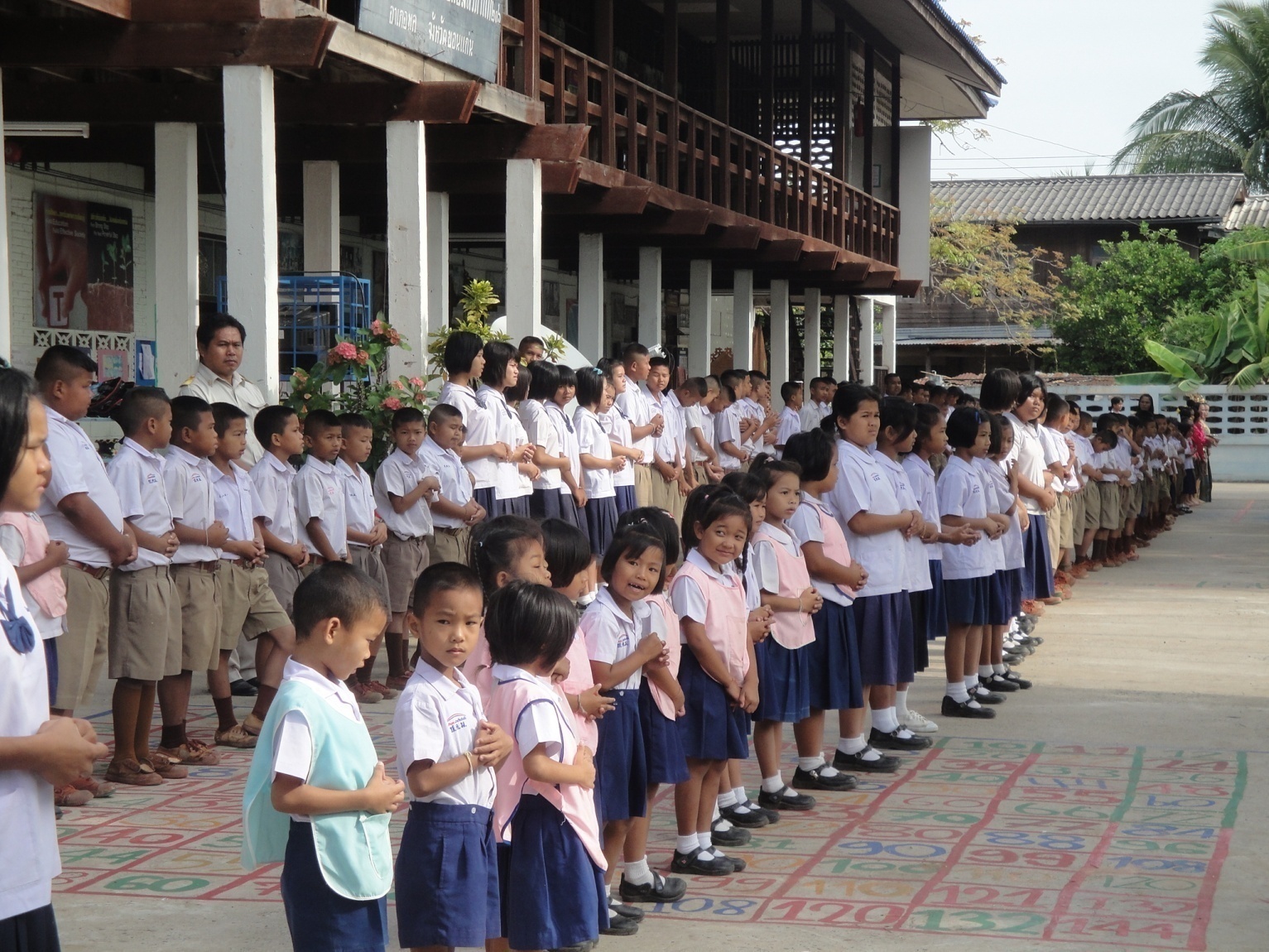 เดือนมกราคม 2554 หลังจากที่เก็บเกี่ยวข้าวในนาข้าวของโรงเรียนแล้ว ลมหนาวพัดผ่าน ทำให้รู้สึกถึงความแห้งแล้งกำลังจะตามมา บริเวณทุ่งนารอบโรงเรียนมีตอฟางข้าวเหลืองแห้ง สนามหญ้าของโรงเรียนมีสีเขียวบ้าง เหลืองบ้าง คล้ายว่าขาดน้ำมาหล่อเลี้ยงชีวิต ต้นไม้ก็เริ่มเปลี่ยนสี การพัฒนาสถานที่จึงเป็นอีกเรื่องที่คณะครูในโรงเรียนจะต้องรับผิดชอบร่วมกัน เพื่อให้สถานที่น่าดู น่าอยู่ ร่มรื่นและสวยงาม ในวันประชุมประจำเดือนของคณะครู มีช่วงของการสนทนาแสดงความคิดเห็น คุณครูเบญจมาศ  สิงห์น้อยกล่าว ครูผู้รับผิดชอบอาคารสถานที่ กล่าวในที่ประชุมว่า “หลังจากเก็บเกี่ยวข้าวในนาข้าวแล้ว  ที่นาก็ว่างเปล่า เราจะทำอะไรดี”  หลังจากความเงียบในที่ประชุมประมาณ 1 นาที คุณครูท่านหนึ่งก็เสนอว่า  ปลูกถั่วลิสงดีไหม มติที่ประชุมไม่เห็นสมควรปลูกเพราะผลผลิตไม่คุ้มค่า มีคุณครูหลายท่านเสนอปลูกข้าวโพดบ้าง ดอกดาวเรืองบ้าง ที่ประชุมยังสรุปไม่ได้ ผู้อำนวยการสถานศึกษาบอกให้หาข้อมูลก่อนและให้ข้อคิดว่า “ปลูกอะไรก็ได้ให้คุ้มค่าที่สุด”อยู่มาวันหนึ่งตัวแทนมูลนิธิออยสก้าแห่งประเทศไทย ได้เข้ามาเยี่ยมโรงเรียน และได้เสนอว่ามีเมล็ดพันธุ์ดอกทานตะวันโรงเรียนต้องการที่จะปลูกไหม ช่างเป็นเหตุบังเอิญจริงๆ  วันนั้นผู้อำนวยการเชิญคณะครูประชุมเพื่อขอความคิดเห็น ท่านกล่าวว่า “การปลูกดอกทานตะวัน จะต้องมีผู้รับผิดชอบร่วมกันหลายฝ่าย ครูทุกคนจะต้องรับผิดชอบด้วยกัน ในการดูแล รักษาเพื่อให้ผลผลิตอย่างคุ้มค่า” คำกล่าวของ ผู้อำนวยการทำให้ครูทุกคน    ต่างแสดงความคิดเห็นต่างๆ นานา พร้อมกับคำถามที่พรั่งพรูออกมา เช่น “ดิฉันไม่ได้สอน เกษตรจะดูแลได้หรือ”  หรือ “เด็กชั้นประถมศึกษาปีที่ ๑ จะรับผิดชอบได้หรือ” หรือ “จะไม่เพิ่มภาระหรือ” รู้สึกว่าบรรยากาศจะตึงเครียด เหมือนจะยุ่งยาก แต่คุณครูเบญจมาศ สิงห์น้อย ครูสอนการงานอาชีพและเทคโนโลยี และ รับผิดชอบงานอาคารสถานที่ก็แก้สถานการณ์ว่า  “เอาอย่างนี้นะคะ ดิฉันจะให้มัธยมเพาะต้นกล้า แล้วนำมาปลูก บริเวณที่แบ่งไว้ของแต่ละชั้น และให้นักเรียนแต่ละชั้นดูแลบริเวณของตัวเอง ดิฉันอยากให้นักเรียนของเราได้ เห็นสวนทานตะวันโดยไม่ต้องเดินทางไปถึงลพบุรี” สรุปว่า  นักเรียนทุกชั้นต้องปลูกต้นทานตะวันตามกำลัง ของแต่ละชั้น ผู้อำนวยการกล่าวก่อนเลิกประชุมว่า “ผมอยากให้ปลูกทานตะวัน แต่ให้ได้มากว่าทานดอก ทานตะวัน” ให้ฝ่ายวิชาการวางแผนการจัดกิจกรรม ดิฉัน เป็นหัวหน้าฝ่ายวิชาการ จึงได้วางแผนการจัดกิจกรรมการเรียนรู้ โดยใช้แปลงดอกทานตะวันเป็นฐานการเรียนรู้ ร่วมกันตั้งชื่อว่า “ทานตะวันบานที่บ้านห้วยค้อ” หลังการประชุมวางแผน  ครูทุกคนรับทราบร่วมกันว่า ในแต่ละสาระการเรียนรู้สามารถใช้ฐานทานตะวันสอนเรื่องอะไรได้บ้าง โดยยึด มาตรฐาน ตัวชี้วัด ตามหลักสูตรสถานศึกษา หลังจากลงความเห็นว่าชื่อหน่วยทานตะวันบานที่บ้านห้วยค้อแล้ว แต่ละคนก็ได้นำเสนอวิชาที่ตัวเองสอนแยกออกมาได้ดังนี้เมื่อออกแบบผังมโนทัศน์แล้ว  ครูทุกคนจะต้องเขียนแผนการจัดการเรียนรู้    เพื่อเสริมสร้างคุณลักษณะอยู่อย่างพอเพียง พวกเราโรงเรียนชุมชนบ้านห้วยค้อมิตรภาพที่ ๒๐๖   จึงมีฐานการเรียนรู้ ที่เป็นแหล่งเรียนรู้ที่อยู่ใกล้ตัว  สามารถเรียนรู้ได้ทุกชั้น ทุกกลุ่มสาระการเรียนรู้   นักเรียนแต่ละชั้นปลูกทานตะวันตามบริเวณที่รับผิดชอบตามกำลังความสามารถของตน ครูเป็นผู้ควบคุมดูแลสังเกตว่า ในแต่ละชั้นจะช่วยกันดูแลรดน้ำถอนหญ้าพรวนดินให้ปุ๋ย ซึ่งใช้ปุ๋ยคอกที่หาได้ในท้องถิ่น จากการสอบถามนักเรียนมีความรู้สึกรัก หวงแหน และภูมิใจในแปลงทานตะวันของตนเอง  ทานตะวันเริ่มเจริญเติบโต  ผลิดอกบานสะพรั่งทั่วบริเวณโรงเรียนไม่เว้นแม้แต่ห้องน้ำ นักเรียนแต่ละชั้นทยอยเรียนรู้ สาระโน้นบ้าง สาระนี้บ้าง ด้วยความสดใสทั้งรอยยิ้มสนุกสนานจากเสียงหัวเราะเที่ยงวันหนึ่ง มีรถตู้สียาวมาจอดที่หน้าโรงเรียน พี่ประธานนักเรียน ประกาศว่า “นักเรียนที่เล่นอยู่บริเวณรั้วของโรงเรียนให้กลับมาใต้ถุนอาคารเรียนเดี๋ยวนี้ด้วยนะคะ” ครูทุกคนงงว่าเกิดอะไรขึ้น ดิฉันและเพื่อนครูเดินไปถามถึงสาเหตุ ประธานบอกว่า “มีรถตู้มาจอดหน้าโรงเรียน หนูกลัวเขาจับน้องขึ้นรถตู้ดังที่เป็นข่าวค่ะ” ดิฉันก็เลยเดินตรงไปที่หน้าโรงเรียน เห็นคนขับรถเดินมาเปิดประตู มีผู้ชายออกมาจากรถตู้ ตามด้วยผู้หญิง เด็กและผู้ใหญ่ ตามกันลงมาประมาณ 6 คน และร่วมกันถ่ายภาพที่แปลงทานตะวันหน้าโรงเรียนของเรา ดิฉันรู้สึกโล่งใจ และแอบภูมิใจนิดๆ พอเขามองมาเห็น ชายคนหนึ่งกล่าวว่า “ขออนุญาตถ่ายรูปด้วยนะครับ โรงเรียนนี้มีความคิดดีมาก ขอชื่นชมไอเดียนะครับ” พวกเราหันไปยิ้มให้กันด้วยความภาคภูมิใจ  นับจากวันนั้น ก็จะมีรถมาจอดที่หน้าโรงเรียนของพวกเราบ่อยๆ และมีคนมาถ่ายภาพเป็นที่ระลึก   แม้แต่วันรับปริญญาของลูกหลานครูหรือคนในท้องถิ่น ก็มาขอซื้อดอกทานตะวันไปมอบแสดงความยินดีให้กันด้วย  และตอนเย็นจะมีนักเรียน ผู้ปกครอง  และบุคคลในท้องถิ่น มาถ่ายภาพมากมาย  แม้แต่ วันที่  ๑๒ มีนาคม  พ.ศ. ๒๕๕๕ เป็นวันประเมินศูนย์การเรียนรู้ตามหลักปรัชญาของเศรษฐกิจพอเพียง โรงเรียนของเราใช้ฐานทานตะวันบานที่บ้านห้วยค้อในการนำเสนอการจัดกิจกรรมการเรียนรู้ โดยการนำเสนอแผนการจัดการเรียนรู้ตามผังมโนทัศน์ ผลงานการถอดบทเรียนของนักเรียน ท่าน ดร.ปรียานุช  ธรรมปรียา กล่าวตอนสรุปผลการประเมินว่า  “ผู้อำนวยการ คะแนนเต็มร้อยให้ร้อยห้าสิบ”      ทุกคนเงียบกริบ มองหน้ากันด้วยรอยยิ้มที่คาดหวังว่าจะผ่านประเมิน ท่านกล่าวต่อไปอีกว่า “ผู้อำนวยการโรงเรียนก็เหมือนพระอาทิตย์ คณะครูและนักเรียนก็เหมือนดอกทานตะวันที่เบ่งบาน และรอรับแสงพระอาทิตย์ เมื่อแสงอาทิตย์ส่องไปทางไหน ดอกทานตะวันก็จะเบ่งบานไปทางนั้น”   ช่างเป็นอุปมาอุปมัยที่มองเห็นภาพพจน์อย่างชัดเจนจริงอย่างที่ท่านกล่าวจริงๆ ในโรงเรียนของเราผู้อำนวยการเป็นผู้นำในการจัดการศึกษา และกิจกรรมต่างๆ ของโรงเรียน ถ้าผู้นำตัดสินใจทำอะไร  แม้ว่าจะเป็นสิ่งที่เราพอใจหรือไม่ เราก็ต้องทำตามนโยบาย ถ้าทุกคนพร้อมใจผนวกความสามัคคีกัน สิ่งนั้นก็จะประสบผลสำเร็จได้ เหมือนดอกทานตะวันที่เบ่งบานตามแสงอาทิตย์ แม้ว่าแสงอาทิตย์นั้นจะร้อนสักเพียงใดก็ตาม แสงนั้นก็มีประโยชน์กับดอกทานตะวันดิฉันคิดว่าแสงอาทิตย์ที่โรงเรียนบ้านห้วยค้อมิตรภาพที่ ๒๐๖ ที่ครู นักเรียนเบ่งบานตามแสงนั้น      คงเป็นแสงอาทิตย์ที่เย็นฉ่ำแสงแห่งคุณธรรม เพราะว่าเราประสบผลสำเร็จในการประเมินเป็นศูนย์การเรียนรู้ ครู บุคลากร และนักเรียนมีอุปนิสัยอยู่อย่างพอเพียง ทำให้มีคนมาศึกษาดูงาน แล้วเราได้ขยายผลความดีนี้สู่ชุมชน สู่สถานศึกษามากกว่า ๒๐๐ แห่ง ตั้งแต่นั้นมาโรงเรียนของเราก็จะปลูกดอกทานตะวัน สลับกับการปลูกข้าวนาปี   ดิฉันกล่าวกับตัวเองว่า  “นี่หรือที่ผู้อำนวยการบอกว่าปลูกทานตะวัน ได้มากกว่าทานตะวัน”  ช่างเป็นฐานการเรียนรู้ที่คุ้มค่า ตามหลักปรัชญาของเศรษฐกิจพอเพียงจริงๆ  		ครูมณีรัตน์ มะลาหอมแม่ลูกผูกพันร่วมกันดำนา 	ในแต่ละปี ก่อนที่จะถึงวันที่ 12 สิงหาคม หรือวันแม่แห่งชาติ ของทุกๆ ปี   คุณครูได้มอบหมายงานให้นักเรียนเขียนเรียงความเรื่องแม่ฉัน ได้ยินเสียงแว่วมาจากนักเรียนบางคนว่า “ครูบอกให้ส่งให้ทันวันพรุ่งนี้ มันยากจังทำไม่ไหว หนูแม่ไม่มี แล้วจะเขียนให้ดีอย่างไร คุณครูคะ หนูไม่มีแม่มาให้ไหว้ในวันแม่ จะ ให้หนูไหว้ใครคะ  ครูถาม “ แล้วแม่หนูไปไหนคะหนูนิด ” หนูนิดตอบ “พ่อกับแม่หนูเลิกกันค่ะหนูอยู่กับปู่และย่า หนูอยากให้แม่หนูมาวันแม่ค่ะ คุณครูช่วยไป บอกปู่กับย่าหนูได้ไหมคะ หนูอยากกอดแม่หนูอยากไหว้แม่เหมือนคนอื่นๆ แม่หนูไม่กล้ามาเหยียบบ้านปู่-ย่าค่ะ ” คำพูดพรั่งพรูพร้อมกับน้ำตานองหน้า “ครูจะไปพูดกับคุณปู่คุณย่าของหนูเอง และคุยกับคุณปู่คุณย่าว่าขอ อนุญาตให้แม่กับลูกพบกันที่โรงเรียน ” ทำให้ต้องย้อนกลับมาคิดว่าเราคิดถูกหรือคิดผิดที่มีการจัดงานวันแม่ เราผลักให้เด็กจมอยู่กับความทุกข์หรือเปล่านะ  แล้วคนที่ไม่มีแม่อยู่ด้วยเขาจะรู้สึกอย่างไรนะ            	ทุกปีที่ผ่านมาเห็นได้ว่าเด็กที่ครอบครัวหย่าร้าง หรือพ่อแม่เสียชีวิต เด็กเหล่านั้นจะไม่มาร่วมกิจกรรมในวันแม่ หรือถ้ามาก็จะแอบซ่อนอยู่หลังอาคารเรียน บางครั้งคนเป็นครูก็ทุกข์ใจเช่นกันเหมือนกับว่าซ้ำเติมเขาเกินไปหรือเปล่านะ เราเป็นครูที่อยู่ในชุมชนได้แต่เฝ้าสงสารและรันทดในใจ แต่เมื่อนึกถึงคำพูดของหนูนิดที่อยากเจอแม่ เราเป็นครูก็ต้องคิดหาวิธีการที่จะเป็นเวทีให้แม่ลูกได้เจอกันในวันแม่          คณะครูทุกคนได้ร่วมกันวางแผนล่วงหน้า 1 สัปดาห์ ให้ผู้ปกครองที่อยู่แดนไกลได้มีโอกาสพบลูกที่โรงเรียน โดยมีกิจกรรมเหมือนโรงเรียนอื่นคือไหว้แม่แล้วลูกก็จะเตรียมอาหารเพื่อรับประทานพร้อมกับแม่ หลังจากนั้นแม่ลูกก็จะพากันมาที่แปลงนาของโรงเรียน โดยจะแบ่งแปลงนาของแต่ละหมู่บ้านที่มีลูกหลานมาเรียนหนังสือทั้งหมด 5 แปลง เด็กๆ ที่จะร่วมกันทำกิจกรรมพร้อมกับเปลี่ยนชุดสวยกลายเป็นชุดดำนา โดยการถลกผ้าถุงชิ้นที่สวยเหลือกางเกงขาสามส่วนข้างใน มองดูแล้วน่าขันปนความน่ารักในแบบฉบับของเด็กๆเหล่าคุณแม่ก็ปรึกษากันว่า ทำอย่างไรลูกจะไม่เอาต้นกล้าไปยัดลงในโคลนเป็นกำๆ ซึ่งก็ต้องสอนลูกด้วยการสาธิต ทันใดนั้นเองคุณแม่จึงเรียกลูกหลานมาดูตัวอย่างพร้อมกับลงมือสาธิตให้เด็กๆ ดู คุณแม่นำต้นกล้า 2-3 ต้นใช้หัวแม่มือจับที่โคนรากของต้นกล้าแล้วปักลงในดิน ใช้นิ้วก้อยปิดที่โคนต้นกล้าอย่างรวดเร็วรวมกับคุณแม่ผู้ชำนาญกว่า 200 ชีวิตที่ร่วมกันดำนา บรรยากาศอบอวลด้วยเสียงหัวเราะ เสียงพูดคุยกัน บางครั้งก็ได้ยินเสียงแม่บอกลูกให้ทำดีๆ นาของเราจะได้ข้าวเยอะๆ เมื่อมองไปใต้ต้นจามจุรีใหญ่ จะเห็นแม่ลูกนั่งคุยกันบนคันนาหลังจากดำนาเสร็จเป็นการเปิดโอกาสให้แม่ได้พบปะกับลูก แม่บางคนก็ซื้อเสื้อผ้าใหม่มาให้ลูก บางคนนั่งกอดลูก ครูได้แต่เฝ้าดูอยู่ห่างๆ มันช่างเป็นเวทีให้แม่ลูกได้มีโอกาสพบกันจริงๆ แม่ได้รับดอกมะลิดอกเล็กกลัดติดที่หน้าอกเสื้อและมองช่อของดอกมะลิกลัวว่ามันจะตกหล่น สายตาบ่งบอกถึงความรักความผูกพัน แม่บางคนได้รับการ์ดใบเล็กๆ บางคนได้ภาพวาดกลับบ้าน พร้อมกับฝากครูให้ช่วยนักเรียนดูนาข้าวด้วยความเอาใจใส่ จะได้ข้าวเยอะๆ ให้ลูกหลานไว้กิน ทุกคนพากันชอบใจ ในใจของครูเห็นลูกศิษย์แม่ลูกผูกพันร่วมกันดำนาทุกคนมีความสุข ต่างพูดเป็นเสียงเดียวกันว่าข้าวที่พากันดำนา ลูกเราจะได้กินร่วมกันทั้งโรงเรียน เราอยากมีวันนี้อีกและให้หากิจกรรมที่แม่ลูกได้ทำร่วมกันมากกว่านี้ อยากให้มีเวทีสนุกสนาน แต่มองมุมกลับก็เป็นห่วงความรู้สึกของลูกไม่มีแม่มาที่โรงเรียน แต่ครูก็ยอมเห็นเด็กกำพร้าที่ไม่มีทั้งพ่อและแม่ แต่ยังมียายมาร่วมกิจกรรม บางคนก็มากระซิบใกล้ๆ ครูและบอกครูว่า       “ครูครับเป็นแม่ให้ผมด้วยครับผมจะดำนาเอง ผมอยากจะดำนา ด้วยน้ำเสียงของความมุ่งมั่นและจริงจัง ”ฉันมองเห็นการมีส่วนร่วมของชุมชน จะเห็นได้ว่าชุมชนได้แสดงออกด้วยการเสียสละและเป็นการอนุรักษ์วัฒนธรรมเหมือนกับการลงแขกเกี่ยวข้าวในอดีต แต่เป็นการเสียสละเพื่อส่วนรวม เพื่อลูกหลานจะได้สืบทอดวิถีชีวิตของการทำนา ทั้งเน้นการปลูกฝั่งจิตอาสา อีกมิติของการเรียนรู้คือ นักเรียนได้ค้นพบของความรู้ด้วยตนเองด้วยการลงมือปฏิบัติ การได้เห็นแม่สอนลูก ยายย่าสอนหลาน ทำให้นักเรียนภาคภูมิใจที่ได้มีโอกาส ได้เรียนรู้จากครูในครอบครัว และมีความช่วยเหลือเอื้ออาทร เรียนรู้ร่วมกัน  มิติ พื้นฐานด้านประชาธิปไตย โดยชุมชนมีโอกาสได้รับวางแผนจากผู้ปกครองว่าควรจะได้วางแผนเรื่อง เวลา/สถานที่ โอกาส งบประมาณต่างๆ   และเปิดโอกาสให้แสดงออก เช่น ดินแห้ง และแข็ง ไม่สามารถปักดำต้นกล้าได้ ก็ชวนกันเอาถังใส่น้ำมาสาดให้เปียกชุ่มจน ดำนาได้อีกมุมมองที่สำคัญ ฉันคิดว่าโรงเรียนได้ยื่นมือเข้าไปช่วยให้บางครอบครัวได้เป็น “ครอบครัว” กว่าที่ผ่านมามากขึ้น คือผู้ปกครองของเด็กที่ไม่ได้มีโอกาสได้พบปะกับลูกเป็นเวลานาน แต่โรงเรียนก็สามารถหาเวลา จัดเวทีให้แม่ลูกได้พบปะกัน บางคนก็บอกว่าปีหน้าให้บอกล่วงหน้า จะพากันหาผ้าป่าข้าวสารมาฝากโรงเรียน พร้อมอยากเสนอให้มีรถรับส่งนักเรียนของแต่ล่ะหมู่บ้านเหมือนเดิมหากค่ารถไม่พอก็จะหาช่วยกัน เป็นการมาโรงเรียนพร้อมกันและกลับพร้อมกัน ผู้ปกครองจะได้ไม่เป็นห่วง เป็นการแลกเปลี่ยนความคิดเห็นร่วมกันได้ ทำนาร่วมกัน กินด้วยกัน เรียนรู้ร่วมกัน ผูกพัน จิตอาสา พัฒนาทั้งระบบอย่างยั่งยืน               ครูเบญจมาศ สิงห์น้อยทำไมครูภาษาไทยต้อง...“Speak English every day”	“Speak English every day” น่าจะเป็นเรื่องเล่าของครูภาษาอังกฤษใช่ไหมคะ แต่เพราะเป็นครูภาษาไทยเป็นคนเล่า ดิฉันจึงตั้งชื่อเรื่องดังที่เห็น เป็นเรื่องราวเกี่ยวกับการฝึกพูดภาษาอังกฤษของนักเรียนโรงเรียนเรียนชุมชนบ้านห้วยค้อมิตรภาพที่ ๒๐๖ ผู้รับผิดชอบคือ คุณครู Carla Arnold คุณครูชาวต่างชาติที่มาจากหน่วยสันติภาพ ขณะที่ดิฉันเขียนเรื่องเล่านี้ ท่านได้เดินทางกลับประเทศสหรัฐอเมริกาเรียบร้อยแล้ว และผู้รับผิดชอบอีกคนหนื่งคือ คุณครูชนานันท์ ใสจวง ซึ่งเป็นครูอัตราจ้างของโรงเรียน ซึ่งขณะนี้ก็ไดไปบรรจุครูผู้ช่วยที่กทม.แล้ว  ถึงแม้คุณครูสองท่านจะไม่ได้อยู่ช่วยงานที่นี่แล้ว แต่กิจกรรมดีๆ ที่มีประโยชน์พวกเรายังดำเนินการต่อไปเมื่อเจ้าของกิจกรรมไม่อยู่  ดิฉันตัวแทนครู นักเรียนโรงเรียนชุมชนบ้านห้วยค้อมิตรภาพที่ ๒๐๖ ขอเล่าบรรยากาศในการจัดกิจกรรมพูดภาษาอังกฤษทุกวัน สองปีที่ผ่านมา	24  มีนาคม 2554  เป็นวันหยุด แต่คณะครูทุกคนมาที่โรงเรียนต่างรออย่างใจจดใจจ่อ เพราะว่าวันนี้เราจะได้ครูฝรั่งมาอยู่ที่โรงเรียนของเราเป็นเวลาสองปี ขณะที่นั่งสนทนาอยู่ก็มีรถยนต์ของศึกษานิเทศก์มาจอดที่หน้าอาคารเรียน มีครูฝรั่งลงจากรถมาทักทาย “Good morning” พวกเราก็ทักตอบ “Good morning. How are you?” ซึ่งเป็นประโยคที่พวกเราเตรียมตัวมานาน ขณะที่สนทนากันมีศึกษานิเทศก์เป็นล่ามให้พวกเรา ศึกษานิเทศก์ก็ได้กล่าวว่า จะต้องมีครูภาษาไทยสอนภาษาให้ท่านด้วย เพราะจะต้องมีการสอบภาษาไทยก่อนกลับประเทศ ดิฉันรู้สึกวิตกกังวลมากเพราะระบุอีกว่าต้องเป็นครูภาษาไทย ตลอดสัปดาห์ที่ผ่านมา ดิฉันพยายามเรียนรู้ภาษาอังกฤษให้มากจากสื่อต่างๆ ดิฉันเตรียมสื่อต่างๆที่จะถ่ายทอดภาษาไทยให้กับคุณครู Carla Arnold  คุณครูเรียนรู้ช้ามาก จนดิฉันเกิดความท้อ ดิฉันก็เลยคิดว่าถ้าดิฉันพูดภาษาอังกฤษได้ดีกว่านี้ ท่านก็จะเก่งภาษาไทยจากการสนทนากัน ดิฉันเลยกล่าวกับท่านว่า “I want to learn English with you. And you will learn Thai with me to together.” และเราก็เรียนรู้ไปพร้อมกัน ทำให้ดิฉันกล้าพูดภาษาอังกฤษมากขึ้น มั่นใจในการสนทนา คุณครู คาล่า บอกว่าจะพานักเรียนพูดภาษาอังกฤษ เป็นบทสนทนาเหมือนที่ใช้กับฉัน และได้ตั้งชื่อกิจกรรมนี้ว่า “Speak English every day” หรือชื่อย่อว่า “SEED” แปลว่า เมล็ด แล้วกิจกรรมนี้ก็เริ่มต้นขึ้น ในเดือน มิถุนายน 2554	กิจกรรมได้มีการจัดทุกวันหน้าเสาธง หลังเคารพธงชาติ ครูผู้รับผิดชอบจะเตรียมบทสนทนาสัปดาห์ละ5-6 ประโยค 	วันจันทร์จะเป็น ครูคาล่าสนทนากับครูชนานันท์วันอังคาร  ครูคาล่า หรือครูชนานันท์สนทนากับนักเรียนวันพุธ  ครูคาล่า หรือครูชนานันท์สนทนากับ ครูในโรงเรียนวันพฤหัสบดี นักเรียนสนทนากับนักเรียนวันศุกร์   ครูในโรงเรียน สนทนากับ นักเรียนกิจกรรมจะดำเนินอย่างนี้ไปเรื่อย ในแต่ละสัปดาห์ ครูคาล่าก็เอาคูปองมาไว้กับครูทุกท่าน นักเรียนก็จะมาสนทนากับครู และได้คูปองแล้วนำไปจับสลากในวันจันทร์ต่อไป นักเรียนก็จะได้รางวัลจากครู 	การจัดกิจกรรมของคุณครูคาล่า จะปรับเปลี่ยนบทสนทนาทุกสัปดาห์ ตามเหตุการณ์หรือสถานการณ์ นักเรียนหมุนเวียนกันพูดไปพร้อมๆ กับหมุนเวียนการรับรางวัลทุกสัปดาห์ ทำให้นักเรียนเริ่มกล้าพูดภาษาอังกฤษแม้แต่นักเรียนชั้นอนุบาล นักเรียนเริ่มใช้ภาษาอังกฤษกับครูกับเพื่อน เป็นผลให้การแข่งขันกิจกรรมภาษาอังกฤษโรงเรียนของเราอยู่ในระดับภาคคะแนน O-net ดีขึ้นเรื่อยๆ เมื่อนักเรียนเก่ง นักเรียนก็จะไปสนทนากับครูคนอื่นๆ เพื่อรับคูปอง ครูทุกคนจะต้องเรียนรู้หน้าเสาธงไปพร้อมกับนักเรียน  ช่างเป็นโอกาสดีของโรงเรียนชุมชนบ้านห้วยค้อมิตรภาพที่ ๒๐๖ ที่มีโอกาสได้เรียนรู้ภาษาอังกฤษกับเจ้าของภาษาโดยตรง และสามารถนำมาหัดพูดสนทนาตอบโต้กันเองได้ในชีวิตประจำวัน	จากเหตุผลตรงนี้ เป็นสิ่งที่ดิฉันยึดโยงจากหลักปรัชญาของเศรษฐกิจพอเพียง ที่สามารถบูรณาการต่อไปในการเรียนการสอนของโรงเรียนได้อย่างน่าสนใจ กระบวนการที่เห็นนั้นชัดเจนทั้งในด้านเหตุผล ภูมิคุ้มกัน และความพอประมาณ หากจะบูรณาการทางความคิดของเราแล้ว การเรียนภาษอังกฤษครั้งนี้คือได้ประโยชน์ทางวิชาความรู้ ที่ตอบโจทย์ทั้งด้านเหตุผลและภูมิคุ้มกันคือต้องมีวิชาความรู้ไว้ประดับตัว โดยเฉพาะอย่างยิ่งคือวิชาภาษาอังกฤษที่จำเป็นต้องใช้ในชีวิตประจำวัน แต่สิ่งที่นอกเหนือไปจากนั้นคือตัวครูคาล่าที่ได้อุทิศตนให้เป็นโอกาสของโรงเรียนชุมชนบ้านห้วยค้อฯ   ได้มีโอกาสเรียนกับเจ้าของภาษาอย่างใกล้ชิด โดยไม่ได้เสียค่าใช้จ่ายแต่อย่างใด แล้วเรายังได้รับเอากระบวนการที่ท่านนำมานั้น ปรับใช้กับบริบทของเราได้อย่างเหมาะสม ทำให้นักเรียนมีได้ความรู้อย่างมาก ทว่าก็อยากจะส่งเสริมให้นักเรียนรู้คำศัพท์ภาษาอังกฤษที่เกี่ยวกับด้านคุณธรรมให้มากขึ้น เพื่อให้นักเรียนได้เข้าใจแล้วสามารถนำไปอธิบายหลักปรัชญาเศรษฐกิจพอเพียงในภาษาอังกฤษได้ ซึ่งคิดว่าจะเป็นการประชาสัมพันธ์หลักคิดนี้ได้อย่างเป็นสากล               นอกจากนักเรียนจะเก่งภาษาอังกฤษแล้ว โรงเรียนก็จัดกิจกรรมเข้าค่ายภาษาอังกฤษได้นำผู้ปกครองมาร่วมในการเข้าค่าย ผู้ปกครองฝึกพูดภาษาอังกฤษ ทักทาย บอกชื่อตัวเอง และได้รับความสนุกสนานในการเข้าค่าย ส่วนครูภาษาไทยอย่างดิฉันก็พยายามที่จะฝึกพูดเพื่อให้ตัวเองสนทนากับนักเรียนกับคุณครูคาล่าได้ ดิฉันกล้าที่จะสนทนากับชาวต่างชาติ ญาติ เพื่อนของคุณครูคาล่าที่มาเยี่ยมเยือน บางครั้งดิฉันก็ได้ร่วมงานกับคาล่าในกิจกรรมนอกสถานศึกษา คาล่าจะแนะนำเพื่อนของเธอว่า “นี่คือครูภาษาไทยของฉันที่สามารถสนทนาภาษาอังกฤษได้ และตอบโต้กับฉันทางเฟซบุ๊คได้”  ฉันมีความรู้สึกภาคภูมิใจลึกๆ ว่า ครูภาษาไทยอย่างฉันก็พูดภาษาอังกฤษได้เหมือนกัน	วันที่ 24  มีนาคม  2556  เป็นวันที่พวกเราทุกคน ใช้คำว่า  “ทุกคน” นะคะ มีความเสียดาย เสียใจ อาลัยอาวรณ์ ไม่รู้จะใช้คำไหนถึงจะเหมาะกับความรู้สึกนั้น เพราะเป็นวันที่คุณครูคาล่าจะต้อง กลับประเทศของท่านไป วันอำลา นักเรียน  ผู้ปกครอง ครูทุกท่านน้ำตาไหล แม้แต่คุณครูคาล่าเอง ก่อนจากไปคุณครูคาล่าได้มอบแฟ้มคำศัพท์ภาษาอังกฤษให้ดิฉันและบอกว่า “ให้จัดกิจกรรมและหาคำศัพท์ให้ได้มากๆ นะก่อนฉันกลับมา และถ้าคุณครูหนิงได้บรรจุ คุณสอนภาษาอังกฤษเลยนะครูมณีรัตน์ 555” และขึ้นกล่าวคำอำลาบนเวที ดิฉันจับใจความได้ว่า “ฉันรักประเทศไทย โดยเฉพาะโรงเรียนชุมชนบ้านห้วยค้อมิตรภาพที่ ๒๐๖ ฉันจะกลับมาที่นี่อีก หลังวันคริสต์มาส” พวกเราทุกคนยังรอคุณอยู่นะคะ.....คาล่าครูมณีรัตน์ มะลาหอมเรื่องเล่าของ “ครูใต้เล้า”		“โอ่เด๊พี่น้องเอ๊ย  ออนซอนดิน   ออนซอนหญ่า   ออนซอนนา….ออนซอนไฮ…. ออนซอนคุณครูหนูพิน   เทพเรียน กะทอนั่น  จั๊ก…..สิเอิ้นใส่ผู้ได๋ล่ะพี่น้องเอ๊ย” เสียงกล่าวต้อนรับคุณครู
คนใหม่ จากนักเรียนตัวน้อย ๆ  ๓ คน พร้อมกับรอยยิ้ม และแววตาที่เต็มไปด้วยความมั่นใจไม่เคอะเขิน           ซึ่งไม่ค่อยได้เห็นบ่อยนัก ทำให้ครูประทับใจมาก ครูยังจำได้ดี ๒๒  พฤศจิกายน  ๒๕๕๕ วันแรกที่มาเยือนโรงเรียนใหม่  “คุณครูรู้สึกดีใจ ที่ได้มาร่วมงานที่นี่  คุณครูขอเป็นส่วนหนึ่งที่จะร่วมสร้างฝันกับพวกเรา ให้เป็นจริง”เป็นประโยคเดียวที่เราได้พูดคุยเป็นดั่งสัญญาใจว่านับจากนี้ไป “ครูหนูพิน” ก็จะร่วมสร้างฝันกับเด็ก ๆ 	แต่ในความรู้สึกลึก ๆ  กังวลว่าจะทำได้ไม่ดีเหมือนกับคุณครูท่านอื่นในโรงเรียน  เพราะกิตติศัพท์ของที่นี่ คือ  เป็นโรงเรียนในฝัน  โรงเรียนพอเพียงที่คิดว่าต้องมีนักเรียนเก่ง ๆ ครูเก่ง ๆ ทั้งนั้น  แต่เมื่อเราได้ย้ายมาที่นี่แล้ว เราก็คิดให้กำลังใจตัวเองว่า  “คนอื่นเขาทำได้  เราก็ต้องทำได้สิ” ช่วงที่เข้ามาใหม่ได้ร่วมกันจัดนิทรรศการที่จังหวัดชัยภูมิ เป็นงานแรก รู้สึกแปลก ๆ ตื่นเต้นที่ชีวิตความเป็นครูที่ผ่านมาไม่ได้ทำงานแบบนี้เลย ทั้งที่จริงแล้วอยากหาโอกาสเรียนรู้แบบนี้มานานแล้ว ท่าน ผอ.สวัสดิ์ก็ได้ฝากเรื่องการทำงานขอให้ครูทุกคนเสียสละ รักโรงเรียนเหมือนบ้าน รักลูกศิษย์เหมือนลูก เราเป็นครอบครัวเดียวกัน 
	เดือนธันวาคม  ๒๕๕๕  โรงเรียนได้เข้ารับมอบป้ายศูนย์การเรียนรู้ปรัชญาของเศรษฐกิจพอเพียง คณะครูได้เข้าร่วม “ตลาดนัดวิชาการ” ทำให้ได้เห็นการจัดกิจกรรมสู่เด็ก มีการแสดงผลงานของเด็กที่น่าสนใจมากมาย  เมื่อกลับจากงานแล้วเราก็มาคุยกันต่อสำหรับครูใหม่จำนวน สี่ ห้า คน โดยครูแกนนำครูต้อย ครูต๋อยและครูดาว ได้แนะนำการเขียนแผนการสอนโดยบูรณาการหลักปรัชญาของเศรษฐกิจพอเพียง 	 เราต้องทำการบ้านกับตัวเองอย่างเข้มข้น เพราะเป็นเรื่องใหม่ที่ไม่มีความรู้เรื่องนี้เลย คิดว่าการเลี้ยงปลา  เลี้ยงไก่ปลูกผัก ดำนา เหล่านี้คือเศรษฐกิจพอเพียง อีกทั้ง หลักสามห่วงสองเงื่อนไข ไม่รู้จักด้วยซ้ำไป เลยถามตัวเองว่า “ถึงเวลาแล้วหรือยังที่เราจะได้ทำในสิ่งที่อยากทำมานาน ในเมื่อตอนนี้ตามหาพบแล้ว” ก็คือการได้สัมผัสได้ลงมือวางแผนการทำงานตามรอยพ่อหลวง ที่ให้แนวคิดเต็มไปด้วยคุณค่าในการดำเนินชีวิตได้อย่างดี 	ดิฉันจึงได้เริ่มลองเขียนแผนบูรณาการหลักปรัชญาของเศรษฐกิจพอเพียงวิชาภาษาไทยและสังคมศึกษา ที่รับผิดชอบ เมื่อได้มาสัมผัสกับการทำงาน ความเป็นอยู่ของเพื่อนร่วมงานและเด็ก ๆ ที่นี่ช่างเต็มไปด้วยสีสัน  ความกระตือรือร้น ความไม่หยุดนิ่ง  ความทุ่มเทเสียสละของครูและจิตอาสาของเด็ก ๆ  เพราะแต่ละเดือนจะมีคณะมาศึกษาดูงาน  จำได้ว่าช่วงเวลาเดือนกุมภาพันธ์ -มีนาคมมีผู้สนใจมาเยี่ยมทุกวันเสาร์ 	เราช่วยกันต้อนรับแขกผู้มาเยือนแบบไม่ต้องอาศัยคำสั่งของโรงเรียน  เราทำงานเป็นทีมในแบบจิตอาสาอย่างแท้จริง     เด็กร่วมกันร้องเพลง “ของขวัญจากก้อนดิน”  สีหน้าและแววตาของเด็ก ๆ ที่เปล่งเสียงเพลงนั้นมีความสุข        ฉันไม่เคยได้ฟังได้เห็นที่ไหนมาก่อน ก่อเกิดความรู้สึกดีใจ ภูมิใจ ที่น่ารักอย่างยิ่งก็คือ เด็กอนุบาลตัวน้อย ๆ เล่าเรื่องการทำข้าวจี่แสนอร่อย  เราได้ร่วมตั้งคำถามกับเด็กๆ ทำให้ได้คิดตามด้วย ไม่ใช่ไปนั่งฟังอย่างเดียว  แล้วเด็กตอบคำถามได้อย่างมีเหตุผล ยิ่งเห็นเขากล้าแสดงออก มีความมั่นใจ ก็ทำให้เราต้องมีความตั้งใจมากกว่าเด็ก ๆ อีกหลายเท่าตัวถึงจะสอนเขาได้ นับเป็นภาพรวมที่น่าภูมิใจ  แล้วถ้าเรานำแผนการสอนมาใช้กับเด็กที่เราสอนล่ะ ผลจะออกมาเป็นอย่างไรนะ
	การถอดบทเรียนครั้งแรกของเราเต็มไปด้วยความลำบาก เพราะทั้งครูนักเรียนไม่คุ้นเคยกับวิธีแบบนี้นัก ปัญหาของเราคือ ประเด็นด้านภูมิคุ้มกันของหลักสามห่วงนั้นเราจะคิดไม่ออก จึงจำเป็นต้องมองหาตัวช่วย เราก็เลยได้จิตอาสาคือพี่โอปอ ชั้น ม. 3 พอน้อง ๆ เห็นพี่โอปอซึ่งเป็นที่ชื่นชอบอยู่แล้ว ทั้งเรียนเก่ง  นักกีฬาฟุตบอล ทุกคนต่างมารุมล้อมหน้าชั้นเรียน ร่วมพูดคุยซักถามสลับกับป้อนคำถามให้พี่โอปอ พี่โอปอก็ถามน้องๆ กลับบ้าง แล้วก็เขียนข้อความที่ได้จากการแลกเปลี่ยนลงในกระดาษชาร์ทสีเหลือง เด็กชายดิวนักเรียนตัวอ้วนดำจะพูดแซวเวลาครูสอนตลอด เมื่อมาเจอพี่โอปอกลับนั่งลงกับพื้นห้องหน้ากระดาน  ตามองจ้องพี่โอปอไม่กะพริบเลย ดูท่าทางสนใจกว่าที่ครูสอนเสียอีก ส่วนคนอื่นๆ ดูกระตือรือร้นในการนำเสนอมาก เมื่อแต่ละกลุ่มนำเสนอจบก็จะมีการตั้งคำถามจากกลุ่มผู้ฟัง  เด็ก ๆ ให้ความสนใจดีและตอบคำถามได้โดยอัตโนมัติ เช่นถามว่า “ที่ว่าพอประมาณเป็นแบบไหนครับ”  “ พอประมาณกับเวลาค่ะ”
                ในชั่วโมงภาษาไทย ป.๕ เรื่อง “กำเนิดผิดพ้นคนทั้งหลาย” หลังจากถอดบทเรียนแล้วครูได้พูดคุยกับเด็ก ๆ 
		ครู  :  รู้สึกอย่างไรบ้าง
		บอล :  ประทับใจที่ทำงานร่วมกับเพื่อนๆ
		ครู  : เราได้ทำงานช่วยเพื่อนๆ อย่างไรบ้าง
    		บอล : เราเป็นคนเขียนให้เพื่อนนำเสนอ /แบ่งกลุ่มกันครับ
		แบงค์: อยากถอดบทเรียนอีกเพราะสนุกดี ชอบตรงที่ได้เขียนแสดงเล่าเรื่องบรรยาย
		ฉัตร:ได้คิด ได้ฝึกเขียนฝึกอ่าน  ทำให้การเขียนเก่งขึ้น		กล้า:  ชอบที่ได้ความรู้ เอาไปใช้ในชีวิตประจำวัน เช่น ไม่ริษยาเพื่อนเหมือนนางจันทา
ที่อิจฉานางจันทร์เทวี  และไม่เชื่อคนง่าย มีเมตตา เช่น ตากับยายให้นางจันทร์เทวีอยู่ด้วย
		อ้น :	สนุกครับ ได้ถามคำถาม การได้ออกไปหน้าชั้นเรียนนำเสนอรู้สึกดีใจ สนุกตื่นเต้น         อายนิดนึงครับ ผมอยากให้เพื่อน ๆ ตั้งใจนำเสนอให้มากกว่านี้ครับ
		อ้น นักเรียนที่เขียนไทยได้ดีอับดับหนึ่งของห้องเรียน  ขยันและชอบการเขียนไทยมาก ในการทดสอบการเขียนคำพื้นฐานจะเขียนได้อันดับ ๑ ในห้องเรียน รวมไปถึงความตั้งใจในการเรียนจะมากขึ้น ปีที่แล้วอ้นจะเรียนอยู่ ป. ๔ อ้นจะชอบพูดคำไม่สุภาพใช้คำที่ไม่สุภาพกับคุณครู แต่เมื่อได้ถอดบทเรียนสามห่วงด้านความรู้ ครูสอนมารยาทในการพูด การฟัง อ้นก็ค่อย ๆ ลืมภาษาที่ไม่สุภาพนั้นได้ ในที่สุด  ครู  เพื่อน ๆ ให้คำชมเชย ปัจจุบันอ้นเป็นเด็กดี พูดสุภาพ เป็นเด็กชายที่ชอบอ่านเขียนเป็นที่สุด	นักเรียนที่พัฒนาขึ้นมากคนหนึ่งคือ ฉัตร เด็กชายตัวอ้วนดำ ผลการเรียนไม่ค่อยดีแต่มีความตั้งใจสูงและกล้าแสดงออก เมื่อครูมอบหมายงาน  ฉัตรเป็นคนแรกที่ส่งงานครู ซึ่งงานไม่ได้ถูกต้องนัก เขียนผิด ๆ ถูกๆ แต่พอสื่อความหมายได้ เมื่อร่วมกิจกรรมการถอดบทเรียนในการทำงานกลุ่ม คุณฉัตรจะเป็นผู้เขียนหนังสือหรือแต่งประโยคได้ดีขึ้น  ครูจะให้คำแนะนำในการเขียน การสะกดคำ  เช่น เวลาเขียนไทยเขาจะได้คะแนนไม่ถึงครึ่ง เขาก็จะแก้คำนั้นใหม่ให้ถูกต้อง 	ส่วน ซัน หัวหน้าห้อง เด็กชายตัวอ้วนขาวที่มีพ่อพิการทางสายตานั้น มีแม่เป็นผู้ที่คอยดูแลเลี้ยงดูเขาตลอด  ช่วงเวลาที่ผ่านมาครูได้มีโอกาสพบกับพ่อของซันมาขายลอตเตอรี่ที่โรงเรียน ได้พูดคุยกันก็รู้ได้ว่าเป็นพ่อที่น่ารักและเข้าใจลูก รักครอบครัว ครูอดถามซันไม่ได้ว่าทำไมแม่จึงแต่งงานกับพ่อ  ซันบอกว่า “พ่อเป็นคนดีครับ” ในวันแม่ “กิจกรรมแม่ลูกผูกพันร่วมกันดำนา” แม่ผู้ที่ดูแลซันยอมรับว่าจะขอมาที่โรงเรียนแทนการเข้าโบสถ์เพราะครอบครัวซันถือศาสนาคริสต์ แสดงให้เห็นว่าแม่เห็นความสำคัญของลูกและโรงเรียน  แม่ซันบอกว่า “แม่จะมาโรงเรียน มาเอาความรู้ มาช่วยสนับสนุนโรงเรียน”
	จากสิ่งที่ครูกับเด็กๆ พูดคุยกัน ส่วนหนึ่งที่เด็กได้แสดงออกอย่างมีความสุข เนื่องจากเห็นพี่ ๆ  นักเรียนแกนนำได้นำเสนอโครงงานต่างๆ ให้กับคณะครูและผู้มาศึกษาดูงาน นักเรียนอีกส่วนหนึ่งไม่ได้เป็นแกนนำก็จะไม่มีเวทีแจ้งเกิดแน่นอน ครูจึงต้องหาทางให้เด็กๆ ได้แสดงออกร่วมกันอย่างเท่าเทียม พาเด็กร้องเล่นเต้นรำ เขาก็จะกลายเป็นพระเอก นางเอกเต็มตัว	บรรยากาศในโรงเรียนแห่งใหม่ในความรู้สึก ทำให้หวนนึกถึงกลิ่นอายของ “ครูใต้เล้า” ได้เป็นความจริงขึ้นมา นับจากวันที่ครอบครัวของเราพี่น้อง หลาน ๆ เมื่อทานข้าวเช้าเสร็จเราก็มารวมตัวกันที่ลานบ้าน เพื่อเล่นตามประสาเด็กที่ไม่มีเกมให้เล่น ไม่มีทีวีให้ดู เราเลยชวนกันเล่น “เฮือนน้อย”  คือการเล่นบทบาทสมมติเป็นอะไรก็ได้แล้วแต่จะตกลงกัน วันนั้นพี่สาว “แก้ว” เสนอเล่นเป็นครูกับนักเรียน พวกเราเลิก “เล้า” หรือยุ้งใส่ข้าว ที่เรียงกันอยู่ ๔ หลัง เราก็เลยเลือกหลังแรกที่มีใต้เล้าสูง  สมมติให้เป็นห้องเรียนห้องแรกของเรา แม่เล่าว่าเหตุที่มีเล้าเรียงกัน ๔ หลังเพราะตาอยากให้พี่น้องรักและสามัคคีกัน เลยใช้เล้าข้าวตั้งเรียงเคียงกันไว้   	เอาล่ะ เมื่อตกลงกันได้แล้ว วันแรกเราต้องช่วยกันหาโต๊ะเก้าอี้ จำได้ว่าเรานั่งม้ายาวเก่า ๆ ส่วนครูจะใช้ 
“ขางเล้า” หรือ “คานเล้า” แทนกระดาน ส่วนชอล์กนั่นหรือ คือ “ขี้ถ่านไฟ” คือเศษถ่านสีดำที่ใช้หุงต้มแล้วเอามาขีดเขียน นักเรียนตาดำ ๆ ใช้ “ยางขัดข้าว” จากโรงสีเอามาปาดแบ่งกันใช้แทนยางลบ และแล้วการเรียนเขียนอ่านก็ดังเจื้อยแจ้วขึ้น “ ก เอ๋ย ก ไก่ ข ไข่ ในเล้า  …ฮ นกฮูก ตา โต๊….สอง  หนึ่งเป็นสอง  สอง  สอง เป็น สี่  บางวันก็ร้องเพลงชาติก่อน ถ้าวันไหนพี่สาวไม่อยู่หรือมาช้า  ข้าพเจ้าก็จะสวมรอยเป็น “ครูใต้เล้า” ทันที กิจกรรมที่แสนสนุก…และมีความสุขนี้ทำให้พวกเรากลายมาเป็นคุณครูตัวจริงในวันนี้ 
	 “ครูใต้เล้า” คนหนึ่งในอดีต ปัจจุบันได้เป็นส่วนหนึ่งของ “ชุมชนบ้านห้วยค้อมิตรภาพที่ ๒๐๖” เพื่อร่วมขับเคลื่อนหลักปรัชญาของเศรษฐกิจพอเพียง ที่ฝันอยากจะให้ทุกโรงเรียนในประเทศไทยได้น้อม ให้เด็กนักเรียนและครูท่านอื่นได้รับประสบการณ์ชีวิตที่มีคุณค่านี้								ครูหนูพิน เทพเรียนความทรงจำ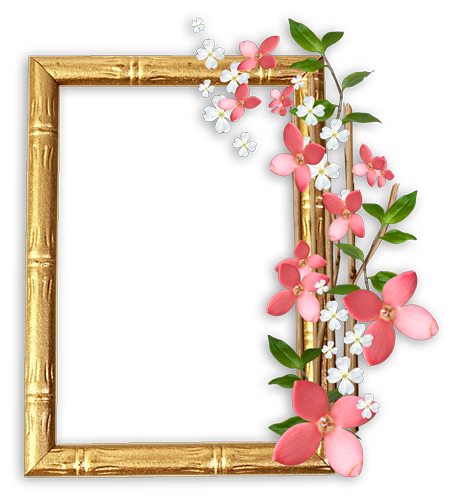 วันนี้เป็นวันแรกที่ฉันได้ย้ายเข้ามาอยู่โรงเรียนใหม่  ชื่อ “โรงเรียนชุมชนบ้านห้วยค้อมิตรภาพที่ 206”  เป็นโรงเรียนบ้านเกิดของฉันเอง อาคารเรียน 2 หลัง แต่ละหลังมี 2 ชั้น  ไม่คงสภาพเดิมไว้เลยมองไปรอบๆ ร่ม ไม้ ใบไม้ ดอกหญ้า แลดูไม่เหมือนเดิม	รอยยิ้ม และแววตาที่เป็นมิตร ของเด็กและเพื่อนครูใหม่ ยืนต้อนรับอยู่หน้าเสาธงอย่างอบอุ่น ประทับใจเหมือนได้กลับมาสู่อ้อมกอดของพ่อแม่ พี่น้องอีกครั้งหนึ่ง โรงเรียนชุมชนบ้านห้วยค้อมิตรภาพที่ 206 ชื่อเดิมคือโรงเรียนบ้านห้วยค้อ เป็นหมู่บ้านที่ดิฉันเกิด และเป็นโรงเรียนที่ดิฉันรักหวังว่าสักวันหนึ่งต้องกลับมาเป็นครูที่นี่และเป็นครูที่ดีให้ได้ ทำให้ภาพในอดีตผุดขึ้นมาในห้วงความทรงจำที่ไม่เคยลืมเลือน อาคารเรียนมี 2 หลัง หลังที่ 1 เป็นอาคารไม้ชั้นครึ่ง อาคารหลังที่สองเป็นอาคารไม้ใต้ถุนสูงโปร่งโล่ง เด็กทุกคนหลังพักเที่ยงหรือเลิกเรียนเราก็จะมาวิ่งเล่น “ตากะโหลก” ที่นี่ พวกเราเล่นจนเป็นหลุมเพราะรอยเท้ากระโดดทุกวันอาคารหลังนี้หันหน้าไปทางทิศตะวันออกซึ่งเป็นถนนมิตรภาพ ข้างๆอาคารจะเป็นลำห้วยยาวไปถึงอาคารหลังที่หนึ่ง ห้วยมีปลิงเยอะมาก    เราต้องระมัดระวังเวลาลงไปล้างมือ 	เมื่อรถเลี้ยวเข้าประประตูโรงเรียน ชุมชนบ้านห้วยค้อมิตรภาพที่ 206 โรงเรียนเก่าที่เคยเรียนและเกิดที่นี่ ความรู้สึกแรก สัมผัสถึงความเปลี่ยนแปลงที่ไม่หลงเหลือสิ่งเก่าๆให้เห็นอีกเลยโรงเรียนได้ย้ายจากที่เดิม คือทางทิศเหนือของหมู่บ้านมาฟากถนนทางทิศใต้ ด้านหน้าโรงเรียนทางทิศตะวันออกติดถนนมิตรภาพรถวิ่งขวักไขว่ตลอดทั้งวันเหมือนในอดีต บริเวณที่เคยตั้งโรงเรียนเก่าปัจจุบันกลายเป็นนาข้าวของโรงเรียน พอหมดหน้านาก็จะปลูกทานตะวันให้เห็นเป็นประจำทุกปีเพราะต้องขับรถผ่านเกือบทุกวันก่อนจะย้ายมาที่นี่ เด็กตัวโตกลุ่มหนึ่งคงจะเป็นเด็กมัธยมที่ช่วยกันกวาดถนนเสียงไม้กวาดทางมะพร้าวครูดกับถนนดัง “ครืดคราดๆ” ไม่ขาดระยะ  ฟังแล้วเสียวในฟัน พร้อมกับเสียงเจี๊ยวจ๊าวคุยกันตามประสาเด็กๆ ที่พบในโรงเรียนทั่วไป และเสียงตามสายที่ฟังแล้ว ชื่นใจเป็นเสียงของเด็กปฐมวัยตัวเล็กๆ ประกาศว่า “ สวัสดีค่ะ พี่ๆ น้องๆ ขอให้ทุกคนช่วยกันทำความสะอาดด้วยนะคะโรงเรียนของเราจะได้สะอาดสวยงามน่าอยู่น่าเรียนนะคะ ขอบคุณค่ะ Thank you very much . ขอบคุณค่ะ”   พร้อมทั้งมีการสนทนาแนะนำตนเองและ แนะนำ 10 ประเทศอาเซียน มีความรู้สึกว่าเด็กที่นี่เก่งนะ กล้าพูดไมโครโฟน ขอตบมือให้เลย พอได้ยินเสียงออด “กรี๊งกรี๊ง”  เข้าแถวเด็กกลุ่มเดิมก็พูดเสียงหวานตามสายมาอีกว่า “ ขอให้เพื่อนๆพี่ๆ น้องๆ ช่วยกันเก็บอุปกรณ์ให้เรียบร้อย ไปล้างมือให้สะอาดและรีบมาเข้าแถวด้วยนะคะThank you very much .ขอบคุณค่ะ” และกิจกรรมหน้าเสาธงก็เป็นไปตามปกติ	เลิกแถวเข้าห้องเรียนพบปะกับนักเรียน ได้ยินคำถามหลายสิ่งหลายอย่างแย่งกันพูดและแนะนำตัวเองของเด็กปฐมวัย 13 คน แต่ก็มีคำถามของเด็กหญิงตัวเล็ก ๆ กว่าเพื่อนผมสั้นตรงตัดเท่าติ่งหู หน้าตาจิ้มลิ้ม ผิวขาวน่ารัก ช่างพูดช่างจา ถามว่าทำไมครูต้องย้ายมาที่นี่ เธอยิ้มพลางรอคำตอบ ฉันตอบกลับไปว่าอยากมาสอนเด็กนักเรียนที่น่ารักอย่างพวกเธอ เธอพอใจยิ้มแก้มปริ และก็มีคำถามมาอีกจากเด็กผู้ชายที่ เป็นตัวผอมเล็ก ผิวสีดำแดงว่า ผมอยากให้คุณครูเป็นแม่ของผมครับ เพราะคุณครูคงจะใจดี ฉันจึงตอบด้วยความเอ็นดูไปว่าได้สิคะ แต่หนูต้องทำตัวให้เป็นเด็กดีก่อนนะคะ แล้วฉันก็เริ่มดำเนินกิจกรรมการสอนไปตามปกติ พร้อมกับทำความคุ้นเคยกับเด็กไปเรื่อยๆ             จากวันแรกจนถึงวันนี้เป็นเวลา 11 เดือนแล้วที่ย้ายมา ได้ศึกษาวิถีชีวิตของโรงเรียนศูนย์การเรียนรู้ตามหลักปรัชญาของเศรษฐกิจพอเพียงชาวชุมชนห้วยค้อ พฤติกรรมของเด็กส่วนใหญ่กล้าคิด กล้าทำ กล้าแสดงออก แก้ปัญหาด้วยตัวเอง ตามอัตลักษณ์ของโรงเรียนใช้คำว่า  “อยู่อย่างพอเพียง SUFFICIENY ” คำๆ นี้ฟังแล้วหัวใจชุ่มฉ่ำ มีความหมายที่แฝงไปด้วยความสุขที่อยู่ในใจลึกๆ “จุดประกายความคิดในใจว่าจะต้องนำหลักปรัชญามาลงสู่เด็กปฐมวัยให้ได้ เพื่อให้เด็กดีพร้อมทุกอย่าง จะเติมสิ่งที่เด็กยังไม่เต็ม คือ คุณธรรม ” เพื่อให้เขาได้เป็น คนดี คนเก่ง และมีความสุข ต้นกล้าต้นเล็กๆของเด็กปฐมวัย จะต้องปลูกฝังในสิ่งที่ดีให้เขาเจริญเติบโตเป็นต้นกล้าที่เข้มแข็ง ทนแล้ง ทนฝน และใช้ชีวิตอยู่ในสังคมอย่างมีความสุข ต่อไป 	จากประกายความคิดดังกล่าว จึงได้นำหลักคำสอนที่ได้จากการอบรมเชิงปฏิบัติธรรมที่เขาแก้วเสด็จมาใช้ในการเรียนการสอน จะเน้นคุณธรรมให้เด็กทำความดีสากล 5 ประการ คือ สะอาด ระเบียบ สุภาพ รับผิดชอบตั้งใจมั่นเป็นการเตรียมเด็กเข้าสู่การเปิด 10 ประเทศอาเซียนในปี 2558 สิ่งเหล่านี้คงจะปลูกนิสัยให้เด็กเป็นคนดี ที่ยั่งยืนในอนาคตข้างหน้า ห้องเรียนปฐมวัยดิฉันป้อนกิจกรรมง่ายๆ ให้กับเด็กเริ่มตั้งแต่อยู่ที่บ้าน ออกจากบ้านถึงโรงเรียน ห้องเรียน กลับบ้าน จะต้องปฏิบัติตัวอย่างไรบางกิจกรรมจะแทรกเข้าไปในแผนการจัดประสบการณ์  ตอนเช้าจะเข้าโฮมรูมทุกวันและป้อนคำถามว่า “วันนี้เราทำความดีแล้วหรือยัง” คำตอบจะกลั่นมาจากความรู้สึกจากใจที่ไร้เดียงสา เป็นคำตอบที่น่าชื่นใจ ป้อนคำถามต่อไปเรื่อยๆ ให้ขยายประเด็นออกไป เช่น ทำกับใคร ทำที่ไหน ทำเมื่อไหร่ ทำอย่างไรแล้วมีความรู้สึกอย่างไรเด็กได้ยินถามทุกวันตอบทุกวันและถามทุกครั้งที่มีโอกาสผลจากการกระทำตามหลักปรัชญามาใช้ทำให้พฤติกรรมเปลี่ยนแปลงไปใน ทางที่น่าพอใจเหมาะสมตามวัยของเด็ก มีพัฒนาการทางด้านร่างกาย อารมณ์ จิตใจสังคม สติปัญญาไปพร้อมๆกัน เด็กมาโรงเรียนมีความสุข มีความรู้สึกที่ดีต่อการเรียน ไม่งอแงร้องไห้ไม่ขาดโรงเรียนบ่อยๆ ครูหวังว่าบ้านหลังที่สองของเราจะอบอุ่นและปลอดภัยมีความสุขที่ได้อาศัยที่นี่ “บ้านของเราโรงเรียนบ้านห้วยค้อ”ครูอุบล เวียงจันดา                                                                                โรงเรียนชุมชนบ้านห้วยค้อ มิตรภาพที่ 206  หมายเหตุตากะโหลก หมายถึง การละเล่นพื้นบ้านที่เด็กๆเล่นทั่วไปมีผู้เล่นประมาณ 4 คนมีอุปกรณ์คือลูกโยนและบริเวณลานดินกว้างที่สามารถขีดเส้นเพื่อเป็นตากะโหลกเป็นช่องๆประสบการณ์ใสๆ จากใจพอเพียง          ครูครับ …..ทานข้าวๆ……..ถึงเวลาทานข้าวแล้วครับ….เสียงใสๆที่สอดแทรกมาจากหน้าต่างของห้อง เสียงแล้วเสียงเล่าที่มีจุดประสงค์เพื่อบอกครูคนใหม่ว่า  ถึงเวลารับประทานอาหารพร้อมกันแล้ว ราวกับว่าเรานั้นคือครอบครัวเดียวกัน  แม้จะต้องเหน็ดเหนื่อยกับงานสอนในช่วงเช้า แต่เสียงใสๆ ที่บ่งบอกถึงความเป็นห่วงเป็นใยกลับทำให้เกิดรอยยิ้มเล็กบนใบหน้าคุณครูการเป็นครูภาษาอังกฤษ ครูคนใหม่ ถ้าถามหาความรู้กับประสบการณ์นั้นก็ยังน้อยนิด ดิฉันตื่นเต้นมากกับก้าวแรกของการทำงานแต่ไม่ว่าจะเป็นอย่างไรก็บอกกับใจตัวเองอยู่เสมอว่าเราจะทำให้ดีที่สุด “เราต้องทำได้”  เราจะใช้ทั้งความรู้ความสามารถที่เราได้ร่ำเรียนมาทุ่มเทกับงานให้เต็มที่ เอาน่าเราทำได้……   นี่เป็นคำให้กำลังใจตัวเอง           เด็กๆ มาโรงเรียนแต่เช้าแสงแดดอ่อนๆ ได้ยินเสียงไม้กวาดทางมะพร้าว กวาดกระทบพื้นซีเมนต์กับเสียงใสๆ ที่บอกว่า ขอให้พี่ๆน้องๆ ช่วยกัน             ทำความสะอาดด้วยนะคะ โรงเรียนของเราจะได้สะอาด น่าอยู่ Thank you         very much  ขอบคุณค่ะ   โอ้โห…เด็กที่นี่เก่งจังตัวเล็กๆ แต่แย่งกันพูดไมโครโฟน  คุณครู :  ตัวเล็ก..หนูอยู่ชั้นไหนลูก ? นักเรียนตัวน้อย :  อยู่อนุบาลซั้นล่าง            พร้อมกับชี้ไปที่ห้องอนุบาลที่อยู่ชั้นล่างของอาคารเรียนเพื่ออธิบายให้ครูคนใหม่เข้าใจ คุณครู :  เออ….ค่ะ อนุบาลซั้นล่าง ครูเข้าใจแล้วลูก  โห…….ตัวเล็กๆ กล้าพูด      กล้าแสดงออก  พูดจาชัดเจน จริงใจ น่ารัก  เราก็เลยอดยิ้มไม่ได้ นี่คือความสดใสนี่คือความสุขของคนเป็นครูใช่ไหม  และนี่เองที่จะเป็นกำลังใจ เป็นรอยยิ้ม ที่บริสุทธิ์กระทบกับใจของคนเป็นครู ที่ตรงนี้ไม่ได้เหมือนโรงเรียนที่เราเคยเห็นเลยทุกสิ่งทุกอย่างแปลกๆ แต่อบอุ่น ไม่เหมือนโรงเรียนแต่เหมือนบ้านเหมือนครอบครัวมากกว่า คุณพ่อขา……..คุณพ่อ……..นักเรียนตัวเล็กๆวิ่งกอด ท่าน ผอ. เป็นภาพที่น่ารักและไม่เคยเห็นที่ไหนเลยความรักความผูกพัน ความอบอุ่น การดูแลเอาใจใส่อย่างใกล้ชิด เป็นสิ่งที่ประทับใจตั้งแต่แรกเห็น ดิฉันได้แต่ถามตัวเองว่าเค้ามีวิธีการฝึกเด็กอย่างไรเด็กจึงได้เก่งขนาดนี้ เราต้องศึกษาและรู้ให้ได้ว่ามีวิธีการอย่างไร ? หลายสิ่งที่นี่แปลกและไม่เหมือนที่อื่น ตอนแรกๆ นั้นดิฉันก็ไม่เข้าใจ แต่คุณเชื่อไหม....เมื่อเก็บยอดความคิด ชีวิตก็เปลี่ยน.... ดิฉันเรียนรู้ สังเกต ปรับตัวและเปลี่ยนแปลงตัวเองเพื่อให้เข้ากับบริบทของที่นี่  โรงเรียนศูนย์การเรียนรู้ตามหลักปรัชญาของเศรษฐกิจพอเพียงคืออะไร?  และฉันต้องทำตัวอย่างไร? และจะต้องเจออะไรต่อจากนี้? ดิฉันไม่รู้ด้วยซ้ำว่าพอเพียงคืออะไร สามห่วง สองเงื่อนไข สี่มิติ คืออะไร ถอดบทเรียนเป็นอย่างไร และนี่เองคือจุดเปลี่ยนของชีวิตครูน้อยๆ คนหนึ่งดิฉันเรียนรู้และหาคำตอบของทุกคำถามที่เกิดขึ้นในใจ จากสิ่งรอบๆ ตัวจากนักเรียนตัวน้อยๆ จากท่านคณะครูทุกท่าน    คุณพ่อ ผอ. แม่ครูต้อย และแม่ครูต๋อย ท่านเหล่านี้คือบุคคลตัวอย่าง  น้อยครั้งที่ท่านจะสอนด้วยคำพูดแต่ท่านสอนด้วยการกระทำ  ท่านทำให้ดูและอยู่ให้เห็น และแน่นอนว่าตัวอย่างที่ดีนั้นมีค่ากว่าคำสอน  เป็นครูต้นแบบจริงๆ ท่านไม่เคยเหนื่อย ท่านไม่เคยท้อ ดิฉันจะย้อนกลับมาทบทวนเสมอว่าผู้ใหญ่ท่านทุ่มเทมาก แล้วเราล่ะเราทำอะไรอยู่ แม่ต้อยพูดว่าเสียดายที่แม่ต้อยคิดช้าไปเรามัวทำอะไรอยู่ แม่คิดช้าไป อย่าคิดช้าเหมือนแม่นะ……พลังกายที่แข็งแกร่งนั้น ขึ้นอยู่กับหนึ่งใจที่มีว่าจะรักและทุ่มเทให้เต็มที่สักแค่ไหนและหนึ่งชีวิตที่สดใสต้องอยู่ภายใต้จิตสำนึกที่ดี…… ดิฉันคิดอยู่เสมอว่าการอยู่ที่นี่เราไม่ใช่คุณครูแต่ก็ยังเป็นเด็กคนหนึ่งครูบาอาจารย์ที่นี่ท่านเป็นทั้งพ่อแม่ทั้งครูบาอาจารย์  สำหรับดิฉันท่านดูแลและสั่งสอนนักเรียนตัวน้อยๆ และครูตัวน้อยๆ คนนี้ให้รู้จักและมีความพอเพียงในหัวใจ และเมื่อดิฉันมีหัวใจที่พอเพียง แน่นอนว่าดิฉันจะเป็นครูที่พอเพียงตามคำพ่อสอนโดยสมบูรณ์ เป็นโอกาสอันดีสำหรับครูใหม่อย่างดิฉันที่ผู้ใหญ่ท่านให้ความรู้และเปิดโอกาสให้ไปอบรมเรื่องปรัชญาเศรษฐกิจพอเพียงกับมูลนิธิสยามกัมมาจล  ดิฉันได้เรียนรู้และตอบคำถามที่เกิดขึ้นกับตัวเองอย่างชัดเจนในเรื่องการขับเคลื่อนการศึกษากับหลักปรัชญาเศรษฐกิจพอเพียง    สิ่งที่ประทับใจมากคือการได้พบเจอกับคณะครูแกนนำของศูนย์การเรียนรู้ตามหลัก ปรัชญาของเศรษฐกิจพอเพียงจากทั่วประเทศ เพราะท่านเหล่านี้คือบุคลากรที่มีค่า มีหัวใจพอเพียง เปรียบเสมือนต้นไม้ใหญ่ ที่มีแต่ให้จริงๆ เมื่อย้อนกลับมาถามตัวเองนี่คือเส้นทาง นี่คือโอกาสและเราคือครู วิถีนี้เราเลือกแล้ว ที่ของเราไม่เพียงสอนหนังสือแต่ต้องสอนให้คนเป็นคน สิ่งแรกที่ต้องทำคือเมื่อรู้แล้วเราจะพัฒนาตนเองเริ่มที่ตนเองดำเนินชีวิตด้วยความพอเพียง………ท่าน ผอ. :  ครูเอ็ม พร้อมมั้ยวันศุกร์นี้ เป็นวิทยากรเรื่องการจัดทำแผนการจัดการเรียนรู้ตามหลักปรัชญาของเศรษฐกิจพอเพียง ?          ครูเอ็ม :  พร้อมค่ะท่าน…               เฮ้อ……เราต้องทำได้เราต้องทำได้น่า…และแล้ววันอบรมก็มาถึง ผู้เข้าอบรมเป็นคณะครู ผู้บริหาร และศึกษานิเทศก์ จากสำนักงานเขตพื้นที่การศึกษาประถมศึกษาชัยภูมิ เขต 1 ดิฉันรู้สึกตื่นเต้นอย่างบอกไม่ถูก   ใจก็พยายามบอกตัวเองว่าเราต้องทำได้ แต่อีกใจก็ชวนให้คิดว่านี่เราเป็นครูใหม่ นี่เราจะพูดให้ครูที่มีประสบการณ์สอนมากๆ ฟังทำอย่างไรเราจะพูดได้ เด็กหญิงแนต : ครูต้อยค่ะ ครูไม่สงสารครูเอ็มเหรอ….ครูเอ็มตื่นเต้นจนตัวสั่น  มือเย็นหมดแล้วครูต้อย :  ไม่…..ทุกอย่างต้องเริ่มต้นด้วยก้าวแรกเสมอ เด็กหญิงแนตเข้ามาจับมือของดิฉันอย่างอ่อนโยนแล้วพูดว่า ครูไม่ต้องกลัวนะคะ ครูหายใจเข้าลึกๆ เวลาที่ครูยืนอยู่บนเวทีถ้าครูรู้สึกตื่นเต้นให้ครูหยิกตัวเอง ครูไม่ต้องกลัวนะคะหนูเชื่อว่าครูทำได้เวลาที่ครูสอนครูยังสอนได้เลยหนูจะคอยเป็นกำลังใจให้ครู ดิฉันได้แต่อมยิ้มจากคำพูดให้กำลังใจของเด็กผู้หญิงตัวน้อยๆ และก้าวแรกนี้เองที่ทำให้ดิฉันมั่นใจ ทุ่มเทที่จะทำหน้าที่ของฉันอย่างเต็มที่เต็มกำลังความสามารถเพื่อลูกศิษย์ตัวน้อยๆเพื่อสังคม ส่วนรวม และประเทศชาติขอกราบขอบพระคุณพ่อแม่ ครูบาอาจารย์ ที่ท่านคอยอบรมสั่งสอน ปลูกฝังทุกอย่างที่ดีให้ดิฉันมาตลอด ต้นกล้าที่ดีและแข็งแรงนั้นมาจากเมล็ดพันธุ์ที่ดี  การดูแลรักษา ความเอาใจใส่ และวันนี้หนูพร้อมแล้วพร้อมที่จะเป็นผู้ขยายเมล็ดพันธุ์ที่ดี แข็งแรงคืนสู่สังคมด้วยหัวใจครูน้อย ด้วยหัวใจของ ครูพอเพียง…………                                                 ครูเอ็มร้อยห้าสิบครั้งหนึ่งในชีวิตช่วงปิดภาคเรียนฤดูร้อน	ในช่วงหนึ่งของการปิดภาคเรียนฤดูร้อน โรงเรียนชุมชนบ้านห้วยค้อมิตรภาพที่ จัดทำโครงการบรรพชา  เพื่อจะนำนักเรียนหรือเยาวชนเข้าบวชเพื่อศึกษาพระธรรมคำสอนของสมเด็จพระสัมมาสัมพุทธเจ้า  ในช่วงเวลาที่ว่างจากการเรียน  เด็กและเยาวชนจะได้ห่างไกลจากสิ่งไม่ดีชั่วร้ายหรือยาเสพติด  จึงได้นำใบสมัครมาให้นักเรียนสมัครและขออนุญาตผู้ปกครอง ผู้ปกครองนักเรียนบางท่านก็เห็นด้วย  บางท่านก็ไม่เห็นด้วย  จึงเกิดคำถาม ขึ้นจากผู้ปกครอง คณะครูและนักเรียนบางกลุ่มขึ้นว่า บวชทำไม  บวชอย่างไร บวชแล้วได้อะไร                       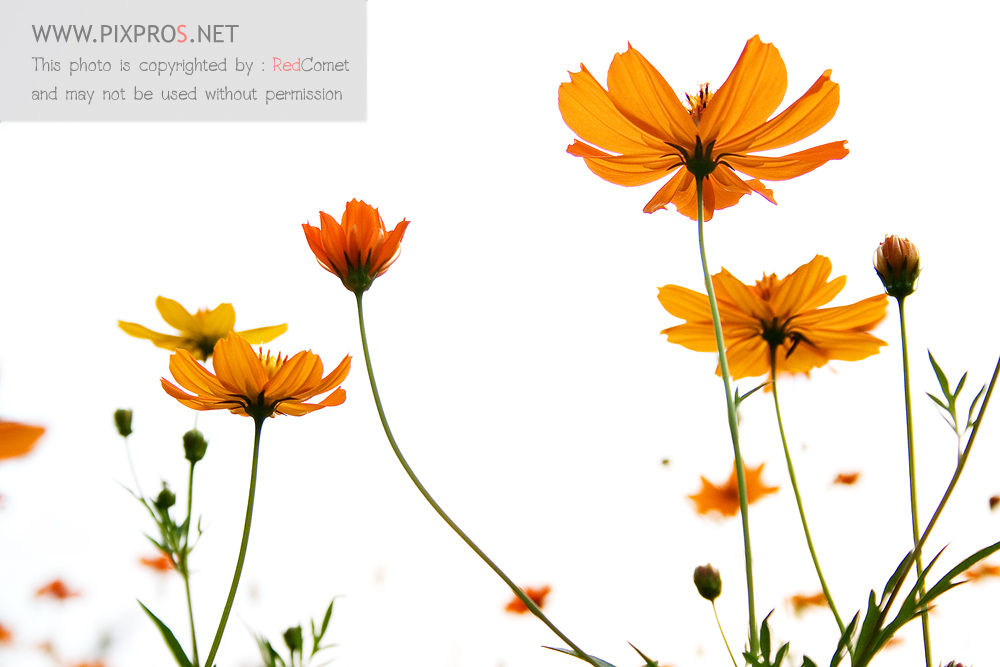 บวชเพื่อใคร บวชครั้งนี้ทางโรงเรียนหรือครูผู้รับชอบบังคับหรือไม่ การบวชครั้งนี้จะบวชที่ไหนการบวชครั้งนี้จึงต้องขึ้นอยู่กับนักเรียนผู้เข้าร่วมโครงการ และคณะผู้รับผิดชอบจะต้องค้นหาคำตอบให้ชุมชนผู้ปกครองนักเรียนให้ทราบให้จงได้  ทำให้มีนักเรียนที่เต็มใจและไม่เต็มใจ  หรือถูกบังคับจากทางโรงเรียนกับผู้ปกครองรวม 40  คนวันที่ 1 เมษายน 2556 โครงการบรรพชาสามเณรภาคฤดูร้อนที่ วัดสะอาด บ้านห้วยค้อใหญ่  ตำบลหนองแวงนางเบ้า  อำเภอพล  จังหวัดขอนแก่น  ก็ได้เริ่มขึ้น นอกจากนักเรียนโรงเรียนชุมชนบ้านห้วยค้อมิตรภาพที่ 206 แล้วยังมีนักเรียนจากโรงเรียนอื่นเข้าร่วมโครงการแล้วได้ 65 คน นับว่าเป็นนิมิตหมายอันดีในการบวชบรรพชาครั้งนี้  เพราะจำนวนผู้เข้าร่วมมากเกินคาดหมาย วันนี้ เจ้าคณะอำเภอพลเป็นประธานฝ่ายสงฆ์ คุณมนตรี  ถามูลเรศ  นายกองค์การบริหารส่วนตำบลหนองแวงนางเบ้า  เป็นประธานในพิธีฝ่ายฆราวาสและมีแขกผู้มีเกียรติผู้ปกครองนักเรียนเข้าร่วมในวันบรรพชาอีกมากมาย  พิธีได้เริ่มดำเนินการตั้งแต่พิธีตัดผม ปลงผมและพิธีบรรพชา  โดยท่านเจ้าคณะอำเภอพลได้บวชให้ทุกคนและให้ธรรมโอวาทไว้น่าประทับใจตอนหนึ่งว่า  “เด็กไทยอีกหลายล้านคนที่ไม่มีโอกาสบรรพชา  เด็ก 65 คนนี้เป็นเด็กที่โชคดีมากที่มีโอกาส  เป็นเด็กที่มีหัวใจอันประเสริฐ  หัวใจสิงห์ ที่ตัดสินใจเข้าบวชในครั้งนี้” และอีกตอนหนึ่งของธรรมโอวาทให้ไว้กับสามเณรและญาติโยม มีใจความว่า “การบวชครั้งนี้เป็นการบวชจูงพ่อแม่ขึ้นสู่สวรรค์”  ในตอนนี้ท่านได้อธิบายและตั้งคำถามให้สามเณรและผู้ร่วมงานฟังว่า “จูงหมายถึงอะไร ทำไมถึงว่าจูง” ท่านถามและบรรยายธรรมให้ฟังอย่างชัดเจนดังนี้ จูง คือ การนำพาพ่อแม่บางคนที่ไม่เคยมาวัดไม่เคยทำบุญ  ได้มาวัดมาทำบุญ ได้ฝึกเป็นผู้ให้ทาน  รักษาศีล 5 เป็นการปฏิบัติตนตามวิถีของพุทธศาสนิกชน ได้ทั้งลูกผู้บรรพชาและพ่อแม่  ส่วนบวชจูงตอนพ่อแม่ตาย  ท่านบอกว่าเป็นการบวชจูงเพื่ออุทิศส่วนกุศลให้พ่อแม่เท่านั้นหลังจากบวชได้ 3 วัน สามเณรยังมีนิสัยเหมือนตอนเป็นนักเรียนอยู่ในโรงเรียน  ยังไม่มีอะไรเปลี่ยนไปในทางที่ดีขึ้น ครูเนียง + ครูต้อย + ครูอุบล  ผู้มีส่วนรับผิดชอบในการบวชครั้งนี้ รู้สึกอึดอัดหนักใจที่ลูกศิษย์ผู้ครองเพศสามเณรในขณะนี้ ไม่มีพฤติกรรมที่เปลี่ยนแปลงไปในทางดีขึ้น  จึงได้นำเรื่องปรึกษาพระอาจารย์วิทยากร  หาวิธีแก้ไขพฤติกรรมร่วมกัน  พระอาจารย์วิทยากรก็ให้พวกเราเข้าไปร่วมจัดการเรื่องนี้ด้วย  โดยเราได้แบ่งกลุ่มสามเณรให้ถอดบทเรียนเรื่องของการบวชเณร  โดยใช้หลักคิดปรัชญาของเศรษฐกิจพอเพียง เพื่อนำไปปรับใช้จัดระเบียบชีวิต  รู้จักตนเองว่าตัวเองเป็นใคร  กำลังทำอะไรอยู่  ทำเพื่อใคร  ผู้ที่ได้รับประโยชน์เป็นใคร สามเณรก็มีพฤติกรรมดีขึ้นในระดับหนึ่งในการบวชวันที่ 5.... พระอาจารย์เห็นพฤติกรรมของสามเณรส่วนใหญ่ยังไม่ดีขึ้น จึงได้นำเสนอวิธีแก้ปัญหาอีกวิธีหนึ่งคือ หลังจากฉันเช้าเสร็จ  พระอาจารย์ให้สามเณรพี่เลี้ยงนำกะละมังมาหนึ่งใบ  ให้สามเณรเทอาหารที่ตัวเองฉันไม่หมดเทใส่กะละมังแล้วคลุกให้เข้ากัน  จากนั้นแบ่งใส่ถาดหลุมให้สามเณรพี่เลี้ยงซึ่งมีอยู่ 10 รูป ฉันให้น้องเณรและญาติโยมดู เณรพี่เลี้ยงทั้งฉันทั้งร้องไห้ ญาติโยมและผู้ปกครองและน้องเณรก็ตกใจ   ร้องไห้และอาเจียน  พระอาจารย์ก็เลยสอดแทรกธรรมะเข้าไปด้วยว่าเป็นบาปและเป็นการไถ่บาปที่น้องๆมีพฤติกรรมไม่ดี  ไม่ตั้งใจศึกษาเล่าเรียนปฏิบัติธรรม  ถ้าน้องยังไม่ดีขึ้นจะให้พี่ฉันทุกวัน  น้องเณรประมาณ 10 รูปได้ยืนขึ้น แล้วพูดว่า “ให้พี่หยุดฉันเถิดครับ พวกผมจะตั้งใจศึกษาธรรมะ จะไม่เกเร จะเป็นเด็กดีครับ” พี่ก็หยุดฉัน พระอาจารย์วิทยากรจึงให้กล่าวคำสัญญาพร้อมกันว่า “พวกเราจะตั้งใจศึกษาเล่าเรียนธรรมะรักษาศีล จะนำไปปรับใช้ในชีวิตประจำวัน และเป็นแบบอย่างที่ดีให้น้องๆ เพื่อนๆ ญาติพี่น้องตลอดไป”กิจกรรมได้ดำเนินไปตามปกติทุกวันตามตาราง เวลา 05.00 น.  ทำวัตรเช้านั่งสมาธิ บิณฑบาต  ฉันเช้า 	                     ศึกษาธรรมตามฐาน  ฉันเพล   	           บ่าย ศึกษาธรรมะตามฐาน  พัก  เดินจงกรม   พัก 18.00 น.   ทำวัตรเย็น          นั่งสมาธิ  ฟังอบรมธรรมะ ฉันน้ำปานะ  เข้าจำวัด    	หลังจากกิจกรรมฉันเศษอาหารของสามเณรพี่เลี้ยงแล้ว  สามเณรน้องดีขึ้นมาก มีความอดทน  มีมานะพยายาม  เป็นที่เลื่อมใสของโยมพ่อ โยมแม่ และญาติโยมผู้พบเห็น	ตอนเช้าวันที่ 9 ของการบวช  กิจกรรมก็ยังดำเนินไปตามตาราง แต่วันนี้การบิณฑบาตถูกเปลี่ยนให้เป็นเส้นทางในหมู่บ้านของตัวเอง ผู้ปกครองญาติโยมมีความชื่นชมมากที่เห็นเณรลูกๆ เดินแถวยาวสีเหลืองอร่าม หัวแถวอยู่ท้ายบ้าน  ขณะที่ท้ายแถวยังอยู่วัด เป็นภาพที่หาดูได้ยากมาก เสียงชื่นชมยินดีดังไปทั่วทั้งหมู่บ้าน  ซึ่งเป็นเรื่องที่น่าภาคภูมิใจอีกครั้งหนึ่งของชีวิตในการทำความดี การทำบุญกุศล  มหากุศล  ทั้งสามเณรและพ่อแม่ผู้ปกครอง ญาติโยมตอนเย็นพระอาจารย์วิทยากร เณรพี่เลี้ยงและสามเณรทุกรูป พร้อมด้วยญาติโยม ผู้ปกครองทุกคน   เดินเป็นแถวยาวสวดคาถาโพธิบาตร  เพื่อขจัดปัดเป่าสิ่งที่ไม่ดีชั่วร้ายออกจากหมู่บ้าน  เพื่อให้เกิดสิริมงคลอยู่เย็นเป็นสุขในหมู่บ้านตลอดไป  แล้วกลับวัดทำกิจกรรมเหมือนเดิมตามตาราง	กิจกรรมได้ดำเนินมาครบวันที่สิบซึ่เป็นวันสุดท้าย  ตอนเช้าสามเณรตื่นเช้าพร้อมเพรียงทำกิจตามปกติ  เมื่อถึงเวลา 08.30 น. เตรียมพร้อมเข้าร่วมพิธีลาสิกขาบท รับมอบเกียรติบัตรและกล่าวคำปิดโดยนายอำเภอพล  ตามด้วยพิธีบายศรีสู่ขวัญพระอาจารย์วิทยากร  จากนั้นสามเณรพี่เลี้ยงและนักเรียนที่ลาสิกขาแล้ว  จึงแยกย้ายกันกลับบ้าน	คำถามที่ถูกฝากไว้จากหลายฝ่ายที่ถูกฝากไว้ก่อนบรรพชาครั้งนี้  ก็สามารถหาคำตอบที่สร้างความกระจ่างชัดให้ทุกท่านได้ ผู้เล่าได้เขียนไว้ทั้งปัญหาอุปสรรคและผลสำเร็จ เสียงสะท้อนจากผู้ปกครองญาติโยมที่มีทั้งคำติและคำชื่นชมในตัวลูกหลานที่เข้าบวชในครั้งนี้  ทำให้ยึดถือจดจำไว้ไม่มีวันลืมตลอดไปเช่นกัน     	แสงแดดที่สาดส่องลอดต้นจามจุรีใหญ่ในบริเวณวัดสะอาดบ้านห้วยค้อใหญ่เวลาก่อนเพลประมาณ 10 นาฬิกาเศษ ทำให้อากาศบริเวณวัดร้อนน่าดูพอสมควร แต่ก็เป็นวันแห่งความสุขของพ่อ แม่ พี่ น้องญาติ โยม ที่มารอรับลูกเณรที่จะลาสิกขาวันนี้อย่างใจจดใจจ่อ แม้ต้องทยอยเข้าหลบแสงตามร่มไม้บ้าง ศาลาบ้าง พ่อครู แม่ครูอย่างเราที่ถือว่ามีลูกศิษย์เป็น “ลูก” บวชมากที่สุดกว่าใครคือ ก็ชื่นชมยินดีเช่นกัน บรรยากาศของพิธีปิดสามเณรภาคฤดูร้อนก็ปิดลงอย่างราบรื่นและเรียบร้อย คุณพ่อคุณแม่และลูกๆ ได้โอบกอดกัน กราบไหว้ รักและห่วงใย ภาพลูกชายที่ต้องห่างจากอกพ่อแม่เพื่อมาบรรพชาเป็นสามเณรตั้ง 10 วัน เริ่มมีเสียงร้องให้เคล้าเสียงหัวเราะ และคลอด้วยน้ำตาแดงถึงความซาบซึ้งให้หัวใจพองโต บ้างก็มีสีหน้าแววตาอิ่มเอิบยิ้มแย้ม รับขวัญลูกชาย ซึ่งเป็นบรรยากาศที่เต็มไปด้วยความสุขหาดูได้ยาก เวลาผ่านไปอย่างรวดเร็ว ที่วัดยังมีอาหารให้พอรับประทานอิ่มท้องก่อนกลับบ้าน หลังจากรับประทานอาหารเสร็จ ก็ไปกราบหลวงพ่อเจ้าอาวาส พระอาจารย์วิทยากร แล้วหันมายกมือไหว้ขอบคุณที่ทำให้มีวันนี้ก่อนจะทยอยกลับ เหลือแต่กรรมการและพระอาจารย์พร้อมคณะเตรียมสัมภาระเพื่อเดินทางกลับ     ในตอนนี้ขอนำเอาข้อธรรมของหลวงพ่อ จรัญ ฐิตธัมโม วัดป่าอัมพวัน อำเภอพรหมบุรี จังหวัดสิงห์บุรี ได้เทศน์เกี่ยวกับการบวชไว้ว่า “บวชเณรให้แม่ บวชพระให้พ่อ เรามานึกดูว่าทำไมท่านถึงพูดอย่างนั้น... เราเห็นลานนาไทย มีลูกแก้ว ลูกขวัญ ตัวเล็กๆ น้อยๆ ปู่ย่าตายายรับมิ่งชิงขวัญ ลูกเกิดมาเป็นชาย เขาเรียกว่าลูกแก้วลูกขวัญ ลูกที่จะดำรงวงศ์ตระกูลสืบต่อไป บรรพชาเป็นสามเณรลานนาไทย เขาแห่รอบบ้านขี่คอแต่งตัวเหมือนเทวดาว่าบ้านนี้มีลูกชายโสภา มีลูกดีมีปัญญา ลูกแก้วลูกขวัญแห่กันรอบหมู่บ้านของตนเข้ามาวัด ญาติวงศ์พงศามากมาย เป็นการรับมิ่งชิงขวัญว่าลูกแก้วลูกขวัญยังเล็กนัก มาบรรพชาเป็นสามเณร คนเฒ่าคนแก่ก็รับมิ่งชิงขวัญ เชิญบายศรีขึ้นหลักดอกไม้นานาชนิด และเอาด้ายสายสิญจน์มาผูกมือลูกหลานรับมิ่งชิงขวัญ เรียกสามเณรแก้ว จะดำรงวงศ์ตระกูลเขาต่อไป นี่แหละพ่อแม่ครั้งโบราณรักลูกอย่างนี้ เขาก็ต้องให้ลูกดีตั้งแต่ลูกหัวกำปั้นเล็กๆ ไม่ใช่มาวิ่งกันนะพ่อเณร วันนี้เขามาเล่าเองนะเขาเห็นเณรเขาดีใจ บวชยังไม่กี่วันก็เรียบร้อยเขาดีใจมาก ตรงนี้สิน่าศรัทธาของประชาชน มาเห็นพ่อเณรได้ดี พระเรียบร้อย ลูกบวชพ่อแม่ตื้นตันใจ พอได้ทราบว่าลูกเณรดี ขยัน เรียบร้อย เรียนหนังสือดี บวชแล้วได้ดี พ่อแม่ตื้นตันใจ น้ำตาไหล ดีใจมาก ปีที่แล้วพ่อแม่ของลูกเณรมานั่งฟังพระเณรเขาเป็นองค์ยถาสัพพี เขาน้ำตาร่วง สะอึกสะอื้นเลย “อาตมาถามว่า  โยมเป็นอะไรหรือ ผีเข้าหรือ ” …โอ้โห  หลวงพ่อเอ๋ย ฉันไม่รู้เลย ว่าลูกเณรฉันสวด “ยะถาสัพพี”ได้ ฉันตื้นตันใจมาก พ่อแม่เห็นลูกสร้างความดี อุทิศส่วนกุศลให้บิดามารดา โยมพ่อแม่ก็ชื่นใจ ตรงนี้เป็นผลได้ด้วยการบวช พ่อแม่จะดีใจอย่างลึกซึ้ง”        	เวลาผ่านไปอย่างรวดเร็ว โรงเรียนเปิดเทอมวันแรก ครูนักเรียนได้กลับมาพบกันอีกครั้ง ที่หน้าเสาธงตอนเช้า บอกคำกล่าวชื่นชมนักเรียนที่เข้าบรรพชาภาคฤดูร้อนผ่านออกทางเครื่องขยายเสียงดังกึกก้อง ว่าเป็นเด็กดีผู้มีหัวใจบริสุทธิ์ใสสะอาด เขาปฏิบัติธรรม รักษาศีล เป็นเด็กที่มีบุญ สมควรที่จะเป็นแบบอย่างให้พี่ๆ เพื่อนๆ น้องๆเสียงไม้กวาดทางมะพร้าวดังครืดคราดทั้งในตอนเช้าและตอนเย็น เสียงประกาศเสียงตามสายเสียงเชิญชวนของน้องๆ  อนุบาลเชิญให้ทำความดี เสียงสวดมนต์คาถาโพธิบาตร สวดพระบารมี 30 ทัศ ขององค์สมเด็จพระสัมมาสัมพุทธเจ้า การสวดมนต์ทำนองสรภัญญะ การแสดงละครของแต่ล่ะหมู่บ้านของทางโรงเรียนครอบครัว ดังกึกก้องห้องประชุมพร้อมทั้งการนั่งสมาธิทุกวันศุกร์ เล่านี้คือผลของปรกอบกิจกรรมเกี่ยวกับศาสนา ที่มุ่งสร้างคุณธรรมคำสอนให้เกิดขึ้นในจิตใจ และเมื่อถึงชั่วโมงกิจกรรม คณะครูก็จะต้องชวนกันว่าเราจะไปชื่นชม หัวเราะ ต่ออายุความสุขกับลูกหลานของเราที่หอประชุมกันเถอะ    สำเนียง   เวียงจันดา							      ครู ชำนาญการพิเศษ โรงเรียนชุมชนบ้านห้วยค้อมิตรภาพที่ 206ตามรอยพ่อสู่พอเพียง  ดิฉันได้ยินคำว่า”เศรษฐกิจพอเพียง” มานาน  แต่ก็ไม่ได้ใส่ใจมากนัก  เข้าใจแต่เพียงว่ามันต้องเกี่ยวกับเกษตรแน่นอน  ไม่สนใจที่จะค้นคว้าหาความรู้เพิ่มเติมเพราะถือว่าไม่ใช่วิถีชีวิตของเรา  ด้วยความคิดตื้น ๆ แค่นี้  ทำให้ข้าพเจ้าขาดโอกาสในการรับรู้และน้อมนำหลักปรัชญาของเศรษฐกิจพอเพียงมาปรับประยุกต์ใช้ในชีวิต  และการทำงาน  รู้สึกเสียดายเวลาที่ผ่านเลย  แม้ว่าเมื่อครั้งที่ทำการสอนที่โรงเรียนเก่า ดิฉันจะมีความตั้งใจในการสอนวิชาการและได้สอดแทรกคุณธรรมทุกๆ ด้านเข้าไปในบทเรียนเพื่อที่จะให้เด็กๆ ที่เป็นผลผลิต  ได้เติบโตเป็นคนที่สมบูรณ์มีความพร้อมที่จะดำเนินชีวิตต่อไปในภายภาคหน้าอย่างสมบูรณ์ และสามารถปรับตัวอยู่ในสังคมโลกปัจจุบันได้อย่างมีความสุข  แต่ก็ยังรู้สึกว่ายังไม่เต็ม  ต้องมีส่วนใดส่วนหนึ่งที่ขาดหายไป  ดิฉันพยายามที่จะตามหาว่า  อะไรนะที่ขาดหายไป แต่ก็ยังไม่พบ  ดิฉันมีความพยายามที่จะพัฒนาตนเองเพื่อที่จะเป็นครูที่ดีที่สามารถสอนลูกศิษย์ ให้มีคุณสมบัติที่พร้อมที่จะสามารถยืนหยัดอยู่ในโลกนี้ได้อย่างเต็มภาคภูมิ  แต่ก็มีความรู้สึกว่ามันยังไม่ใช่	จนกระทั่ง  เดือนพฤศจิกายน  พ.ศ. 2555  ข้าพเจ้าได้รับคำสั่งย้ายให้มาปฏิบัติหน้าที่ที่ โรงเรียนชุมชนบ้านห้วยค้อมิตรภาพที่ 206  ซึ่งเป็นโรงเรียนขยายโอกาสที่อยู่ห่างจากบ้านของดิฉันประมาณ  1  กิโลเมตร  ความรู้สึกแรกที่มายืนต่อหน้าเด็ก ๆ และคณะครู  คือดิฉันมีความสุขเหลือเกิน มันเต็มตื้นขึ้นมาทำให้น้ำตาแทบหยด   นี่คือบ้าน  นั่นคือพี่  นี่คือน้อง  และนั่นเด็กตาดำ ๆ เหล่านั้นคือลูกหลานอย่างแท้จริง  มีความสุขค่ะที่ได้กลับบ้าน  เหมือนกับว่าได้ซัดเซพเนจรไปร้อยเอ็ดเจ็ดย่านน้ำและได้กลับบ้านเสียที มันเต็มตื้นมีความสุขเกินที่จะบรรยาย	เมื่อมาทำงานที่นี่  ดิฉันเริ่มได้ยินเด็กร้องเพลงเพลงหนึ่งที่มีเนื้อหากินใจเหลือเกิน  โดยเด็กๆ ร้องด้วยน้ำเสียงสบายๆ ฟังแล้วรู้สึกสบายใจ อบอุ่นและมีความสุข  และมีประโยคที่ประทับใจอยู่ประโยคหนึ่ง “แค่คำว่าพอก็งสุขเกินใคร”  ก็เลย  เอ๊ะ ! เพลงอะไร  ก็เลยถามคุณครูต้อยว่าเพลงอะไรคะ  คุณครูต้อยก็เลยบอกว่า  เพลง  “อยู่อย่างพอเพียง”  ดิฉันรีบไปค้นหาข้อมูลจากอินเตอร์เน็ต  ทำให้รู้ว่ามันยิ่งใหญ่เหลือเกิน  นี่ถ้าหากเราน้อมนำมาปฏิบัติให้เป็นวิถีชีวิตก็คงจะดีที่สุด  ไม่ว่าด้านการดำเนินชีวิต และด้านการจัดการเรียนรู้ ตอนนี้ดิฉันรู้แล้วว่า อ๋อ!  ที่ดิฉันเคยรู้สึกว่า อะไรนะที่ขาดหายไป คำตอบมันอยู่ตรงนี้นี่เอง  ดิฉันอยากเห็นเด็กๆ ทุกคนเขาสามารถอยู่ในสังคมได้อย่างมีความสุข  และมีความพร้อมในทุกๆ ด้านนั้น  เด็กต้องมี  3  ห่วง  2  เงื่อนไข  และ 4  มิติ  ถ้าครูและเด็ก ๆ สามารถดำเนินชีวิตตามนี้ชีวิตก็จะมีแต่ความสุข	อย่างที่ดิฉันเล่าในตอนต้นว่า  ดิฉันมีความสุขมากเพียงใดในการเข้ามาปฏิบัติงานที่นี่  แต่เมื่อถึงฤดูกาลที่โรงเรียนต่างๆ เป็นร้อยๆ โรงเรียน เข้ามาอบรมเพื่อเตรียมตัวเป็นสถานศึกษาพอเพียง  ดิฉันยิ่งมีความสุขมากยิ่งขึ้นที่ได้เห็นเด็กตัวเล็กๆ ชั้นอนุบาลลูกหลานของดิฉันนำเสนองานอย่างฉะฉานชัดเจน มีความมั่นอกมั่นใจ ต่อหน้าคณะครูนักเรียนจากโรงเรียนอื่นๆ  กล้าพูดกล้าทำกล้าแสดงความคิด  โดยได้รับความช่วยเหลืออย่างเอื้ออาทรจากพี่ ๆ นักเรียนในโรงเรียนนี้ทุกคนสามารถเป็นนักเรียนแกนนำได้อย่างเต็มภาคภูมิและมีความมั่นใจ     พวกเขาสามารถเป็นพิธีกรในงานหรือกิจกรรมต่างๆ ได้อย่างน่าชื่นชม  สามารถพูดภาษาญี่ปุ่นและภาษาอังกฤษได้  แม้เด็กบางคนจะเป็นเด็กพิเศษ (LD)  แต่พวกเขาก็กล้าแสดงออกไม่แพ้เด็กปกติ  นั่นเป็นเพราะว่า  ผู้บริหาร และคณะครูได้หยิบยื่นโอกาสให้เขาทุกคนเท่าเทียมกัน  ดิฉันมีความภูมิใจในผู้บริหาร  ครูรุ่นพี่ทุกท่านที่ได้ทำการอบรมบ่มเพาะจนเด็กเหล่านี้เป็นเด็กที่มีคุณภาพ  ยากที่จะหาได้จากที่อื่น  ครูไม่จำเป็นต้องกำกับบทบาทของนักเรียนพวกเขาสามารถดำเนินการได้เอง  น่าภูมิใจเหลือเกิน  เสียดายแต่เด็กอื่นๆ ที่ไม่ได้รับโอกาสแบบนี้         ถ้าเด็กๆ ที่ด้อยโอกาสประเทศไทยสามารถทำได้อย่างนี้  ประเทศชาติต้องเจริญก้าวหน้าอย่างฉุดไม่อยู่อย่างแน่นอน   	ดิฉันมีความสุขและไม่ผิดหวังเลยที่ได้มาอยู่ที่นี่  ดิฉันได้ตั้งปณิธานไว้ว่า  แม้จะมีอุปสรรคปัญหาอะไรดิฉันก็จะยิ้มสู้และจะสืบทอดเจตนารมณ์ของครูรุ่นพี่ ที่ได้นำทางและปูพื้นฐานเอาไว้และจะตามรอยพ่อสู่พอเพียงตลอดไป.ครูพิสมัย.....ความแตกต่าง	ในตอนนั้น ผมเป็นเด็กผู้ชายคนหนึ่งที่ติดเกม ชอบฟุตบอล ไปโรงเรียนสาย  3 สิ่งนี้คงเป็นนิสัยของเด็กผู้ชายบางคนเช่นผมในตอนนั้นไปแล้ว หลักจากเลิกเรียนกลับบ้านมาผมจะเล่นเกมจนดึก แล้วก็ตื่นช้าไปโรงเรียนสาย พอมาถึงโรงเรียนก็เรียนไม่รู้เรื่อง ตอนเที่ยงก็เตะแต่ฟุตบอลจนกินเวลาเรียนภาคบ่าย เหงื่อก็ออก ทั้งร้อนทั้งเหม็นเหงื่อไคลเลยเรียนไม่รู้เรื่องอีก กลายเป็นวัฏจักรวนเวียนอย่างนี้มาตลอด และผมก็ไม่รู้จะแก้ยังไงเสียด้วย	เวลาอยู่ที่โรงเรียนผมก็ไม่ได้ถือว่าเป็นนักเรียนที่เกเรสักเท่าไหร่ ที่ผมขึ้นมัธยมมาได้อาจจะเป็นเพราะผมมีความรู้พื้นฐานที่ดี แต่ผมก็ไม่เคยคิดจะหาความรู้เพิ่มสักที  ผมเป็นนักกีฬาของโรงเรียน ฝีเท้าในการเตะฟุตบอลของผมอยู่ในระดับ ดี เลยทีเดียว ผมมีโอกาสได้ไปแข่งขันฟุตบอลหลายรายการมาก จึงทำให้ผลการเรียนของผมยิ่งตกต่ำ เพราะผมคงยังแบ่งเวลาไม่เป็นกระมัง แม่ของผมพยายามบอกตลอดว่า “เล่นฟุตบอลแม่ไม่ได้ว่าอะไร แต่ต้องแบ่งเวลาให้เป็น แล้วก็ต้องสนใจเรื่องเรียนด้วย” แต่ผมก็ยังไม่ได้ใส่ใจ	แต่เมื่อผมขึ้นชั้นมัธยมศึกษาปีที่ ๒ วันนั้นก็เป็นตามปกติผมที่ไปโรงเรียนสายเหมือนเดิม แต่บังเอิญไปทันตอนเข้าแถวเคารพธงชาติ หลังจากทำกิจกรรมหน้าเสาธงเรียบร้อย ท่าน ผอ.สวัสดิ์ มะลาหอม ผู้อำนวยการโรงเรียนของเราก็เดินมาพูดหน้าเสาธงเช่นเหมือนทุกๆ ครั้ง แต่เรื่องที่ผู้อำนวยการโรงเรียนพูดนั้นไม่เหมือนเดิม ปกติท่านจะมาพูดแนะนำพฤติกรรมของนักเรียน เรื่องความสะอาด ทำนองนี้ แต่วันนั้นท่านพูดว่า โรงเรียนของเราจะเข้ารับการประเมินศูนย์การเรียนรู้ตามหลักปรัชญาของเศรษฐกิจพอเพียง ต่อไปนี้เราจะเปลี่ยน โดยการนำหลักปรัชญาของเศรษฐกิจพอเพียงมาปรับใช้ในชีวิตประจำวัน ไม่ว่าจะอยู่โรงเรียนหรืออยู่ที่บ้าน	หลังจากวันนั้นโรงเรียนของผมก็ให้นักเรียนถอดบทเรียนในการทำกิจกรรมต่างๆ เริ่มจากกิจกรรมใกล้ ตัว เช่น การมาโรงเรียน และเริ่มถอดบทเรียนเกี่ยวกับกิจกรรมหรือโครงงานที่เราชอบ นักเรียนมีการทำกิจกรรมหลังกิจกรรมหน้าเสาธง มีการผ่อนคลายสมอง ฝึกสมาธิก่อนเรียนหนังสือ ก่อนรับประทานอาหารกลางวันมีการกล่าวคำปฏิญาณตน ไม่รับอาหารมามากเกินไปและต้องรับประทานให้หมดจาน มีการฝึกกระบวนการคิดให้กับนักเรียนมากขึ้น	ผมปฏิบัติตามอย่างเคร่งครัด ซึ่งตอนแรกผมไม่ทราบหรอกว่าการถอดบทเรียนคืออะไร แต่หลังจากที่คุณครูบอกและแนะนำแล้ว ผมคิดว่าหลักปรัชญาของเศรษฐกิจพอเพียงเกี่ยวข้องกับชีวิตเราตั้งแต่ต้น โดยผมสังเกตจากพฤติกรรมของตัวผมเองล้วนๆ เริ่มจากการมาโรงเรียนแต่เช้า เรียนรู้เรื่องมากขึ้น เตะฟุตบอลเป็นเวลา เล่นเกมคอมพิวเตอร์น้อยลง ผมคิดว่าที่มีการพัฒนาด้านการเรียนดีขึ้นอย่างเห็นได้ชัดอย่างนี้ เป็นผลเกิดมาจากการปรับใช้หลักปรัชญาของเศรษฐกิจพอเพียง ทำให้ผมมีการแบ่งเวลาอย่างชัดเจน แต่ก่อนผมเป็นคนไม่กินผักแต่ตอนนี้ผมก็สามารถกินได้ มีการเล่นคอมพิวเตอร์น้อยลงเพราะผมรู้ว่าเราเล่นคอมพิวเตอร์ทำไม สิ่งเหล่านี้ล้วนเกิดจากหลักปรัชญาของเศรษฐกิจพอเพียง ที่ทำใหผมได้รู้จักคิด......	ผมยังจำวันที่โรงเรียนประเมินเป็นศูนย์การเรียนรู้ฯ ได้ดีทุกอย่างมันตื่นเต้นไปหมด เพื่อนๆ ได้นำเสนอกิจกรรมต่างๆ มากมาย  คณะกรรมการที่มาประเมินมีหลายคน เพื่อนนักเรียนมีการร้องเพลง “อยู่อย่างพอเพียง” เพลง “ ของขวัญจากก้อนดิน” หลังจากที่ประเมินเสร็จ วินาทีนั้นผมแทบจะไม่อยากหายใจเลย หัวใจเต้นไม่เป็นจังหวะ แทบจะหลุดออกมาข้างนอก เมื่อได้รู้ว่า โรงเรียนของเราผ่านการประเมิน...	จวบจนกระทั่งวันนี้ ผมสามารถสอบเข้าเรียนต่อตามความมุ่งหวังของผมได้ หลักปรัชญาของเศรษฐกิจพอเพียง ทำให้ผมรู้สึกถึงความแตกต่างระหว่างตอนก่อนและหลัง ที่ผมยังไม่ได้นำหลักปรัชญาของเศรษฐกิจพอเพียงมาใช้  แต่หลังจากได้ซึซับหลักคิดเข้ามาบูรณการ ผมรู้จักเสาะหาความรู้ ค้นคว้า ค้นหา ผมดีใจที่ผมได้อยู่โรงเรียนชุมชนบ้านห้วยค้อมิตรภาพที่ ๒๐๖ ดีใจที่คุณครูทุกๆ ท่านสอนให้ผมรู้จักหลักปรัชญาของเศรษฐกิจพอเพียง  ( นายชัยพงษ์  อัญญโพธิ์ ศิษย์เก่า โรงเรียนชุมชนบ้านห้วยค้อมิตรภาพที่ ๒๐๖ ปีการศึกษา  ๒๕๕๕)เรื่องเล่าจากเด็กแอมหนูเป็นศิษย์เก่าโรงเรียนชุมชนบ้านห้วยค้อมิตรภาพที่ 206 จบจากสถาบันตอนปีการศึกษา 2553 หนูย้ายมาเรียนที่นี่ตอนอยู่ชั้น ป.2 มาอยู่ที่นี่แรกๆ หนูมาอยู่กับป้าต้อย หรือ อ.เบญจมาศ สิงห์น้อย ที่ทุกคนรู้จักกันดี ป้าต้อยสอนให้เรียนรู้การใช้ชีวิตแบบลูกชาวนา สอนให้เรียนรู้กับความลำบากเพื่อที่เราจะได้เข้มแข็ง สอนวิชาการกิจกรรมต่างๆ แทบทุกเรื่องจนหนูขึ้นชั้นม.3 หนูได้รับเลือกจากน้องๆให้เป็นประธานนักเรียน ตอนช่วงชั้นม.3นี้เป็นอะไรที่มีความสุขและสนุกมากๆ เลยค่ะ เพราะหนูได้รับมอบหมายหน้าที่จากคณะครูว่า "ต้องสอนน้องๆให้รู้จักหลักปรัชญาของเศรษฐกิจพอเพียง 3 ห่วง 2 เงื่อนไข 4 มิติ เพราะเราจะเข้ารับการประเมินเป็นศูนย์เรียนรู้เศรษฐกิจพอเพียง" และนับจากนั้นมาหนูก็ทำงานตามหน้าที่ที่ได้รับมอบหมายอย่างตั้งใจ ไม่ว่าจะเป็นการอบรมน้องๆและเล่าให้น้องๆฟังเกี่ยวกับหลักปรัชญาของเศรษฐกิจพอเพียง สอนน้องร้องเพลงที่เหล่าศิลปินแต่งขึ้นเพื่อพ่อหลวงของเรา ปลูกฝังให้น้องๆเป็นเด็กดี ตลอดระยะเวลาที่ทำงานนี้มีความสุขมาก แต่ก็มีบางช่วงเวลาที่ท้อเพราะมีน้องบางส่วนไม่เห็นด้วยกับการทำกิจกรรมนี้ก่อนกลับบ้าน โดนน้องด่าบ้าง แกล้งบ้าง แต่หนูไม่ถอยค่ะ ทุกวันหลังบ่าย 3 โมงหนูจะกดกริ่งเรียกให้น้องมารวมกันที่หน้าอาคารเพื่อที่จะฝึกร้องเพลงไปด้วยกัน ส่วนเพลงที่เลือกมานั้นก็จะมีเพลง “ของขวัญจากก้อนดิน” เพลง “ต้นไม้ของพ่อ” และเพลงอยู่อย่างพอเพียงค่ะหนูมีความรู้สึกว่า การที่โรงเรียนจะเข้ารับการประเมินเป็นศูนย์เรียนรู้เศรษฐกิจพอเพียงในครั้งนี้ เป็นเรื่องสำคัญและน่าภาคภูมิใจเหลือเกินเพราะหลังจากที่น้อมนำหลักปรัชญาเศรษฐกิจพอเพียงมาปลูกฝังน้องๆรวมทั้งเพื่อนร่วมชั้น ก็เกิดการเปลี่ยนแปลงไปในทางที่ดีเยอะเลยค่ะ ขอยกตัวอย่างเพื่อนร่วมชั้นนะคะ เมื่อก่อนเวลามีงานบุญตามหมู่บ้านต่างๆนั้นจะรู้สึกได้เลยว่าเพื่อนๆ ขาดเรียนกัน มีเรื่องทะเลาะวิวาทกันตามงานบุญจนบางครั้งได้รับบาดเจ็บ หัวแตก จนมาเรียนไม่ได้ก็มี แต่พอหลังจากที่เราน้อมนำหลักปรัชญาของเศรษฐกิจพอเพียงมาใช้แล้ว เพื่อนที่เคยขาดเรียน มาสาย พฤติกรรมเหล่านี้เริ่มลดน้อยลง ตลอดระยะเวลาที่รอรับการประเมินนั้นแทบจะไม่มีโอกาสกลับไปนอนบ้านเลยค่ะ เพราะต้องอยู่เป็นเพื่อนป้าต้อย ทำงานช่วยป้า และทำงานของตัวเองที่ได้รับมอบหมาย พอถึงวันประเมินโรงเรียนของเราก็โดนเลื่อนการประเมินไปอีก 3 เดือน คราวนี้ถึงวันประเมินจริงๆ คือวันที่ 12 มีนาคม 2554 ดร.ปรียานุช ธรรมปรียา  ก็ได้เดินทางมาที่โรงเรียนของเรา พวกเราทุกคนก็ได้แสดงศักยภาพความเป็นเลือดห้วยค้อให้ท่านเห็นโดยการร้องเพลงเพื่อพ่อหลวง ท่านเดินผ่านหน้าเด็กๆ ไปยังใต้ถุนอาคารพร้อมกับรอยยิ้มที่ทำให้พวกเรามีกำลังใจเพิ่มขึ้น ตัวแทนนักเรียนกล่าวต้อนรับท่านเสร็จก็แยกย้ายกันไปตามหน้าที่ที่ได้รับมอบหมาย ดร.ปรียานุช ถามหนูว่า "หลังจากที่ใช้หลักปรัชญาเศรษฐกิจพอเพียงแล้วเกิดการเปลี่ยนแปลงทางด้านใดบ้าง" หนูตอบท่านกลับไปว่า "ยกตัวอย่างจากคนใกล้ตัวก็เพื่อนร่วมชั้นนี่แหละค่ะ เพราะว่าเมื่อก่อนเพื่อนผู้ชายจะขาดเรียนบ่อยมาก เพราะไปเที่ยวกลางคืนดูหมอลำบ้าง กินเหล้าบ้างจนก่อให้เกิดการทะเลาะวิวาทกัน หัวแตกมาโรงเรียนบ้างไม่มาบ้าง แต่หลังจากที่เราน้อมนำหลักปรัชญาเศรษฐกิจพอเพียงมาใช้แล้วเพื่อนๆ มีพฤติกรรมเหล่านี้เบาบางลงจากที่เคยเที่ยวกลางคืนแล้วขาดเรียน มาสายก็หายไป" ดร.ยิ้ม แล้วหันไปถามท่าน ผอ.และ อ.เบญจมาศว่าจริงไหม ท่านอาจารย์ทั้ง 2 ก็เล่าให้ฟัง พอหลังจากนั้นท่านดร.ก็เดินเยี่ยมชมตามซุ้มต่างๆ ที่เราจัดทำกันไว้จนครบ พอก่อนที่ท่านจะเดินทางกลับท่านทิ้งคำชมไว้ว่า เก่ง!! ท่านยังบอกอีกว่าประทับใจโรงเรียนของเรามากค่ะ เด็กๆ ตัวเล็กๆ ก็น่ารักและยังสามารถตอบคำถามได้ด้วยตัวเอง แสดงว่าเขาทำจริงปฏิบัติจริง ภูมิใจมากๆ เลยค่ะที่ท่านประทับใจโรงเรียนของพวกเรา ภูมิใจที่มีเพื่อนๆ น้องๆ ร่วมงานที่น่ารัก ะที่หนูขาดไม่ได้เลยเห็นจะเป็น 3 ท่านนี้ค่ะ คือ ป้าต้อย (อ.เบญจมาศ สิงห์น้อย) พ่อ (ผอ.สวัสดิ์ มะลาหอม) และ แม่ต๋อย (อ.มณีรัตน์ มะลาหอม) ที่คอยเป็นกำลังใจ คอยให้คำปรึกษาในเวลาที่หนูเหนื่อย หนูท้อท่านก็คอยให้ความช่วยเหลืออยู่เสมอปัจจุบันตอนนี้หนูกำลังศึกษาต่อในระดับอาชีวศึกษาอยู่ชั้น ปวช.2 ที่วิทยาลัยเทคนิคสัตหีบ จ.ชลบุรี โดยเป็นนักศึกษาฝึกงานที่สถาบันทวิภาคีโรงเรียนการโรงแรม แอมบาสซาเดอร์ ซิตี้ จอมเทียน หนูก็ยังคงน้อมนำหลักปรัชญาเศรษฐกิจพอเพียงมาใช้จนถึงทุกวันนี้ ไม่ว่าจะเป็นการพึ่งพาตัวเองและไม่ทำให้คนอื่นเดือดร้อน รับผิดชอบหน้าที่ที่ได้รับมอบหมาย การตรงต่อเวลา สิ่งเหล่านี้หนูยังปฏิบัติไม่ห่างหายค่ะ หนูอยากเห็นคนไทยรักกัน ถ้าคนทุกคนน้อมนำหลักปรัชญาเศรษฐกิจพอเพียงของพ่อหลวงเรามาใช้ให้เกิดประโยชน์ไม่ว่าจะต่อตนเอง ครอบครัว หรือแม้แต่ประเทศชาติ พ่อของเราคงมีความสุขมากๆ เลยค่ะ                                                       น้องพลอย น.ส. กรกาญจน์ สุราแกนนำ กับวันปัจจุบันตอนนี้	ทุกๆ คนรู้จักฉันในนาม ด.ญ.รัชนีกร  อัญญโพธิ์ หรือเรียกสั้นๆ   “ปีโป้”  ฉันเรียนอยู่ที่โรงเรียนดีแถมใกล้บ้าน โรงเรียนชุมชนบ้านห้วยค้อมิตรภาพที่ 206  แห่งนี้คือที่เรียนของฉันตั้งแต่อนุบาล 1 จนถึงตอนนี้ฉันเรียนอยู่ชั้นมัธยมศึกษาปีที่ 2 แล้ว เป็นเวลาเกือบ 10 ปีที่เดียว ที่ฉันได้มีความรู้สึกดีๆให้กับโรงเรียนแห่งนี้ ได้มาเจอเพื่อน ได้เรียนหนังสือ ได้ทำกิจกรรมต่างๆ จนตอนนี้ฉันรู้สึกว่ามันเป็นบ้านอีกหลังหนึ่งของฉันไปแล้ว จวบจนโรงเรียนของฉันได้มีการนำหลักปรัชญาของเศรษฐกิจพอเพียงมาปรับใช้ ไม่ว่าจะเป็นเรื่องการเรียน การสอน การใช้ชีวิต หรือกิจกรรมต่างๆ มีการบูรณาการโดยนำหลัก ปรัชญาของเศรษฐกิจพอเพียง มาเกี่ยวข้องเสมอ 	ตอนแรกฉันก็ไม่เข้าใจหรอกว่า ทำไมต้องใช้หลักปรัชญาของเศรษฐกิจพอเพียงด้วย หลังจากที่โรงเรียนของฉันได้ผ่านการประเมิน ศูนย์การเรียนรู้ตามหลักปรัชญาของเศรษฐกิจพอเพียง แล้วครูได้มอบหมายหน้าที่ให้ฉันคือการเป็น ‘แกนนำ’ ตอนนั้นฉันก็ไม่เข้าใจว่า แกนนำ คืออะไร คุณครูจึงได้อธิบายให้ฉันฟัง จึงทำให้ฉันได้เข้าใจ และนอกจากการเป็นแกนนำในโรงเรียนแล้ว คุณครูยังสอนการใช้หลักปรัชญาของเศรษฐกิจพอเพียงในชีวิตประจำวันอีก ตอนรับหน้าที่เป็นแกนนำทำให้ช่วงนั้นงานหนักพอสมควรแต่ก็ภูมิใจมาก เวลามีโรงเรียนที่สนใจมาดูงานหรือเยี่ยมชม ฉันก็ต้องพานักเรียนจากโรงเรียนอื่นๆ มาทำกิจกรรม ทั้งจะต้องทำรายงานส่งครูขณะที่เรามาเป็นวิทยากรไปด้วย	หน้าที่ของวิทยากรตัวน้อยอย่างฉันและเพื่อนๆ นักเรียนแกนนำ คือ การทำกิจกรรมกับนักเรียนจากต่างโรงเรียนที่เข้ามาเยี่ยมชม กิจกรรมหลักคือการละลายพฤติกรรม ที่มีทั้งการนันทนาการพร้อมกับบอกกล่าวถึงเรื่องราวหลักปรัชญาของเศรษฐกิจพอเพียงในแบบฉบับที่เข้าใจง่าย โดยเริ่มจากการแนะนำตัว สอนร้องเพลง รวมไปถึงการเต้นประกอบจังหวะไปตามเพลงนั้น ซึ่งจะเลือกเพลงที่มีเนื้อหาสาระที่สนุกสนาน เป็นการละลายพฤติกรรมให้ลดช่องว่างระหว่างกันและกัน เท่าที่ฉันทำกิจกรรมอย่างนี้มาก็ประสบความสำเร็จอย่างน่าพอใจ เพื่อนใหม่ของเราต่างยิ้มสนุกสนานไปพร้อมๆ กับเรา	เมื่อสนุกสนานกันพอหอมปากหอมคอแล้ว เราก็พาเพื่อนใหม่มารู้จักกับการเรียนรู้หลักปรัชญาเศรษฐกิจพอเพียง เริ่มจากใช้กระดาษฟลิปชาร์ทในการอธิบายถึงหลักปรัชญาเศรษฐกิจพอเพียงในสถานศึกษาว่าเป็นอย่างไร อธิบายให้พวกเขาเข้าใจได้อย่าง่ายด้วยภาษาของเด็กกับเด็กพูดคุยกัน พยายามป้อนคำถามให้พวกเขาตอบได้แตกประเด็นเหตุผลต่อไป ก่อนที่จะแบ่งผู้ร่วมกิจกรรมออกเป็นกลุ่ม แล้วแจกประดาษฟลิปชาร์ทให้ช่วยกันทำ Mind Map ถึงโครงการหรือกิจกรรมง่ายๆ ที่ตัวเองอยากนำเสนอ โดยไม่ลืมเน้นว่าให้พยายามขยายเส้นสายของเหตุผลออกไปให้มากที่สุด เป็นการฝึกให้พวกเขาได้พัฒนาการคิดเช่นเดียวกับที่พวกเราเคยฝึกมา   	หลังจากที่ฉันได้เป็นแกนนำ นำหลักปรัชญาของเศรษฐกิจพอเพียงมาปรับใช้ในชีวิตแล้ว ทำให้ฉันคิดอะไรมากมายหลายอย่างเปลี่ยนไปและมีสาระ ดูเป็นความคิดที่เรียกว่ามีเหตุผลมากขึ้นกว่าเดิม หากจะถามว่า ตอนที่ยังไม่ได้นำหลักปรัชญาของเศรษฐกิจพอเพียงมาใช้ในชีวิตว่าเรามาโรงเรียนทำไม  ฉันคงตอบไม่ได้อย่างแน่นอน แต่ตอนนี้ฉันตอบได้ ทั้งยังทำให้ฉันมีหลากหลายมุมมองต่อสิ่งที่ปรากฏอย่างมีเหตุผลมากขึ้น สามารถอธิบายให้คนอื่นฟังและเข้าใจไปพร้อมกับตัวเราด้วย นอกจากจะทำให้เราคิดเป็นมากขึ้นแล้วยังทำให้เรารู้จักใช้ชีวิต รู้จักการแสวงหา ไม่ใช่มัวแต่รอคอย การเป็นแกนนำทำให้ฉันกล้าแสดงออกมากขึ้น จากตอนแรกที่ฉันเป็นเด็กที่ขี้อาย ไม่กล้าออกความคิดเห็นหรือแม้แต่คิด แต่ตอนนี้มันเปลี่ยนไปมาก ฉันยอมรับเลยว่าตัวเองมีพัฒนาการด้านระบบคิดที่ดี มันก็มีส่วนหนึ่งที่จริงนะ ไม่ใช่แค่ส่วนหนึ่งสิ ฉันคิดว่าส่วนมากเลยละ          น.ส.รัชนีกร    อัญญโพธิ์  “ปีโป้”ครูสร้างค่าความเป็นคน ครูสร้างอนาคฅของสังคม และประเทศชาติสังคมที่ยั่งยืน ความสุขที่ยั่งยืน เริ่มจากตัวเรา... นอกจากกิจกรรมการเรียนการสอนประจำวันที่ครูทุกคนได้ปฏิบัติแล้ว ยังต้องนึกถึงนวัตกรรมใหม่ๆที่เสริมสร้างและพัฒนาให้ลูกศิษย์ทุกคนก้าวสู่สังคมที่ยั่งยืน ถ้าครูทุกคนได้ตระหนักว่าตัวเราคือแม่พิมพ์ที่เป็นผู้หล่อหลอม ให้กับนักเรียนตัวน้อยๆที่ จะเติบโตในวันข้างหน้าอย่างมีคุณภาพ ดังคำที่ว่าคน คือ หัวใจในการพัฒนาและสร้างสังคมให้ยั่งยืนในอนาคต  การปลูกฝังและเชื่อมั่นในคุณค่าของคน ปัญหาความรักความอบอุ่นที่เด็กตัวน้อยๆ โหยหา เนื่องจากสภาวะของสังคมครอบครัวอย่าร้าง ยากจน ขาดแคลน บ้างก็ติดเชื้อ HIV ตลอดจนพ่อแม่อพยพไปขายแรงงาน เด็กถูกทอดทิ้งให้อยู่กับปู่ย่าตายายหรือเครือญาติ ปัญหาเหล่านี้ครูคือผู้ดูแลนักเรียนและจะต้องดูแลอย่างใกล้ชิด สร้างสานฝันให้เค้าเป็นคนดี คนเก่ง และพัฒนาตนเองตามศักยภาพ โรงเรียนแห่งนี้ได้จัดกิจกรรมต่างๆ อาทิเช่น  “การจัดกิจกรรมบ้านหลังใหญ่ ” เริ่มต้นจากการพูดคุยกันในวงรับประทานอาหารของคณะครูร่วมกับผู้บริหาร การพูดคุยแลกเปลี่ยนทุกวัน จึงนำไปสู่การร่วมมือวางแผนแลกเปลี่ยนของคณะครู ผู้บริหาร ชุมชน ผู้ปกครอง และที่สุดที่เราคาดหวังคือนักเรียน โดยให้นักเรียนได้เสนอความคิดเห็นแนวทางโดยฐานความมุ่งมั่นใจ คือ การสร้างสังคมที่ดีอย่างยั่งยืนในอนาคตด้วยการทำกิจกรรมร่วมกัน เช่นการแบ่งพื้นที่ทำความสะอาดของแต่ละครอบครัว บ้านใกล้ชิดกันให้เลือกอยู่บริเวณเดียวกัน ในแต่ละบริเวณใช้รูปแบบพี่ดูแลน้องตั้งแต่ชั้นอนุบาล- ม.3  โดยเริ่มต้นในการเดินทางมาโรงเรียนร่วมกันโดยใช้รถโดยสาร ทำกิจกรรมความสะอาดและกิจกรรมอื่นๆ ที่ต้องรับผิดชอบร่วมกัน แต่ละวันจนพาน้องขึ้นรถกลับบ้านพร้อมกัน ซึ่งกิจกรรมนี้ได้รับการสะท้อนจากผู้ปกครองว่าเป็นกิจกรรมที่พึงพอใจมาก ผู้ปกครองได้มีเวลาทำมาหากิน นักเรียนกลับบ้านพร้อมกันดูแลกัน ผู้ปกครองหมดห่วงและยื่นข้อเสนอให้โรงเรียนคือ ขอออกค่าโดยสารอีกครึ่งหนึ่งจากวันละ 10 บาท โรงเรียนและผู้ปกครองแบ่งกันจ่ายฝ่ายละ  5 บาทต่อเดือน แสดงถึงการมีส่วนร่วมในงบประมาณ ครูได้เชื่อมโยงหลักปรัชญาของเศรษฐกิจพอเพียงไปยังครอบครัวผู้ปกครองของนักเรียนที่บ้าน ปลูกฝังการแบ่งปันและปลูกฝังการรับผิดชอบให้กับพี่กับน้องในครอบครัวเดียวกัน ทั้งได้ปลูกฝังวิถีชีวิตรวมถึงหลักประชาธิปไตย เช่น การเสนอพี่ที่เป็นหัวหน้าหมู่บ้านต่างๆ และชื่อของแต่ละหมู่บ้าน มี 10 หมู่บ้านดังนี้คือ  1.หมู่บ้านพอเพียงซิตี้  2. หมู่บ้านห้วยค้อ FC   3. หมู่บ้านวังจุฑาเทพ   4.  หมู่บ้านโคกเสน่ห์     5.  หมู่บ้านเลดี้บอย   6. หมู่บ้านหรรษา  7. หมู่บ้าน Lovely Land    8. วังฟ้าใส      9. พฤกษา FC   10. หมู่บ้านแห่งความสุข ซึ่งทุกคนมีส่วนร่วมในการตั้งชื่อหมู่บ้าน วิถีวัฒนธรรม ได้จัดกิจกรรมแข่งขันแต่งกลอนสรภัญญะในเทศกาลเข้าพรรษา โดยครูได้กำหนดกรอบ เช่น เป็นกลอนบูชาครู กลอนสรรเสริญ กลอนแนะนำตัว ให้ทุกคนช่วยกันแต่งกลอนโดยมีชื่อทุกคนในหมู่บ้านของตนเอง และเล่าถึงความดีในหมู่บ้านของตนเองว่ามีอะไร แล้วถอดบทเรียนจากกิจกรรมนี้ นักเรียนมีส่วนร่วมน้องอนุบาลและชั้น ป.1 ใจจดจ่อว่าชื่อของตนเองจะอยู่ที่ไหน พี่ๆ ก็ร่วมใจกันแต่งกลอนอย่างมุ่งมั่น เป็นการอนุรักษ์วัฒนธรรมขนบธรรมเนียมประเพณีของตนเองบนวิถีชีวิตของคนอีสาน แสดงถึงรากเหง้าด้านความรู้ สืบทอดภูมิปัญญา นักเรียนได้เรียนรู้วิธีการแต่งกลอนสรภัญญะและประเภททำนองในการขับร้อง เรียนรู้วิชาภาษาไทย ในด้านคุณธรรมที่ปรากฏนั้น นักเรียนมีความรับผิดชอบร่วมกัน ภาพที่เห็นคือพี่น้องกอดคอ หนุนตักกัน เป็นการสร้างพลังด้านจิตใจ ช่วยเหลือและแบ่งปัน กิจกรรมละครคุณธรรม เป็นกิจกรรมหนึ่งที่ทุกคนชื่นชอบมากโดยแต่ละหมู่บ้านร่วมระดมความคิดในการแสดงละครคุณธรรมขึ้น เริ่มจากการสร้างสรรค์เนื้อเรื่องและเขียนบทละครสั้นๆ ที่เกี่ยวกับคุณธรรมการทำความดีต่างๆ ปิดท้ายด้วยสรุปถึงการนำเอาหลักปรัชญาของเศรษฐกิจพอเพียงสอดแทรกเข้าไปในเนื้อหา การแสดงละครนั้นให้ทุกคนได้มีโอกาสแสดงบนเวที ก่อนที่จะแสดงต้องส่งเนื้อเรื่องให้คุณครูช่วยพิจารณาก่อน และคุณครูจะให้โอกาสจับสลากล่วงหน้าก่อน 1 สัปดาห์ พร้อมกับติดประกาศให้ทุกคนได้ทราบเนื้อเรื่องของแต่ละหมู่บ้าน จากนั้นกำหนดเวลาการแสดงโดยครูทุกคนรับทราบโดยเราจะลดเวลาเรียนชั่วโมงละ 10 นาที ก่อนจะแสดงก็ให้แต่ละหมู่บ้านแต่งตัวก่อน 20 นาทีตามข้อตกลงร่วมกัน สำหรับเวลาที่ใช้ในการแสดงไม่เกินหมู่บ้านละ 20 นาที และแล้วการแสดงของแต่ละหมู่บ้านก็มาถึง ทุกคนร้องเพลง “อยู่อย่างพอเพียง” แล้วทุกสายตาก็จดจ่ออยู่บนเวที ว่าเขาจะแสดงเรื่องอะไรนะ ใครแสดงบทบาทอะไรบ้าง ในขณะที่แต่ละหมู่บ้านแสดงละคร ก็มีเสียงหัวเราะ รอยยิ้มของผู้รับชม เป็นภาพที่น่าประทับใจและสนุกสนานมาก ผู้นำเสนอกิจกรรมนี้ช่างเป็นการนำเสนอแนวคิดที่เยี่ยมมาก เป็นการตกตะกอนความรู้และนำหลักปฏิบัติตามหลักปรัชญาของเศรษฐกิจพอเพียงมาถ่ายทอดผ่านความรู้สึก นึกคิด นักเรียนแต่ละหมู่บ้านอยากให้มีโอกาสดีๆอย่างนี้อีกครั้ง อีกกิจกรรมหนึ่งก็คือ กิจกรรมปลูกผักสายใยรักของครอบครัว เป็นอีกกิจกรรมที่ต่อจากกิจกรรมแสดงละคร โดยครูได้ปรึกษานักเรียนในการพัฒนาสิ่งแวดล้อมจากการนำใบไม้ในโรงเรียนที่กองหมักไว้หลายปี นำมาหมักเป็นปุ๋ยและนำไปปลูกผักแต่ละชนิดตามความสนใจ โดยหาบริเวณเพื่อทำแปลงปลูกเองแล้ว ทุกคนก็มีส่วนร่วมในการปลูกรวมไปถึงดูแลรักษา บางกลุ่มจะปลูกรอบๆ บริเวณต้นไม้ดอกไม้ประดับในแต่ละบริเวณ ครูและนักเรียนทุกคนมีส่วนร่วมในการดูแล ทุกคนร่วมกันขุดแปลงผัก พี่ที่ตัวโตแล้วจะทำงานหนักหน่อย ส่วนน้องตัวน้อย มือเล็กๆ ก็ช่วยเก็บหญ้า พร้อมๆ กับเสียงเจื้อยแจ้วพูดคุยกันอย่างมีความสุข บางคนพูดว่าเป็นครั้งแรกที่ได้ปลูกผักกินเอง อีกกี่วันเราจะได้กินผักที่เราปลูก ได้ฟังคำแนะนำดีดีจากพี่ๆ มืของพวกเขาค่อยๆ คุ้ยเขี่ยดินดำๆ อันอุดมสมบูรณ์ด้วยแร่ธาตุที่จะทำให้ผักที่ลงแรงกันไปได้งอกงาม พร้อมรับน้ำดื่มเย็นๆ แม้อากาศจะร้อนมันไม่ทำให้ลูกเราบ่นเลย ทุกคนรอว่าเมื่อผักโตเมื่อไหร่ทุกคนจะนำผักไปร่วมกินด้วยกันในวันเข้าค่ายลูกเสือ อยากให้ถึงวันนั้น วันที่รอคอยจะได้กินผักพร้อมเนื้อย่างในวันเข้าค่ายลูกเสือทุกถ้วนถ้อยความที่บรรยายถึงกิจกรรมของชาวห้วยค้อฯ มีความสอดคล้องเกี่ยวดองเชื่อมประโยชน์แก่กันได้เป็นอย่างดี เป็นที่ชัดเจนว่าการนำหลักปรัชญาของเศรษฐกิจพอเพียง มาใช้เป็นหลักคิดเพื่อบูรณาการในการใช้ในโรงเรียนก่อให้เกิดผลที่น่าพอใจ ซึ่งไม่ได้เป็นที่น่าพอใจและยินดีในผลลัพธ์ที่ประจักษ์ด้วยสายตาเท่านั้น ยังส่งให้สิ่งดีงามเหล่านั้นซึมลึกลงในจิตใจอีกเป็นสำคัญ ถือว่าบรรลุถึงจุดประสงค์ เพราะนักเรียนถือว่าได้มีหลักคิดที่ดี มีเหตุผลต่อการนำไปตัดสินใจ ให้ก่อเกิดงานและการดำรงชีวิตในประจำวันได้จุดเด่นประเด็นชัดของ รร.บ้านห้วยค้อฯ คือการนำหลักปรัชญาของเศรษฐกิจพอเพียง มาแก้ปัญหาให้กับเด็กในชนบทที่ด้อยโอกาส จนกระทั่งโรงเรียนได้ทำสำเร็จดังที่กิจกรรมหลายๆ กิจกรรมที่ทำขึ้นนั้น เป็นตัวแสดงถึงกระบวนการปฏิบัติขับเคลื่อนของโรงเรียนที่เด่นชัดคือ กระบวนการการสร้างนักเรียนให้เป็นคนดี กระบวนการการก่อให้เกิดความร่วมมือจากชุมชน โดยกระบวนการดังกล่าวจะเชื่อมโยงและสอดคล้องกันโดยอัตโนมัติ เพราะอุดมการณ์ที่ยึดถือร่วมกันคือ “การสร้างครอบครัว” ไม่ว่าจะเป็นที่โรงเรียนหรือที่บ้านก็เรียกว่าครอบครัวได้ทั้งนั้น เพราะบริบทของโรงเรียนชุมชนบ้านห้วยค้อฯ เป็นโรงเรียนขยายโอกาส ที่พลิกจุดอ่อนของนักเรียนที่ด้อยโอกาสให้มาเป็นจุดแข็ง ด้วยการยึดโยงชุมชน วัด โรงเรียน เข้าด้วยกัน ทำให้เกิดความร่วมมือของทุกฝ่าย กลายเป็นการเข้ามามีบทบาทส่วนร่วมจากทุกมิติ ทำให้การประสานงานเป็นไปอย่างราบรื่นสัมฤทธิ์ผล เบญจมาศ  สิงห์น้อยรายชื่อคณะครูที่เขียนเรื่องเล่า      นายสวัสดิ์ มะลาหอม                    		ผู้อำนวยการโรงเรียน      นางเบญจมาศ  สิงห์น้อย                			ครูแกนนำ      นางมณีรัตน์  มะลาหอม                    			ครูวิชาการ      นายสุนิต  ขานอยู่	ครู      นายสำเนียง  เวียงจันดา	ครู      นางสุจินันท์  ขานอยู่	ครู      นางอุบล  เวียงจันดา	ครู       นางฉลอง  วาลย์มนตรี	ครู       นางพิสมัย  ไขแสง	ครูนางหนูพิน เทพเรียน			      		         ครูนางสาวลักขณา  จงเจนกลาง	      			         ครูนายชัยพงษ์  อัญญโพธิ์		      		       ศิษย์เก่าแกนนำนางสาวกรกาญจน์  สุรา		                                  ศิษย์เก่าแกนนำเด็กหญิงรัชนีกร  อัญญโพธิ์	                                  นักเรียนแกนนำนางสุธิดา   ปราบ ณ ศักดิ์		                                  เจ้าหน้าที่ธุรการ